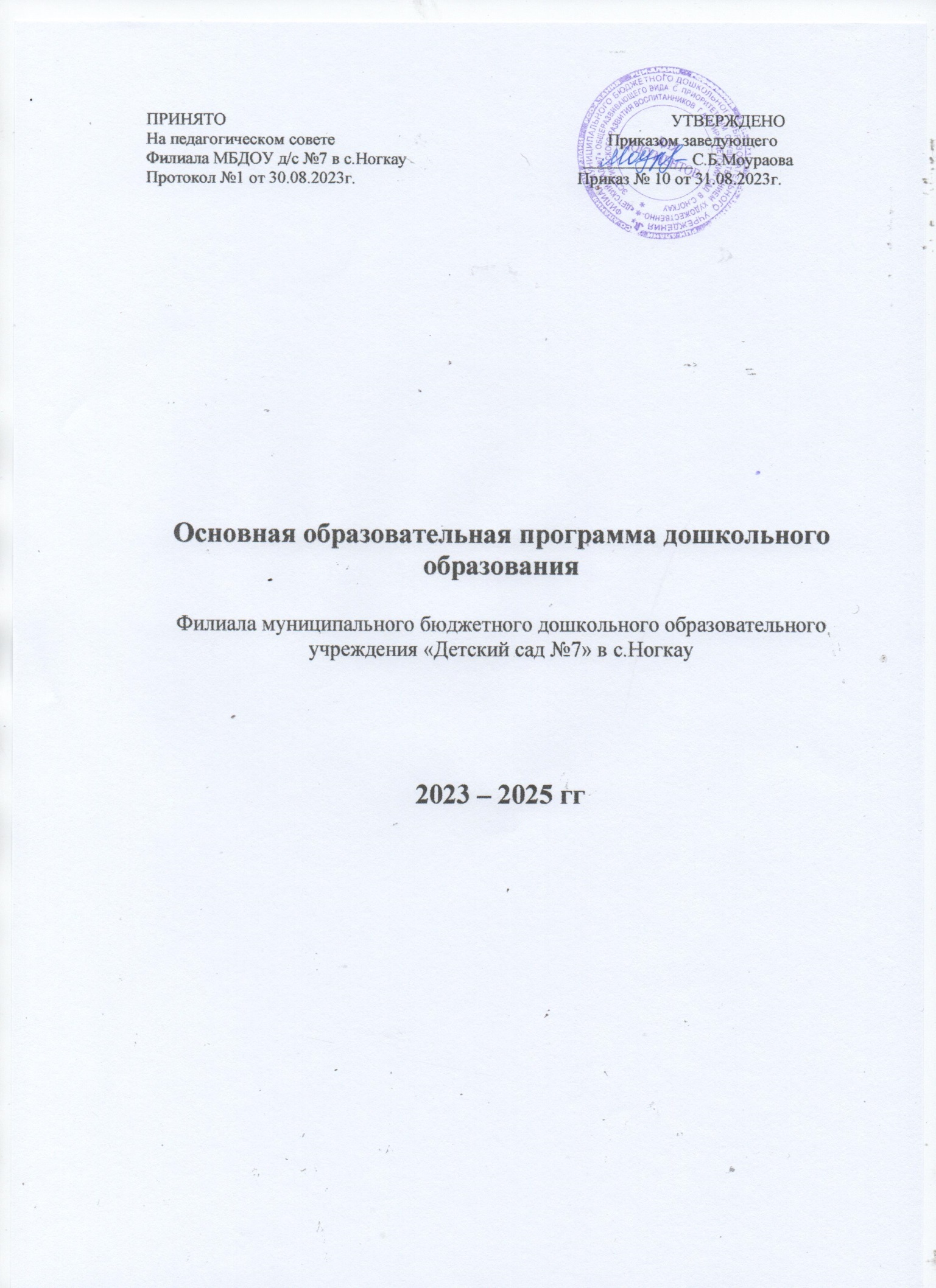 1.ЦЕЛЕВОЙ РАЗДЕЛ1.1. Пояснительная запискаОбразовательная программа дошкольного образования (далее – Программа) филиала муниципального бюджетного дошкольного образовательного учреждения «Детский сад №7» в с.Ногкау (далее - ДОО), разработана в соответствии с Федеральным государственным образовательным стандартом дошкольного образования (далее – Стандарт), и Федеральной образовательной программой дошкольного образования (далее – ФОП ДО).Программа включает три основных раздела: целевой, содержательный и организационный. Каждый из трех основных разделов включает обязательную часть и часть, формируемую участниками образовательных отношений, которые дополняют друг друга и прописываются как целостный документ. Содержание части, формируемой участниками образовательных отношений, отражается в Программе шрифтом «курсив».Нормативно-правовой основой для разработки Программы являются следующие нормативно-правовые документы:Указ Президента Российской Федерации от 7 мая 2018 г. № 204 «О национальных целях и стратегических задачах развития Российской Федерации на период до 2024 года»;Указ Президента Российской Федерации от 21 июля 2020 г. № 474 «О национальных целях развития Российской Федерации на период до 2030 года»;Указ Президента Российской Федерации от 9 ноября 2022 г. № 809 «Об утверждении основ государственной политики по сохранению и укреплению традиционных российских духовно-нравственных ценностей»;Федеральный закон от 29 декабря 2012 г. № 273-ФЗ «Об образовании в Российской Федерации»;Федеральный закон от 31 июля 2020 г. № 304-ФЗ «О внесении изменений в Федеральный закон «Об образовании в Российской Федерации» по вопросам воспитания обучающихся»;Федеральный закон от 24 сентября 2022 г. № 371-ФЗ «О внесении изменений в Федеральный закон «Об образовании в Российской Федерации» и статью 1 Федерального закона «Об обязательных требованиях в Российской Федерации»;Распоряжение Правительства Российской Федерации от 29 мая 2015 г. №   999-р «Об утверждении Стратегии развития воспитания в Российской Федерации на период до 2025 года»;Федеральный государственный образовательный стандарт дошкольного образования (утвержден приказом Минобрнауки России от 17 октября 2013 г. № 1155, зарегистрировано в Минюсте России 14 ноября 2013 г., регистрационный № 30384; в редакции приказа Минпросвещения России от 8 ноября 2022 г. № 955, зарегистрировано в Минюсте России 6 февраля 2023 г., регистрационный № 72264);Федеральная образовательная программа дошкольного образования (утверждена приказом Минпросвещения России от 25 ноября 2022 г. № 1028, зарегистрировано в Минюсте России 28 декабря 2022 г., регистрационный № 71847);Порядок организации и осуществления образовательной деятельности по основным общеобразовательным программам – образовательным программам дошкольного образования (утверждена приказом Минпросвещения России от 31 июля 2020 года № 373, зарегистрировано в Минюсте России 31 августа 2020 г., регистрационный № 59599);Санитарные правила СанПиН СП 2.4.3648-20 «Санитарно-эпидемиологические требования к организациям воспитания и обучения, отдыха и оздоровления детей и молодёжи (утверждены постановлением Главного государственного санитарного врача Российской Федерации от 28 сентября 2020 г. № 28, зарегистрировано в Минюсте России 18 декабря 2020 г., регистрационный № 61573);Санитарные правила и нормы СанПиН СП 1.2.3685-21 «Гигиенические нормативы и требования к обеспечению безопасности и  (или) безвредности для человека факторов среды обитания», утвержденными постановлением Главного государственного санитарного врача  Российской Федерации от 28.02.2021 №2;Государственная программа Республики Северная Осетия – Алания на 2020-2024 годы; Цели и задачи реализации Программы Цель Программы определена в соответствии с п. 14.1 ФОП ДО: разностороннее развитие ребёнка в период дошкольного детства с учётом возрастных и индивидуальных особенностей на основе духовно-нравственных ценностей российского народа, исторических и национально-культурных традиций.К традиционным российским духовно-нравственным ценностям относятся, прежде всего, жизнь, достоинство, права и свободы человека, патриотизм, гражданственность, служение Отечеству и ответственность за его судьбу, высокие нравственные идеалы, крепкая семья, созидательный труд, приоритет духовного над материальным, гуманизм, милосердие, справедливость, коллективизм, взаимопомощь и взаимоуважение, историческая память и преемственность поколений, единство народов России.Задачи Программы определены с п. 14.2 ФОП ДО:- обеспечение единых для Российской Федерации содержания дошкольного образования (далее – ДО) и планируемых результатов освоения образовательной программы ДО;- приобщение детей (в соответствии с возрастными особенностями) к базовым ценностям российского народа - жизнь, достоинство, права и свободы человека, патриотизм, гражданственность, высокие нравственные идеалы, крепкая семья, созидательный труд, приоритет духовного над материальным, гуманизм, милосердие, справедливость, коллективизм, взаимопомощь и взаимоуважение, историческая память и преемственность поколений, единство народов России; создание условий для формирования ценностного отношения к окружающему миру, становления опыта действий и поступков на основе осмысления ценностей;- построение (структурирование) содержания образовательной деятельности на основе учёта возрастных и индивидуальных особенностей развития;- создание условий для равного доступа к образованию для всех детей дошкольного возраста с учётом разнообразия образовательных потребностей и индивидуальных возможностей;- охрана и укрепление физического и психического здоровья детей, в том числе их эмоционального благополучия;- обеспечение развития физических, личностных, нравственных качеств и основ патриотизма, интеллектуальных и художественно-творческих способностей ребёнка, его инициативности, самостоятельности и ответственности;- обеспечение психолого-педагогической поддержки семьи и повышение компетентности родителей (законных представителей) в вопросах воспитания, обучения и развития, охраны и укрепления здоровья детей, обеспечения их безопасности;- достижение детьми на этапе завершения ДО уровня развития, необходимого и достаточного для успешного освоения ими образовательных программ начального общего образования. Принципы и подходы к формированию ПрограммыСогласно п. 14.3 ФОП и п.1.4 Стандарта Программа построена на следующих принципах:-полноценное проживание ребёнком всех этапов детства (младенческого, раннего и дошкольного возрастов), обогащение (амплификация) детского развития;-построение образовательной деятельности на основе индивидуальных особенностей каждого ребёнка, при котором сам ребёнок становится активным в выборе содержания своего образования, становится субъектом образования;-содействие и сотрудничество детей и родителей (законных представителей), совершеннолетних членов семьи, принимающих участие в воспитании детей младенческого, раннего и дошкольного возрастов, а также педагогических работников (далее вместе - взрослые);- признание ребёнка полноценным участником (субъектом) образовательных отношений;- поддержка инициативы детей в различных видах деятельности;- сотрудничество ДОО с семьей;- приобщение детей к социокультурным нормам, традициям семьи, общества и государства;- формирование познавательных интересов и познавательных действий ребёнка в различных видах деятельности;- возрастная адекватность дошкольного образования (соответствие условий, требований, методов возрасту и особенностям развития);- учёт этнокультурной ситуации развития детей.Программа основывается на следующих подходах:- системно-деятельностный подход – это подход, при котором в образовательной деятельности главное место отводится активной и разносторонней, в максимальной степени самостоятельной деятельности ребенка;- гуманистический подход – предполагающий признание личностного начала в ребенке, ориентацию на его субъективные потребности и интересы, признание его прав и свобод, самоценности детства как основы психического развития;- диалогический подход, предусматривающий становление личности, развитие ее творческих возможностей, самосовершенствование в условиях равноправных взаимоотношений с другими людьми, построенных по принципу диалога, субъект- субъектных;Часть, формируемая участниками образовательных отношений:Также реализация части Программы, формируемая участниками образовательных отношений, связана с условиями, традициями и укладом ДОО, что описано подробнее в рабочей программе воспитания (п. 2.8 Программы)1.2.Значимые для разработки и реализации Программы характеристики, в том числе характеристики особенностей развития детей раннего и дошкольного возрастаК значимым для разработки и реализации Программы характеристикам относятся:- количество групп и предельная наполняемость;- возрастные характеристики воспитанников;- кадровые условия;- региональные особенности (национально-культурные, демографические, климатические);- материально-техническое оснащение;- социальные условия и партнеры.С учетом выделенных климатических особенностей, реализация Программы осуществляется круглогодично с выделением трех периодов: - первый период: с 01 сентября по 15 мая, для этого периода в режиме дня характерно наличие выделенной в утренний отрезок времени образовательной деятельности (занятия) в процессе организации педагогом различных видов детской деятельности.- второй период: с 16 мая по 31 мая, в этот период педагогами групп проводится анализ работы за период с 01 сентября по 15 мая, в том числе педагогическая диагностика, внутренняя система оценки качества дошкольного образования детского сада. - третий период с 01 июня по 31 августа, для этого периода характерно преобладание совместной деятельности ребёнка с педагогом, организуемой педагогами на уличных участках, и самостоятельной деятельности детей по их интересам и инициативе.Первая младшая группа  (третий год жизни)Росто-весовые характеристикиСредний вес мальчиков составляет 14,9 кг, девочек – 14,8 кг. Средняя длина тела у мальчиков до 95,7 см, у девочек – 97,3 см.Функциональное созреваниеПродолжаются рост и функциональное развитие внутренних органов, костной, мышечной и центральной нервной системы. Совершенствуются формы двигательной активности.Развитие моторики. Дифференциация развития моторики у мальчиков и девочек. У мальчиков опережающее развитие крупной моторики (к трем годам мальчики могут осваивать езду на велосипеде); у девочек опережающее развитие мелкой моторики (координированные действия с мелкими предметами).Психические функции. Продолжает развиваться предметная деятельность, ситуативно - деловое общение ребенка со взрослым; совершенствуются восприятие, речь, начальные формы произвольного поведения, игры, наглядно-действенное мышление. Развитие предметной деятельности связано с усвоением культурных способов действия с различными предметами. Развиваются действия соотносящие и орудийные. Умение выполнять орудийные действия развивает произвольность, преобразуя натуральные формы активности в культурные на основе предлагаемой взрослыми модели, которая выступает в качестве не только объекта подражания, но и образца, регулирующего собственную активность ребенка. В ходе совместной со взрослыми предметной деятельности продолжает развиваться понимание речи. Слово отделяется от ситуации и приобретает самостоятельное значение. Дети продолжают осваивать названия окружающих предметов, учатся выполнять простые словесные просьбы взрослых в пределах видимой наглядной ситуации. Количество понимаемых слов значительно возрастает. Совершенствуется регуляция поведения в результате обращения взрослых к ребенку, который начинает понимать не только инструкцию, но и рассказ взрослых.Интенсивно развивается активная речь детей. К трем годам они осваивают основные грамматические структуры, пытаются строить простые предложения, в разговоре со взрослым используют практически все части речи. Активный словарь достигает примерно 1000-1500 слов. К концу третьего года жизни речь становится средством общения ребенка со сверстниками.К третьему году жизни совершенствуются зрительные и слуховые ориентировки, что позволяет детям безошибочно выполнять ряд заданий: осуществлять выбор из двух-трех предметов по форме, величине и цвету; различать мелодии; петь. Совершенствуется слуховое восприятие, прежде всего фонематический слух. К трем годам дети воспринимают все звуки родного языка, но произносят их с большими искажениями.Основной формой мышления становится наглядно-действенная. Ее особенность заключается в том, что возникающие в жизни ребенка проблемные ситуации разрешаются путем реального действия с предметами.  Размышляя об отсутствующих людях или предметах, дети начинают использовать их образы. Третий год жизни знаменуется появлением символического мышления - способности по запечатленным психологическим образам-символам предметов воспроизводить их в тот или иной момент. Теперь они могут проделывать некоторые операции не с реальными предметами, а с их образами, и эти мысленные операции - свидетельство значительно более сложной, чем прежде, работы детского мышления. Переход от конкретно-чувственного«мышления» к образному может осуществляться на протяжении двух лет.Детские виды деятельности. В этом возрасте у детей формируются новые виды деятельности: игра, рисование, конструирование. Игра носит процессуальный характер, главное в ней - действия. Они совершаются с игровыми предметами, приближенными к реальности. В середине третьего года жизни появляются действия с предметами-заместителями.Появление собственно изобразительной деятельности обусловлено тем, что ребенок уже способен сформулировать намерение изобразить какой-либо предмет. Типичным является изображение человека в виде «головонога» - окружности и отходящих от нее линий.Коммуникация и социализация. На третьем году жизни отмечается рост автономии и изменение отношений со взрослым, дети становятся самостоятельнее. Начинает формироваться критичность к собственным действиям.Саморегуляция. Для детей этого возраста характерна неосознанность мотивов, импульсивность и зависимость чувств и желаний от ситуации. Дети легко заражаются эмоциональным состоянием сверстников. Однако в этот период начинает складываться и произвольность поведения. Она обусловлена развитием орудийных действий и речи.Личность. У детей появляются чувства гордости и стыда, начинают формироваться элементы самосознания, связанные с идентификацией с именем и полом. Ребенок осознает себя как отдельного человека, отличного от взрослого. У него формируется образ Я. Завершается ранний возраст кризисом трех лет, который часто сопровождается рядом отрицательных проявлений: негативизмом, упрямством, нарушением общения со взрослым и др. Кризис может продолжаться от нескольких месяцев до двух лет.Дошкольный возраст (от трех до семи лет)Вторая младшая группа (четвертый год жизни)Росто-весовые характеристикиСредний вес у мальчиков к четырем годам достигает 17 кг, у девочек – 16 кг. Средний рост у мальчиков к четырем годам достигает 102 см, а у девочек - 100,6 см.Функциональное созреваниеВ данном возрасте уровень развития скелета и мышечной системы определяет возможность формирования осанки, свода стопы, базовых двигательных стереотипов.Продолжается формирование физиологических систем организма: дыхания, кровообращения терморегуляции, обеспечения обмена веществ.Данный возраст характеризуется интенсивным созреванием нейронного аппарата проекционной и ассоциативной коры больших полушарий.Психические функции. В три-четыре года память ребенка носит непроизвольный, непосредственный характер. Наряду с непроизвольной памятью, начинает формироваться и произвольная память. Ребенок запоминает эмоционально значимую информацию. На основе накопления представлений о предметах окружающего мира у ребенка интенсивно развиваетсяобразное мышление, воображение. Продолжается формирование речи, накопление словаря, развитие связной речи.В три-четыре года внимание ребѐнка носит непроизвольный, непосредственный характер. Отмечается двусторонняя связь восприятия и внимания – внимание регулируется восприятием (увидел яркое – обратил внимание). В младшем дошкольном возрасте развивается перцептивная деятельность. Дети от использования предэталонов — индивидуальных единиц восприятия — переходят к сенсорным эталонам — культурно выработанным средствам восприятия. К концу младшего дошкольного возраста дети могут воспринимать до пяти и более форм предметов и до семи и более цветов, способны дифференцировать предметы по величине, ориентироваться в пространстве группы детского сада, а при определенной организации образовательного процесса и во всех знакомых ему помещениях образовательной организации.Детские виды деятельности. Система значимых отношений ребенка с социальной средой определяется возможностями познавательной сферы, наличием образного мышления, наличием самосознания и начальными формами произвольного поведения (действие по инструкции, действие по образцу). Социальная ситуация развития характеризуется выраженным интересом ребенка к системе социальных отношений между людьми (мама-дочка, врач-пациент), ребенок хочет подражать взрослому, быть «как взрослый». Противоречие между стремлением быть «как взрослый» и невозможностью непосредственного воплощения данного стремления приводит к формированию игровой деятельности, где ребенок в доступной для него форме отображает систему человеческих взаимоотношений, осваивает и применяет нормы и правила общения и взаимодействия человека в разных сферах жизни. Игра детей в три-четыре года отличается однообразием сюжетов, где центральным содержанием игровой деятельности является действие с игрушкой, игра протекает либо в индивидуальной форме, либо в паре, нарушение логики игры ребенком не опротестовывается.В данный период начинают формироваться продуктивные виды деятельности, формируются первичные навыки рисования, лепки, конструирования. Графические образы пока бедны, у одних детей в изображениях отсутствуют детали, у других рисунки могут быть более детализированы. Дети начинают активно использовать цвет.Большое значение для развития мелкой моторики имеет лепка. Дети способны под руководством взрослого вылепить простые предметы.Конструктивная деятельность в младшем дошкольном возрасте ограничена возведением несложных построек по образцу и по замыслу.Коммуникация и социализация. В общении со взрослыми, наряду с ситуативно-деловой формой общения, начинает интенсивно формироваться внеситуативно-познавательная форма общения, формируются основы познавательного общения. Со сверстниками интенсивно формируется ситуативно-деловая форма общения, что определяется становлением игровой деятельности и необходимостью согласовывать действия с другим ребенком в ходе игрового взаимодействия. Положительно-индифферентное отношение к сверстнику, преобладающее в раннем возрасте, сменяется конкурентным типом отношения к сверстнику, где другой ребенок выступает в качестве средства самопознания.Саморегуляция. В три года у ребенка преобладает ситуативное поведение, произвольное поведение, в основном, регулируется взрослым. При этом, ребенок может действовать по инструкции, состоящей из 2-3 указаний. Слово играет в большей степени побудительную функцию, по сравнению с функцией торможения. Эмоции выполняют регулирующую роль, накапливается эмоциональный опыт, позволяющий предвосхищать действия ребенка. Личность и самооценка. У ребенка начинает формироваться периферия самосознания, дифференцированная самооценка. Ребенок, при осознании собственных умений, опирается на оценку взрослого, к четырем годам ребенок начинает сравнивать свои достижения с достижениями сверстников, что может повышать конфликтность между детьми. Данный возраст связан с дебютом личности.Средняя группа (пятый год жизни)Росто-весовые характеристикиСредний вес девочек изменяется от 16 кг в четыре года до 18,4 кг в пять лет, у мальчиков – от 17 кг в четыре года до 19,7 кг в пять лет. Средняя длина тела у девочек изменяется от 100 см в четыре года до 109 см в пять лет, у мальчиков – от 102 см в четыре года до 110 см в пять лет.Функциональное созреваниеДанный возраст характеризуется интенсивным созреванием нейронного аппарата ассоциативной коры больших полушарий. Возрастание специализации корковых зон и межполушарных связей. Правое полушарие является ведущим.Продолжается развитие скелета, мышц, изменяются пропорции тела. Слабо, но проявляются различия в строении тела мальчиков и девочек.Психические функции. Ведущим психическим процессом в данном возрасте является память. В четыре-пять лет интенсивно формируется произвольная память, но эффективность непроизвольного запоминания выше, чем произвольного. Начинает формироваться опосредованная память, но непосредственное запоминание преобладает. Возрастает объем памяти, дети запоминают до 7-8 названий предметов.К концу пятого года жизни восприятие становится более развитым. Интеллектуализация процессов восприятия – разложение предметов и образов на сенсорные эталоны. Восприятие опосредуется системой сенсорных эталонов и способами обследования. Наряду с действиями идентификации и приравнивания к образцу, интенсивно формируются перцептивные действия наглядного моделирования (в основном, через продуктивные виды деятельности). Дети способны упорядочить группы предметов по сенсорному признаку — величине, цвету; выделить такие параметры, как высота, длина и ширина. Совершенствуется ориентация в пространстве. Основной характеристикой мышления детей четырех-пяти лет является эгоцентризм. Наряду с интенсивным развитием образного мышления и расширением кругозора, начинает формироваться наглядно- схематическое мышление. Интенсивно формируется воображение. Формируются такие его особенности, как беглость, гибкость. С четырех лет внимание становится произвольным, увеличивается устойчивость произвольного внимания. На пятом году жизни улучшается произношение звуков и дикция, расширяется словарь, связная и диалогическая речь. Речь становится предметом активности детей. Для детей данного возраста характерно словотворчество. Интерес вызывают ритмическая структура речи, рифмы. Развивается грамматическая сторона речи. В период четырех-пяти лет формируются основы познавательной активности и любознательности.Детские виды деятельности. На пятом году жизни ребенок осваивает сложную систему норм и правил, принятых в социуме. Формируется развернутая сюжетно-ролевая игра, где центральным содержанием выступает моделирование системы человеческих отношений в ходе выполнения игровой роли. В данном возрасте в игре дети различают игровые и реальные отношения, характерна ролевая речь. Конфликты чаще возникают в ходе распределения ролей, роли могут меняться в ходе игры. Игра носит процессуальный, творческий характер. Детям доступны игры с правилами, дидактические игры. Развивается изобразительная деятельность. Совершенствуется техническая сторона изобразительной деятельности, замысел смещается с конца на начало рисования. Дети могут рисовать основные геометрические фигуры, вырезать ножницами, наклеивать изображения на бумагу и т. д.Усложняется конструирование. Формируются навыки конструирования по образцу, доступно конструирование по схеме, по условию и по замыслу, а также планирование последовательности действий.Продуктивные виды деятельности способствуют развитию мелкой моторики рук.Коммуникация и социализация. В общении со взрослыми интенсивно формируются внеситуативные формы общения, в частности – внеситуативно-познавательная форма общения, возраст «почемучек» приходится именно на четыре-пять лет. У детей формируется потребность в уважении со стороны взрослого, для них оказывается чрезвычайно важной его похвала. Это приводит к их повышенной обидчивости на замечания. Повышенная обидчивость представляет собой возрастной феномен. Со сверстниками продолжает формироваться ситуативно-деловая форма общения, что определяется развитием развернутой сюжетно-ролевой игры и совместными видами деятельности со сверстниками. При этом, характер межличностных отношений отличает ярко выраженный интерес по отношению к сверстнику, высокую значимость сверстника, ребенок болезненно реагирует на похвалу другого ребенка со стороны взрослых, конфликтность со сверстниками также характерна для данного возраста. В группе формируется стабильная структура взаимоотношений между детьми, определяющая социометрический статус каждого ребенка.Саморегуляция. В период от четырех до пяти лет существенно возрастает роль регулятивных механизмов поведения. Потребность в самовыражении (стремление быть компетентным в доступных видах деятельности) определяет развитие произвольности. В игре ребенок может управлять собственным поведением, опираясь на систему правил, заложенных в данной роли. Ребенку доступно осознание основных правил поведения в ходе общения и поведения в социуме. Речь начинает выполнять роль планирования и регуляции поведения. Интенсивно формируются социальные эмоции (чувство стыда, смущение, гордость, зависть, переживание успеха-неуспеха и др.).Личность и самооценка. У ребенка интенсивно формируется периферия самосознания, продолжает формироваться дифференцированная самооценка. Оценка взрослого, оценка взрослым других детей, а также механизм сравнения своих результатов деятельности с результатами других детей оказывают существенное влияние на характер самооценки и самосознания. Появляется краткосрочная временная перспектива (вчера-сегодня-завтра, было-будет).Старшая группа (шестой год жизни)Росто-весовые характеристикиСредний вес у мальчиков изменяется от 19,7 кг в пять лет до 21,9 кг в шесть лет, у девочек – от 18,5 кг в пять лет до 21,3 кг в шесть лет. Средняя длина тела у мальчиков от 110,4 см в пять лет до 115,9 см в шесть лет, у девочек – от 109,0 см в пять лет до 115,7 см в шесть лет.Функциональное созреваниеРазвитие центральной нервной и опорно-двигательной систем, зрительно-моторной координации позволяет ребенку значительно расширить доступный набор двигательных стереотипов.Психические функции. В период от пяти до шести лет детям доступно опосредованное запоминание. Эффективность запоминания с помощью внешних средств (картинок, пиктограмм) может возрастать в 2 раза. В старшем дошкольном возрасте продолжает развиваться образное мышление. Дети способны не только решить задачу в наглядном плане, но и совершить преобразования объекта, указать, в какой последовательности объекты вступят во взаимодействие и т.д. Эгоцентризм детского мышления сохраняется. Основой развития мыслительных способностей в данном возрасте является наглядно-схематическое мышление, начинают развиваться основы логического мышления. Формируются обобщения, что является основой словесно-логического мышления. Интенсивно формируется творческое воображение. Наряду с образной креативностью, интенсивно развивается и вербальная креативность по параметрам беглости, гибкости, оригинальности и разработанности. Увеличивается устойчивость, распределение, переключаемость внимания. Развитие речи идет в направлении развития словаря, грамматической стороны речи, связной речи, ребенку доступен фонематический анализ слова, что является основой для освоения навыков чтения. Проявляется любознательность ребенка, расширяется круг познавательных интересов. Складывается первичная картина мира.Детские виды деятельности. У детей шестого года жизни отмечается существенное расширение регулятивных способностей поведения, за счет усложнения системы взаимоотношений со взрослыми и со сверстниками. Творческая сюжетно-ролевая игра имеет сложную структуру. В игре могут принимать участие несколько детей (до 5-6 человек). Дети шестого года жизни могут планировать и распределять роли до начала игры и строят свое поведение, придерживаясь роли. Игровое взаимодействие сопровождается речью, соответствующей взятой роли по содержанию и интонационно. Нарушение логики игры не принимается и обосновывается. При распределении ролей могут возникать конфликты, связанные с субординацией ролевого поведения, а также нарушением правил. Сюжеты игр становятся более разнообразными, содержание игр определяется логикой игры и системой правил.Интенсивно развиваются продуктивные виды деятельности, которые способствуют развитию творческого воображения и самовыражения ребенка.Детям доступны рисование, конструирование, лепка, аппликация по образцу, условию и по замыслу самого ребенка. Необходимо отметить, что сюжетно-ролевая игра и продуктивные виды деятельности в пять-шесть лет приобретают целостные формы поведения, где требуется целеполагание, планирование деятельности, осуществление действий, контроль и оценка. Продуктивные виды деятельности могут осуществляться в ходе совместной деятельности.Коммуникация и социализация. В общении со взрослыми интенсивно формируются внеситуативно-познавательная и внеситуативно-личностная форма общения. У детей формируется потребность в самоутверждении через возможность соответствовать нормам, правилам, ожиданиям, транслируемым со стороны взрослых. Со сверстниками начинает формироваться внеситуативно-деловая форма общения, что определяется возрастающим интересом к личности сверстника, появляются избирательные отношения, чувство привязанности к определенным детям, дружба. Характер межличностных отношений отличает выраженный интерес по отношению к сверстнику, высокую значимость сверстника, возрастанием просоциальных форм поведения. Детские группы характеризуются стабильной структурой взаимоотношений между детьми.Саморегуляция. В период от пяти до шести лет начинают формироваться устойчивые представления о том, «что такое хорошо» и «что такое плохо», которые становятся внутренними регуляторами поведения ребенка. Формируется произвольность поведения, социально значимые мотивы начинают управлять личными мотивами.Личность и самооценка. Складывается первая иерархия мотивов. Формируется дифференцированность самооценки. Преобладает высокая, неадекватная самооценка. Ребенок стремится к сохранению позитивной самооценки.Подготовительная к школе группа (седьмой год жизни)Росто-весовые характеристикиСредний вес мальчиков к семи годам достигает 24,9 кг, девочек – 24,7 кг. Средняя длина тела у мальчиков к семи годам достигает 123,9, у девочек – 123,6 см.В период от пяти до семи лет наблюдается выраженное увеличение скорости роста тела ребенка в длину («полуростовой скачок роста»), причем конечности в это время растут быстрее, чем туловище. Изменяются кости, формирующие облик лица.Функциональное созреваниеУровень развития костной и мышечной систем, наработка двигательных стереотипов отвечают требованиям длительных подвижных игр. Скелетные мышцы детей этого возраста хорошо приспособлены к длительным, но не слишком высоким по точности и мощности нагрузкам.Качественные изменения в развитии телесной сферы ребенка (полуростовой скачок) отражает существенные изменения в центральной нервной системе. К шести-семи годам продолжительность необходимого сна составляет 9-11 часов, при этом длительность цикла сна возрастает до 60-70 минут, по сравнению с 45-50 минутам у детей годовалого возраста, приближаясь к 90 минутам, характерным для сна детей старшего возраста и взрослых.Важнейшим признаком морфофункциональной зрелости становится формирование тонкой биомеханики работы кисти ребенка. К этому возрасту начинает формироваться способность к сложным пространственным программам движения, в том числе к такой важнейшей функции как письму – отдельные элементы письма объединяются в буквы и слова.К пяти-шести годам в значительной степени развивается глазомер. Дети называют более мелкие детали, присутствующие в изображении предметов, могут дать оценку предметов в отношении их красоты, комбинации тех или иных черт.Процессы возбуждения и торможения становятся лучше сбалансированными. К этому возрасту значительно развиваются такие свойства нервной системы, как сила, подвижность, уравновешенность. В то же время все эти свойства нервных процессов характеризуются неустойчивостью, высокой истощаемостью нервных центров.Психические функции. К шести-семи годам особую значимость приобретает процесс формирования «взрослых» механизмов восприятия. Формируется способность дифференцировать слабо различающиеся по физическим характеристикам и редко появляющиеся сенсорные стимулы. Качественные перестройки нейрофизиологических механизмов организации системы восприятия позволяют рассматривать этот период как сенситивный для становления когнитивных функций, в первую очередь произвольного внимания и памяти. Время сосредоточенного внимания, работы без отвлечений по инструкции достигает 10-15 минут.Детям становятся доступны формы опосредованной памяти, где средствами могут выступать не только внешние объекты (картинки, пиктограммы), но и некоторые мыслительные операции (классификация). Существенно повышается роль словесного мышления, как основы умственной деятельности ребенка, все более обособляющегося от мышления предметного, наглядно-образного. Формируются основы словесно-логического мышления, логические операции классификации, сериации, сравнения. Продолжают развиваться навыки обобщения и рассуждения, но они еще ограничиваются наглядными признаками ситуации. Увеличивается длительность произвольного внимания (до 30 минут). Развитие речи характеризуется правильным произношением всех звуков родного языка, правильным построением предложений, способностью составлять рассказ по сюжетным и последовательным картинкам. В результате правильно организованной образовательной работы у детей развивается диалогическая и некоторые виды монологической речи, формируются предпосылки к обучению чтения. Активный словарный запас достигает 3,5 - 7 тысяч слов.Детские виды деятельности. Процессуальная сюжетно-ролевая игра сменяется результативной игрой (игры с правилами, настольные игры). Игровое пространство усложняется. Система взаимоотношений в игре усложняется, дети способны отслеживать поведение партнеров по всему игровому пространству и менять свое поведение в зависимости от места в нем.Продуктивные виды деятельности выступают как самостоятельные формы целенаправленного поведения. Рисунки приобретают более детализированный характер, обогащается их цветовая гамма. Дети подготовительной к школе группы в значительной степени осваивают конструирование из различного строительного материала. Они свободно владеют обобщенными способами анализа как изображений, так и построек; не только анализируют основные конструктивные особенности различных деталей, но и определяют их форму на основе сходства со знакомыми им объемными предметами. Способны выполнять различные по степени сложности постройки как по собственному замыслу, так и по условиям.Коммуникация и социализация. В общении со взрослыми интенсивно проявляется внеситуативно-личностная форма общения. В общении со сверстниками преобладает внеситуативно-деловая форма общения. Характер межличностных отношений отличает выраженный интерес по отношению к сверстнику, высокую значимость сверстника, возрастание просоциальных форм поведения, феномен детской дружбы, активно проявляется эмпатия, сочувствие, содействие, сопереживание. Детские группы характеризуются стабильной структурой взаимоотношений между детьми.Саморегуляция. Формируется соподчинение мотивов. Социально значимые мотивы регулируют личные мотивы, «надо» начинает управлять «хочу». Выражено стремление ребенка заниматься социально значимой деятельностью. Происходит «потеря непосредственности» (по Л.С. Выготскому), поведение ребенка опосредуется системой внутренних норм, правил и представлений. Формируется система реально действующих мотивов, связанных с формированием социальных эмоций, актуализируется способность к «эмоциональной коррекции» поведения. Постепенно формируются предпосылки к произвольной регуляции поведения по внешним инструкциям. От преобладающей роли эмоциональных механизмов регуляции постепенно намечается переход к рациональным, волевым формам.Личность и самооценка. Складывается иерархия мотивов. Формируется дифференцированность самооценки и уровень притязаний. Преобладает высокая, неадекватная самооценка. Ребенок стремится к сохранению позитивной самооценки. Формируются внутренняя позиция школьника; гендерная и полоролевая идентичность, основы гражданской идентичности (представление о принадлежности к своей семье, национальная, религиозная принадлежность, соотнесение с названием своего места жительства, со своей культурой и страной); первичная картина мира, которая включает представление о себе, о других людях и мире в целом, чувство справедливости.Характеристики особенностей развития детей дошкольного возраста с тяжелыми нарушениями речи (общим недоразвитием речи)Дошкольники с тяжелыми нарушениями речи (общим недоразвитием речи) — это дети с поражением центральной нервной системы, у которых стойкое речевое расстройство сочетается с различными особенностями психической деятельности. Общее недоразвитие речи рассматривается как системное нарушение речевой деятельности, сложные речевые расстройства, при которых у детей нарушено формирование всех компонентов речевой системы, касающихся и звуковой, и смысловой сторон, при нормальном слухе и сохранном интеллекте (Левина Р. Е., Филичева Т. Б., Чиркина Г. В.). Речевая недостаточность при общем недоразвитии речи у дошкольников может варьироваться от полного отсутствия речи до развернутой речи с выраженными проявлениями лексико-грамматического и фонетико-фонематического недоразвития (Левина Р. Е.) В настоящее время выделяют четыре уровня речевого развития, отражающие состояние всех компонентов языковой системы у детей с общим недоразвитием речи (Филичева Т. Б.). При первом уровне речевого развития речевые средства ребенка ограничены, активный словарь практически не сформирован и состоит из звукоподражаний, звукокомплексов, лепетных При первом уровне речевого развития речевые средства ребенка ограничены, активный словарь практически не сформирован и состоит из звукоподражаний, звукокомплексов, лепетных слов. Высказывания сопровождаются жестами и мимикой. Характерна многозначность употребляемых слов, когда одни и те же лепетные слова используются для обозначения разных предметов, явлений, действий. Возможна замена названий предметов названиями действий и наоборот. В активной речи преобладают корневые слова, лишенные флексий. Пассивный словарь шире активного, но тоже крайне ограничен. Практически отсутствует понимание категории числа существительных и глаголов, времени, рода, падежа. Произношение звуков носит диффузный характер. Фонематическое развитие находится в зачаточном состоянии. Ограничена способность восприятия и воспроизведения слоговой структуры слова. При переходе ко второму уровню речевого развития речевая активность ребенка возрастает. Активный словарный запас расширяется за счет обиходной предметной и глагольной лексики. Возможно использование местоимений, союзов и иногда простых предлогов. В самостоятельных высказываниях ребенка уже есть простые нераспространенные предложения. При этом отмечаются грубые ошибки в употреблении грамматических конструкций, отсутствует согласование прилагательных с существительными, отмечается смешение падежных форм и т. д. Понимание обращенной речи значительно развивается, хотя пассивный словарный запас ограничен, не сформирован предметный и глагольный словарь, связанный с трудовыми действиями взрослых, растительным и животным миром. Отмечается незнание не только оттенков цветов, но и основных цветов. Типичны грубые нарушения слоговой структуры и звуконаполняемости слов. У детей выявляется недостаточность фонетической стороны речи (большое количество несформированных звуков). Третий уровень речевого развития характеризуется наличием развернутой фразовой речи с элементами лексико-грамматического и фонетико-фонематического недоразвития. Отмечаются попытки употребления даже предложений сложных конструкций. Лексика ребенка включает все части речи. При этом может наблюдаться неточное употребление лексических значений слов. Появляются первые навыки словообразования. Ребенок образует существительные и прилагательные с уменьшительными суффиксами, глаголы движения с приставками. Отмечаются трудности при образовании прилагательных от существительных.По-прежнему отмечаются множественные аграмматизмы. Ребенок может неправильно употреблять предлоги, допускает ошибки в согласовании прилагательных и числительных с существительными. Характерно недифференцированное произношение звуков, причем замены могут быть нестойкими. Недостатки произношения могут выражаться в искажении, замене или смешении звуков. Более устойчивым становится произношение слов сложной слоговой структуры. Ребенок может повторять трех- и четырехсложные слова вслед за взрослым, но искажает их в речевом потоке. Понимание речи приближается к норме, хотя отмечается недостаточное понимание значений слов, выраженных приставками и суффиксами. Четвертый уровень речевого развития (Филичева Т. Б.) (нерезко выраженное общее недоразвитие речи) характеризуется незначительными нарушениями компонентов языковой системы ребенка. Отмечается недостаточная дифференциация звуков: [т-т’-с-с’-ц], [р-р’-л-л’-j] и др. Характерны своеобразные нарушения слоговой структуры слов, проявляющиеся в неспособности ребенка удерживать в памяти фонематический образ слова при понимании его значения. Следствием этого является искажение звуконаполняемости слов в различных вариантах. Недостаточная внятность речи и нечеткая дикция оставляют впечатление «смазанности». Все это показатели не закончившегося процесса фонемообразования. Остаются стойкими ошибки при употреблении суффиксов (единичности, эмоционально- оттеночных, уменьшительноласкательных, увеличительных). Отмечаются трудности в образовании сложных слов. Кроме того, ребенок испытывает затруднения при планировании высказывания и отборе соответствующих языковых средств, что обуславливает своеобразие его связной речи. Особую трудность для этой категории детей представляют сложные предложения с разными придаточными. Дети с общим недоразвитием речи имеют по сравнению с возрастной нормой особенности развития сенсомоторных, высших психических функций, психической активности.Часть, формируемая участниками образовательных отношенийЗначимые для разработки и реализации обязательной части Программы характеристики, в том числе характеристики особенностей развития детей раннего и дошкольного возраста, значимы в равной степени и для части Программы, формируемой участниками образовательных отношений1.3.Планируемые результаты реализации и освоения ПрограммыПланируемые результаты в раннем возрастеК трем годам:- у ребенка развита крупная моторика, он активно использует освоенные ранее движения, начинает осваивать бег, прыжки, повторяет за взрослым простые имитационные упражнения, понимает указания взрослого, выполняет движения по зрительному и звуковому ориентирам;- ребёнок демонстрирует элементарные культурно-гигиенические навыки, владеет простейшими навыками самообслуживания (одевание, раздевание, самостоятельно ест и тому подобное);- ребёнок стремится к общению со взрослыми, реагирует на их настроение; ребёнок проявляет интерес к сверстникам; наблюдает за их действиями и подражает им; играет рядом;- ребёнок понимает и выполняет простые поручения взрослого; ребёнок стремится проявлять самостоятельность в бытовом и игровом поведении;- ребёнок способен направлять свои действия на достижение простой, самостоятельно поставленной цели; знает, с помощью каких средств и в какой последовательности продвигаться к цели;- ребёнок владеет активной речью, использует в общении разные части речи, простые предложения из 4-х слов и более, включенные в общение; может обращатьсясвопросами и просьбами;- ребёнок проявляет интерес к стихам, сказкам, повторяет отдельные слова и фразы за взрослым;- ребёнок рассматривает картинки, показывает и называет предметы, изображенные на них;- ребёнок различает и называет основные цвета, формы предметов, ориентируется 
в основных пространственных и временных отношениях; ребёнок осуществляет поисковые 
и обследовательские действия; - ребёнок знает основные особенности внешнего облика человека, его деятельности; свое имя, имена близких; демонстрирует первоначальные представления о населенном пункте, в котором живет (город, село и так далее);- ребёнок имеет представления об объектах живой и неживой природы ближайшего окружения и их особенностях, проявляет положительное отношение и интерес к взаимодействию с природой, наблюдает за явлениями природы, старается не причинять вред живым объектам;- ребёнок с удовольствием слушает музыку, подпевает, выполняет простые танцевальные движения;- ребёнок эмоционально откликается на красоту природы и произведения искусства;- ребёнок осваивает основы изобразительной деятельности (лепка, рисование) 
и конструирования: может выполнять уже довольно сложные постройки (гараж, дорогу к нему, забор) и играть с ними; рисует дорожки, дождик, шарики; лепит палочки, колечки, лепешки;- ребёнок активно действует с окружающими его предметами, знает названия, свойства и назначение многих предметов, находящихся в его повседневном обиходе;- ребёнок в играх отображает действия окружающих («готовит обед», «ухаживает за больным» и другое), воспроизводит не только их последовательность и взаимосвязь, но 
и социальные отношения (ласково обращается с куклой, делает ей замечания), заранее определяет цель («Я буду лечить куклу»).Планируемые результаты в дошкольном возрастеК четырем годам:- ребенок демонстрирует положительное отношение к разнообразным физическим упражнениям, проявляет избирательный интерес к отдельным двигательным действиям (бросание и ловля, ходьба, бег, прыжки) и подвижным играм;- ребёнок проявляет элементы самостоятельности в двигательной деятельности, с интересом включается в подвижные игры, стремится к выполнению правил и основных ролей в игре, выполняет простейшие правила построения и перестроения, выполняет ритмические упражнения под музыку;-ребёнок демонстрирует координацию движений при выполнении упражнений, сохраняет равновесие при ходьбе, беге, прыжках, способен реагировать на сигналы, переключаться с одного движения на другое, выполнять движения в общем для всех темпе;- ребёнок владеет культурно-гигиеническими навыками: умывание, одевание и тому подобное, соблюдает требования гигиены, имеет первичные представления о факторах, положительно влияющих на здоровье;- ребёнок проявляет доверие к миру, положительно оценивает себя, говорит о себе в первом лице;- ребёнок откликается эмоционально на ярко выраженное состояние близких и сверстников по показу и побуждению взрослых; дружелюбно настроен в отношении других детей;- ребёнок владеет элементарными нормами и правилами поведения, связанными с определенными разрешениями и запретами («можно», «нельзя»), демонстрирует стремление к положительным поступкам;- ребёнок демонстрирует интерес к сверстникам в повседневном общении и бытовой деятельности, владеет элементарными средствами общения в процессе взаимодействия со сверстниками;- ребёнок проявляет интерес к правилам безопасного поведения; осваивает безопасные способы обращения со знакомыми предметами ближайшего окружения;- ребёнок охотно включается в совместную деятельность со взрослым, подражает его действиям, отвечает на вопросы взрослого и комментирует его действия в процессе совместной деятельности;ребёнок произносит правильно в словах все гласные и согласные звуки, кроме шипящих и сонорных, согласовывает слова в предложении в роде, числе и падеже, повторяет за педагогическим работником (далее - педагог) рассказы из 3-4 предложений, пересказывает знакомые литературные произведения, использует речевые формы вежливого общения;- ребёнок понимает содержание литературных произведений и участвует в их драматизации, рассматривает иллюстрации в книгах, запоминает небольшие потешки, стихотворения, эмоционально откликается на них;- ребёнок демонстрирует умения вступать в речевое общение со знакомыми взрослыми: понимает обращенную к нему речь, отвечает на вопросы, используя простые распространенные предложения; проявляет речевую активность в общении со сверстником;- ребёнок совместно со взрослым пересказывает знакомые сказки, короткие стихи;- ребёнок демонстрирует познавательную активность в деятельности, проявляет эмоции удивления в процессе познания, отражает в общении и совместной деятельности со взрослыми и сверстниками полученные представления о предметах и объектах ближайшего окружения, задает вопросы констатирующего и проблемного характера;- ребёнок проявляет потребность в познавательном общении со взрослыми; демонстрирует стремление к наблюдению, сравнению, обследованию свойств и качеств предметов, к простейшему экспериментированию с предметами и материалами: проявляет элементарные представления о величине, форме и количестве предметов и умения сравнивать предметы по этим характеристикам; ребёнок проявляет интерес к миру, к себе и окружающим людям;- ребёнок знает об объектах ближайшего окружения: о родном населенном пункте, его названии, достопримечательностях и традициях;- ребёнок имеет представление о разнообразных объектах живой и неживой природы ближайшего окружения, выделяет их отличительные особенности и свойства, различает времена года и характерные для них явления природы, имеет представление о сезонных изменениях в жизни животных, растений и человека, интересуется природой, положительно относится ко всем живым существам, знает о правилах поведения в природе, заботится о животных и растениях, не причиняет им вред;- ребёнок способен создавать простые образы в рисовании и аппликации, строить простую композицию с использованием нескольких цветов, создавать несложные формы из глины и теста, видоизменять их и украшать; использовать простые строительные детали для создания постройки с последующим её анализом;- ребёнок с интересом вслушивается в музыку, запоминает и узнает знакомые произведения, проявляет эмоциональную отзывчивость, различает музыкальные ритмы, передает их в движении;- ребёнок активно взаимодействует со сверстниками в игре, принимает на себя роль и действует от имени героя, строит ролевые высказывания, использует предметы-заместители, разворачивает несложный игровой сюжет из нескольких эпизодов;- ребёнок в дидактических играх действует в рамках правил, в театрализованных играх разыгрывает отрывки из знакомых сказок, рассказов, передает интонацию и мимические движения.К пяти годам:- ребёнок проявляет интерес к разнообразным физическим упражнениям, действиям с физкультурными пособиями, настойчивость для достижения результата, испытывает потребность в двигательной активности;- ребёнок демонстрирует координацию, быстроту, силу, выносливость, гибкость, ловкость, развитие крупной и мелкой моторики, активно и с интересом выполняет основные движения, общеразвивающие упражнения и элементы спортивных упражнений, с желанием играет в подвижные игры, ориентируется в пространстве, переносит освоенные движения в самостоятельную деятельность;- ребёнок стремится узнать о правилах здорового образа жизни, готов элементарно охарактеризовать свое самочувствие, привлечь внимание взрослого в случае недомогания;- ребёнок стремится к самостоятельному осуществлению процессов личной гигиены, их правильной организации;- ребёнок выполняет самостоятельно правила общения со взрослым, внимателен к его словам и мнению, стремится к познавательному, интеллектуальному общению со взрослыми: задает много вопросов поискового характера, стремится к одобряемым формам поведения, замечает ярко выраженное эмоциональное состояние окружающих людей, по примеру педагога проявляет сочувствие;- ребёнок без напоминания взрослого здоровается и прощается, говорит «спасибо» и «пожалуйста»;- ребёнок демонстрирует стремление к общению со сверстниками, по предложению педагога может договориться с детьми, стремится к самовыражению в деятельности, к признанию и уважению сверстников;- ребёнок познает правила безопасного поведения и стремится их выполнять в повседневной жизни;- ребёнок самостоятелен в самообслуживании;- ребёнок проявляет познавательный интерес к труду взрослых, профессиям, технике; отражает эти представления в играх;- ребёнок стремится к выполнению трудовых обязанностей, охотно включается в совместный труд со взрослыми или сверстниками;- ребёнок инициативен в разговоре, использует разные типы реплик и простые формы объяснительной речи, речевые контакты становятся более длительными и активными;- ребёнок большинство звуков произносит правильно, пользуется средствами эмоциональной и речевой выразительности;- ребёнок самостоятельно пересказывает знакомые сказки, с небольшой помощью взрослого составляет описательные рассказы и загадки;- ребёнок проявляет словотворчество, интерес к языку, с интересом слушает литературные тексты, воспроизводит текст;- ребёнок способен рассказать о предмете, его назначении и особенностях, о том, как он был создан;- ребёнок проявляет стремление к общению со сверстниками в процессе познавательной деятельности, осуществляет обмен информацией; охотно сотрудничает со взрослыми не только в совместной деятельности, но и в свободной самостоятельной; отличается высокой активностью и любознательностью;- ребёнок активно познает и называет свойства и качества предметов, особенности объектов природы, обследовательские действия; объединяет предметы и объекты в видовые категории с указанием характерных признаков;- ребёнок задает много вопросов поискового характера, включается в деятельность экспериментирования, использует исследовательские действия, предпринимает попытки сделать логические выводы;- ребёнок с удовольствием рассказывает о себе, своих желаниях, достижениях, семье, семейном быте, традициях; активно участвует в мероприятиях и праздниках, готовящихся в группе, в ДОО, имеет представления о малой родине, названии населенного пункта, улицы, некоторых памятных местах;- ребёнок имеет представление о разнообразных представителях живой природы родного края, их особенностях, свойствах объектов неживой природы, сезонных изменениях в жизни природы, явлениях природы, интересуется природой, экспериментирует, положительно относится ко всем живым существам, знает правила поведения в природе, стремится самостоятельно ухаживать за растениями и животными, беречь их;- ребёнок владеет количественным и порядковым счетом в пределах пяти, умением непосредственно сравнивать предметы по форме и величине, различает части суток, знает их последовательность, понимает временную последовательность «вчера, сегодня, завтра», ориентируется от себя в движении; использует математические представления для познания окружающей действительности;- ребёнок проявляет интерес к различным видам искусства, эмоционально откликается на отраженные в произведениях искусства действия, поступки, события;- ребёнок проявляет себя в разных видах музыкальной, изобразительной, театрализованной деятельности, используя выразительные и изобразительные средства;- ребёнок использует накопленный художественно-творческой опыт в самостоятельной деятельности, с желанием участвует в культурно-досуговой деятельности (праздниках, развлечениях и других видах культурно-досуговой деятельности);- ребёнок создает изображения и постройки в соответствии с темой, используя разнообразные материалы, владеет техническими и изобразительными умениями;- ребёнок называет роль до начала игры, обозначает новую роль по ходу игры, активно использует предметы-заместители, предлагает игровой замысел и проявляет инициативу в развитии сюжета, активно включается в ролевой диалог, проявляет творчество в создании игровой обстановки;- ребёнок принимает игровую задачу в играх с правилами, проявляет интерес к результату, выигрышу; ведет негромкий диалог с игрушками, комментирует их «действия» в режиссерских играх.          К шести годам:- ребенок демонстрирует ярко выраженную потребность в двигательной активности, проявляет интерес к новым и знакомым физическим упражнениям, пешим прогулкам, показывает избирательность и инициативу при выполнении упражнений, имеет представления о некоторых видах спорта, туризме, как форме активного отдыха;- ребёнок проявляет осознанность во время занятий физической культурой, демонстрирует выносливость, быстроту, силу, гибкость, ловкость, координацию, выполняет упражнения в заданном ритме и темпе, способен проявить творчество при составлении несложных комбинаций из знакомых упражнений;- ребёнок проявляет доступный возрасту самоконтроль, способен привлечь внимание других детей и организовать знакомую подвижную игру;- ребёнок проявляет духовно-нравственные качества и основы патриотизма в процессе ознакомления с видами спорта и достижениями российских спортсменов;-ребёнок владеет основными способами укрепления здоровья (закаливание, утренняя гимнастика, соблюдение личной гигиены, безопасное поведение и другие); мотивирован на сбережение и укрепление собственного здоровья и здоровья окружающих;- ребёнок настроен положительно по отношению к окружающим, охотно вступает в общение со взрослыми и сверстниками, проявляет сдержанность по отношению к незнакомым людям, при общении со взрослыми и сверстниками ориентируется на общепринятые нормы и правила культуры поведения, проявляет в поведении уважение и привязанность к родителям (законным представителям), демонстрирует уважение к педагогам, интересуется жизнью семьи и ДОО;- ребёнок способен различать разные эмоциональные состояния взрослых и сверстников, учитывает их в своем поведении, откликается на просьбу помочь, в оценке поступков опирается на нравственные представления;- ребёнок проявляет активность в стремлении к познанию разных видов труда и профессий, бережно относится к предметному миру как результату труда взрослых, стремится участвовать в труде взрослых, самостоятелен, инициативен в самообслуживании, участвует со сверстниками в разных видах повседневного и ручного труда;- ребёнок владеет представлениями о безопасном поведении, соблюдает правила безопасного поведения в разных видах деятельности, демонстрирует умения правильно и безопасно пользоваться под присмотром взрослого бытовыми предметами и приборами, безопасного общения с незнакомыми животными, владеет основными правилами безопасного поведения на улице;- ребёнок регулирует свою активность в деятельности, умеет соблюдать очередность и учитывать права других людей, проявляет инициативу в общении и деятельности, задает вопросы различной направленности, слушает и понимает взрослого, действует по правилу или образцу в разных видах деятельности, способен к произвольным действиям;- ребёнок проявляет инициативу и самостоятельность в процессе придумывания загадок, сказок, рассказов, владеет первичными приемами аргументации и доказательства, демонстрирует богатый словарный запас, безошибочно пользуется обобщающими словами и понятиями, самостоятельно пересказывает рассказы и сказки, проявляет избирательное отношение к произведениям определенной тематики и жанра;- ребёнок испытывает познавательный интерес к событиям, находящимся за рамками личного опыта, фантазирует, предлагает пути решения проблем, имеет представления о социальном, предметном и природном мире; ребёнок устанавливает закономерности причинно-следственного характера, приводит логические высказывания; проявляет любознательность;- ребёнок использует математические знания, способы и средства для познания окружающего мира; способен к произвольным умственным действиям; логическим операциям анализа, сравнения, обобщения, систематизации, классификации и другим, оперируя предметами разными по величине, форме, количеству; владеет счетом, ориентировкой в пространстве и времени;- ребёнок знает о цифровых средствах познания окружающей действительности, использует некоторые из них, придерживаясь правил безопасного обращения с ними;- ребёнок проявляет познавательный интерес к населенному пункту, в котором живет, знает некоторые сведения о его достопримечательностях, событиях городской и сельской жизни; знает название своей страны, её государственные символы;- ребёнок имеет представление о живой природе разных регионов России, может классифицировать объекты по разным признакам; имеет представление об особенностях и потребностях живого организма, изменениях в жизни природы в разные сезоны года, соблюдает правила поведения в природе, ухаживает за растениями и животными, бережно относится к ним;- ребёнок проявляет интерес и (или) с желанием занимается музыкальной, изобразительной, театрализованной деятельностью; различает виды, жанры, формы в музыке, изобразительном и театральном искусстве; проявляет музыкальные и художественно-творческие способности;- ребёнок принимает активное участие в праздничных программах и их подготовке; взаимодействует со всеми участниками культурно-досуговых мероприятий;- ребёнок самостоятельно определяет замысел рисунка, аппликации, лепки, постройки, создает образы и композиционные изображения, интегрируя освоенные техники и средства выразительности, использует разнообразные материалы;- ребёнок согласовывает свои интересы с интересами партнеров в игровой деятельности, умеет предложить и объяснить замысел игры, комбинировать сюжеты на основе разных событий, создавать игровые образы, управлять персонажами в режиссерской игре;- ребёнок проявляет интерес к игровому экспериментированию, развивающим и познавательным играм, в играх с готовым содержанием и правилами действует в точном соответствии с игровой задачей и правилами.Планируемые результаты на этапе завершения освоения программыК концу дошкольного возраста:- у ребенка сформированы основные физические и нравственно-волевые качества;- ребёнок владеет основными движениями и элементами спортивных игр, может контролировать свои движение и управлять ими;- ребёнок соблюдает элементарные правила здорового образа жизни и личной гигиены;- ребёнок результативно выполняет физические упражнения (общеразвивающие, основные движения, спортивные), участвует в туристских пеших прогулках, осваивает простейшие туристские навыки, ориентируется на местности;- ребёнок проявляет элементы творчества в двигательной деятельности; ребёнок проявляет нравственно-волевые качества, самоконтроль и может осуществлять анализ своей двигательной деятельности;- ребёнок проявляет духовно-нравственные качества и основы патриотизма в ходе занятий физической культурой и ознакомлением с достижениями российского спорта;- ребёнок имеет начальные представления о правилах безопасного поведения в двигательной деятельности; о том, что такое здоровье, понимает, как поддержать, укрепить и сохранить его;- ребёнок владеет навыками личной гигиены, может заботливо относиться к своему здоровью и здоровью окружающих, стремится оказать помощь и поддержку другим людям;- ребёнок соблюдает элементарные социальные нормы и правила поведения в различных видах деятельности, взаимоотношениях со взрослыми и сверстниками;- ребёнок владеет средствами общения и способами взаимодействия со взрослыми и сверстниками; способен понимать и учитывать интересы и чувства других; договариваться и дружить со сверстниками; старается разрешать возникающие конфликты конструктивными способами;- ребёнок способен понимать свои переживания и причины их возникновения, регулировать свое поведение и осуществлять выбор социально одобряемых действий в конкретных ситуациях, обосновывать свои ценностные ориентации; ребёнок стремится сохранять позитивную самооценку;- ребёнок проявляет положительное отношение к миру, разным видам труда, другим людям и самому себе;- у ребёнка выражено стремление заниматься социально значимой деятельностью;- ребёнок способен откликаться на эмоции близких людей, проявлять эмпатию (сочувствие, сопереживание, содействие);- ребёнок способен к осуществлению социальной навигации как ориентации в социуме и соблюдению правил безопасности в реальном и цифровом взаимодействии;- ребёнок способен решать адекватные возрасту интеллектуальные, творческие и личностные задачи; применять накопленный опыт для осуществления различных видов детской деятельности, принимать собственные решения и проявлять инициативу;- ребёнок владеет речью как средством коммуникации, ведет диалог со взрослыми и сверстниками, использует формулы речевого этикета в соответствии с ситуацией общения, владеет коммуникативно-речевыми умениями;- ребёнок знает и осмысленно воспринимает литературные произведения различных жанров, имеет предпочтения в жанрах литературы, проявляет интерес к книгам познавательного характера, определяет характеры персонажей, мотивы их поведения, оценивает поступки литературных героев;- ребёнок обладает начальными знаниями о природном и социальном мире, в котором он живет: элементарными представлениями из области естествознания, математики, истории, искусства и спорта, информатики и инженерии и тому подобное; о себе, собственной принадлежности и принадлежности других людей к определенному полу; составе семьи, родственных отношениях и взаимосвязях, семейных традициях; об обществе, его национально-культурных ценностях; государстве и принадлежности к нему;- ребёнок проявляет любознательность, активно задает вопросы взрослым и сверстникам; интересуется субъективно новым и неизвестным в окружающем мире; способен самостоятельно придумывать объяснения явлениям природы и поступкам людей; склонен наблюдать, экспериментировать; строить смысловую картину окружающей реальности, использует основные культурные способы деятельности;- ребёнок имеет представление о жизни людей в России, имеет некоторые представления о важных исторических событиях Отечества; имеет представление о многообразии стран и народов мира;- ребёнок способен применять в жизненных и игровых ситуациях знания о количестве, форме, величине предметов, пространстве и времени, умения считать, измерять, сравнивать, вычислять и тому подобное;- ребёнок имеет разнообразные познавательные умения: определяет противоречия, формулирует задачу исследования, использует разные способы и средства проверки предположений: сравнение с эталонами, классификацию, систематизацию, некоторые цифровые средства и другое;- ребёнок имеет представление о некоторых наиболее ярких представителях живой природы России и планеты, их отличительных признаках, среде обитания, потребностях живой природы, росте и развитии живых существ; свойствах неживой природы, сезонных изменениях в природе, наблюдает за погодой, живыми объектами, имеет сформированный познавательный интерес к природе, осознанно соблюдает правила поведения в природе, знает способы охраны природы, демонстрирует заботливое отношение к ней;- ребёнок способен воспринимать и понимать произведения различных видов искусства, имеет предпочтения в области музыкальной, изобразительной, театрализованной деятельности;- ребёнок выражает интерес к культурным традициям народа в процессе знакомства с различными видами и жанрами искусства; обладает начальными знаниями об искусстве;- ребёнок владеет умениями, навыками и средствами художественной выразительности в различных видах деятельности и искусства; использует различные технические приемы в свободной художественной деятельности;- ребёнок участвует в создании индивидуальных и коллективных творческих работ, тематических композиций к праздничным утренникам и развлечениям, художественных проектах;- ребёнок самостоятельно выбирает технику и выразительные средства для наиболее точной передачи образа и своего замысла, способен создавать сложные объекты и композиции, преобразовывать и использовать с учётом игровой ситуации;- ребёнок владеет разными формами и видами игры, различает условную и реальную ситуации, предлагает и объясняет замысел игры, комбинирует сюжеты на основе реальных, вымышленных событий, выполняет несколько ролей в одной игре, подбирает разные средства для создания игровых образов, согласовывает свои интересы с интересами партнеров по игре, управляет персонажами в режиссерской игре;- ребёнок проявляет интерес к игровому экспериментированию с предметами, к развивающим и познавательным играм, в играх с готовым содержанием и правилами может объяснить содержание и правила игры другим детям, в совместной игре следит за точным выполнением правил всеми участниками;- ребёнок способен планировать свои действия, направленные на достижение конкретной цели; демонстрирует сформированные предпосылки к учебной деятельности и элементы готовности к школьному обучению.Часть, формируемая участниками образовательных отношений:1.4. Педагогическая диагностика достижения планируемых результатовЦели педагогической диагностики, а также особенности её проведения определяются требованиями ФГОС ДО. При реализации Программы может проводиться оценка индивидуального развития детей, которая осуществляется педагогом в рамках педагогической диагностики. Вопрос о её проведении для получения информации о динамике возрастного развития ребёнка и успешности освоения им Программы, формах организации и методах решается непосредственно ДОО. Специфика педагогической диагностики достижения планируемых образовательных результатов обусловлена следующими требованиями ФГОС ДО:- планируемые результаты освоения основной образовательной программы ДО заданы как целевые ориентиры ДО и представляют собой социально-нормативные возрастные характеристики возможных достижений ребёнка на разных этапах дошкольного детства;- целевые ориентиры не подлежат непосредственной оценке, в том числе и в виде педагогической диагностики (мониторинга), и не являются основанием для их формального сравнения с реальными достижениями детей и основой объективной оценки соответствия установленным требованиям образовательной деятельности и подготовки детей; - освоение Программы не сопровождается проведением промежуточных аттестации и итоговом аттестации обучающихся .Данные положения подчеркивают направленность педагогической диагностики на оценку индивидуального развития детей дошкольного возраста, на основе которой определяется эффективность педагогических действий и осуществляется их дальнейшее планирование. Результаты педагогической диагностики (мониторинга) могут использоваться исключительно для решения следующих образовательных задач: 1) индивидуализации образования (в том числе поддержки ребёнка, построения его образовательной траектории или профессиональной коррекции особенностей его развития); 2) оптимизации работы с группой детей.Периодичность проведения педагогической диагностики определяется ДОО. Оптимальным является её проведение на начальном этапе освоения ребёнком образовательной программы в зависимости от времени его поступления в дошкольную группу (стартовая диагностика) и на завершающем этапе освоения программы его возрастной группой (заключительная, финальная диагностика). При проведении диагностики на начальном этапе учитывается адаптационный период пребывания ребёнка в группе. Сравнение результатов стартовой и финальной диагностики позволяет выявить индивидуальную динамику развития ребёнка. Педагогическая диагностика индивидуального развития детей проводится педагогом в произвольной форме на основе малоформализованных диагностических методов: наблюдения, свободных бесед с детьми, анализа продуктов детской деятельности (рисунков, работ по лепке, аппликации, построек, поделок и тому подобное), специальных диагностических ситуаций. При необходимости педагог может использовать специальные методики диагностики физического, коммуникативного, познавательного, речевого, художественно эстетического развития. Основным методом педагогической диагностики является наблюдение. Ориентирами для наблюдения являются возрастные характеристики развития ребёнка. Они выступают как обобщенные показатели возможных достижений детей на разных этапах дошкольного детства в соответствующих образовательных областях. Педагог наблюдает за поведением ребёнка в деятельности (игровой, общении, познавательно-исследовательской, изобразительной, конструировании, двигательной), разных ситуациях (в режимных процессах, в группе и на прогулке, совместной и самостоятельной деятельности детей и других ситуациях). В процессе наблюдения педагог отмечает особенности проявления ребёнком личностных качеств, деятельностных умений, интересов, предпочтений, фиксирует реакции на успехи и неудачи, поведение в конфликтных ситуациях и тому подобное. Наблюдая за поведением ребёнка, педагог обращает внимание на частоту проявления каждого показателя, самостоятельность и инициативность ребёнка в деятельности. Частота проявления указывает на периодичность и степень устойчивости показателя. Самостоятельность выполнения действия позволяет определить зону актуального и ближайшего развития ребёнка.Инициативность свидетельствует о проявлении субъектности ребёнка в деятельности и взаимодействии. Результаты наблюдения фиксируются, способ и форму их регистрации педагог выбирает самостоятельно. Оптимальной формой фиксации результатов наблюдения может являться карта развития ребёнка. Педагог может составить её самостоятельно, отразив показатели возрастного развития ребёнка и критерии их оценивания. Фиксация данных наблюдения позволит педагогу выявить и проанализировать динамику в развитии ребёнка на определенном возрастном этапе, а также скорректировать образовательную деятельность с учётом индивидуальных особенностей развития ребёнка и его потребностей. Результаты наблюдения могут быть дополнены беседами с детьми в свободной форме, что позволяет выявить причины поступков, наличие интереса к определенному виду деятельности, уточнить знания о предметах и явлениях окружающей действительности и другое. Анализ продуктов детской деятельности может осуществляться на основе изучения материалов портфолио ребёнка (рисунков, работ по аппликации, фотографий работ по лепке, построек, поделок и другого). Полученные в процессе анализа качественные характеристики существенно дополнят результаты наблюдения за продуктивной деятельностью детей (изобразительной, конструктивной, музыкальной и другой деятельностью). Педагогическая диагностика завершается анализом полученных данных, на основе которых педагог выстраивает взаимодействие с детьми, организует РППС, мотивирующую активную творческую деятельность обучающихся, составляет индивидуальные образовательные маршруты освоения образовательной Программы, осознанно и целенаправленно проектирует образовательный процесс. При необходимости используется психологическая диагностика развития детей (выявление и изучение индивидуально-психологических особенностей детей, причин возникновения трудностей в освоении образовательной программы), которую проводят квалифицированные специалисты (педагоги психологи, психологи). Участие ребёнка в психологической диагностике допускается только с согласия его родителей (законных представителей). Результаты психологической диагностики могут использоваться для решения задач психологического сопровождения и оказания адресной психологической помощи. Программой предусмотрена система мониторинга динамики развития детей, динамики их образовательных достижений. В соответствии со ст. 64 ФЗ «Об образовании» «Освоение образовательных программ дошкольного образования не сопровождается проведением промежуточных аттестаций и итоговой аттестации обучающихся». Предназначение педагогической диагностики результатов освоения ООП: 1) это индивидуализация образовательного процесса (то есть выявление, с каким ребенком надо поработать больше, как необходимо дифференцировать задания для такого ребенка, раздаточный материал и пр.), т.е. для четкого понимания, какой и в чем необходим индивидуальный подход 2) оптимизация работы с группой – педагогическая диагностика помогает разделить детей по определенным группам (например, по интересам, по особенностям восприятия информации, по темпераменту, скорости выполнения заданий и пр.). Фиксация показателей проводится  по пятибалльной системе:1 балл-ребенок не может выполнить все параметры оценки, помощи взрослого не принимает;2 балла - ребенок с помощью взрослого выполняет некоторые параметры оценки;3 балла - ребенок выполняет все параметры оценки с частичной помощью взрослого;4 балла - ребенок выполняет самостоятельно и с частичной помощью взрослого все параметры оценки;5 баллов -  ребенок выполняет все параметры оценки самостоятельно. В соответствии со ст. 28. ФЗ «Об образовании» в МАДОУ Детский сад №3 г. Владикавказа  ведется индивидуальный учет результатов освоения детьми образовательных программ. Инструментарий для проведения педагогической диагностики (методики, технологии, способы сбора и хранения аналитических данных и т.п.) определяется педагогическим советом.Оценочные материалы педагогической диагностики: Система педагогической диагностики разработанная                  Верещагиной Н.В.:«Диагностика педагогического процесса в дошкольной образовательной организации»Основной формой педагогической диагностики является наблюдение, осуществляемое при: - организованной деятельности в режимных моментах; - самостоятельной деятельности воспитанников; - свободной продуктивной, двигательной или спонтанной игровой деятельности воспитанников; - непосредственно образовательной деятельности.Часть, формируемая участниками образовательных отношений: 2. СОДЕРЖАТЕЛЬНЫЙ РАЗДЕЛ2.1.  Описание образовательной деятельности в соответствии с направлениями развития ребенка (в пяти образовательных областях)Образовательная область «Социально-коммуникативное развитие»Образовательная область «Познавательное развитие»Образовательная область «Речевое развитие»Образовательная область «Художественно-эстетическое развитие»Образовательная область «Физическое развитие»Следует учесть, что в ДОУ нет групп раннего развития (до года, до двух лет).Также учитываем, что в ДОО нет условий для занятий лыжами и  коньками. Поэтому задачи по этим видам двигательной активности в разделе «Физическое развитие» исключены, заменены на задачи, присущие региональным особенностям.Часть Программы, формируемая участниками образовательных отношенийРеализация задач регионального компонента представлена через образовательные области: Реализация задач осуществляется в совместной деятельности педагога и детей, в самостоятельной деятельности детей. Физическое развитие- осетинские народные игры, рассказы о  спортивных достижениях жителей РСО-Алания;- рассказы, беседы о лечебных свойствах климата, осетинская национальная одежда, осетинская национальная кухня.Социально-коммуникативное развитие - знакомство с хозяйственно-бытовыми традициями осетинского народа, обустройством жилищ;- знакомство с символикой Осетии, традициями и обычаями, рассказыо воинах-защитниках Отечества, героях-осетин;- рассказы, беседы о земледелии, скотоводстве, промыслах (охота), знакомство с предметами обихода осетин. Речевое развитие - изучение осетинского языка, знакомство с этикетом гостеприимства осетин, инсценировка сказок; - знакомство с творчеством осетинских писателей, поэтов, с устным народным творчеством (пословицы, поговорки, загадки, колыбельные), чтение сказок. Познавательное развитие - знакомство с культурными местами Осетии и родного города, природным ландшафтом, легендами, животным и растительным миром,содержанием «Красной книги» Осетии.Художественно-эстетическое развитие- знакомство с осетинским орнаментом, цветовой символикой, чеканкой;- знакомство с осетинскими  праздниками, слушание музыки, песен,  колыбельных, музыкальные инструменты, осетинские  танцы.Компоненты духовно-нравственного и патриотического воспитания детей на примере истории, быта и культуры малой родины: села , города активно включаются во все виды деятельности с детьми и взрослыми: - в организованную образовательную деятельность; - в совместную деятельность педагога с детьми по всем основным направлениям развития ребёнка; - в проектную деятельность; - в самостоятельную деятельность детей; - в совместную деятельность с родителями воспитанников; - в работу с социумомРазработан перспективный план для работы с детьми дошкольного возраста. Данные тематические разделы повторяются в каждом учебном году, однако содержание, основные формы работы каждого раздела усложняются в зависимости от возраста дошкольников.Перспективный план работы с детьми старшего дошкольного возраста по приобщению к культуре и традициям осетинского народа2.2. Описание вариативных форм, способов, методов и средств реализации Программы  При реализации Программы дошкольного образования в ДОУ могут использоваться различные образовательные технологии, в том числе дистанционные образовательные технологии, электронное обучение (например, в условиях пандемии), исключая образовательные технологии, которые могут нанести вред здоровью детей. Применение электронного обучения, дистанционных образовательных технологий, а также работа с электронными средствами обучения при реализации Федеральной программы должны осуществляться в соответствии с требованиями СанПиН 2.4.3648-20 и СанПиН 1.2.3685-21. При реализации Программы в ДОУ используются образовательные технологии:       - здоровьесберегающие технологии; -технологии проектной деятельности;  - технология исследовательской деятельности;  - информационно-коммуникационные технологии;   -личностно-ориентированные технологии;  - технология портфолио дошкольника и воспитателя;  - сотрудничества;  - игровая технология;  - коррекционных направлений;  В том числе дистанционные образовательные технологии:        -психолого-педагогическое просвещение родителей (законных представителей) 	с 	целью  повышения 	уровня 	их 	педагогической компетентности в вопросах воспитания, развития и образования детей;  -практические рекомендации по содержательному наполнению и организации процесса         освоения         воспитанниками         ДОУ содержания образовательной программы дошкольного образования;  -оказание необходимой помощи родителям (законным представителям) в области реализации мероприятий коррекционной направленности. При организации деятельности ДОУ в режиме консультирования запрещено требовать от родителей отчетов о выполнении с ребенком в полном объеме всех рекомендованных активностей. Формы, способы, методы и средства реализации Программы педагоги определяют самостоятельно в соответствии с задачами воспитания и обучения, возрастными и индивидуальными особенностями детей, спецификой их образовательных потребностей и интересов. Существенное значение имеют сформировавшиеся у педагогов практики воспитания и обучения детей, оценка результативности форм, методов, средств образовательной деятельности применительно к конкретной возрастной группе детей. Согласно ФГОС ДО педагог может использовать различные формы реализации Программы в соответствии с видом детской деятельности и возрастными особенностями детей: 1) в раннем возрасте (1 год - 3 года): предметная деятельность (орудийно-предметные действия - ест ложкой, пьет из кружки и другое); экспериментирование с материалами и веществами (песок, вода, тесто и другие); ситуативно-деловое 	общение 	со 	взрослым 	и эмоционально-практическое со сверстниками под руководством взрослого; -двигательная деятельность (основные движения, общеразвивающие упражнения, простые подвижные игры); -игровая деятельность (отобразительная и сюжетно- отобразительная игра, игры с дидактическими игрушками); -речевая (понимание речи взрослого, слушание и понимание стихов, активная речь); -изобразительная деятельность (рисование, лепка) и конструирование из мелкого и крупного строительного материала; -самообслуживание и элементарные трудовые действия (убирает игрушки, подметает веником, поливает цветы из лейки и другое); -музыкальная деятельность (слушание музыки и исполнительство, музыкально-ритмические движения). 2) 	в дошкольном возрасте (3 года - 8 лет): -игровая деятельность (сюжетно-ролевая, театрализованная, режиссерская, строительно-конструктивная, дидактическая, подвижная и другие); -общение со взрослым (ситуативно-деловое, внеситуативно-познавательное, внеситуативно-личностное) и сверстниками (ситуативноделовое, внеситуативно-деловое); -речевая деятельность (слушание речи взрослого и сверстников, активная диалогическая и монологическая речь); -познавательно-исследовательская деятельность и экспериментирование; изобразительная деятельность (рисование, лепка, аппликация) и конструирование из разных материалов по образцу, условию и замыслу ребёнка; -двигательная деятельность (основные виды движений, общеразвивающие и спортивные упражнения, подвижные и элементы спортивных игр и другие); -элементарная 	трудовая 	деятельность 	(самообслуживание, хозяйственно-бытовой труд, труд в природе, ручной труд); -музыкальная деятельность (слушание и понимание музыкальных произведений, пение, музыкально-ритмические движения, игра на детских музыкальных инструментах). Для достижения задач воспитания в ходе реализации Программы педагоги используют следующие методы: -организации опыта поведения и деятельности (приучение к положительным формам общественного поведения, упражнение, воспитывающие ситуации, игровые методы); -осознания детьми опыта поведения и деятельности (рассказ на моральные темы, разъяснение норм и правил поведения, чтение художественной литературы, этические беседы, обсуждение поступков и жизненных ситуаций, личный пример); -мотивации опыта поведения и деятельности (поощрение, методы развития эмоций, игры, соревнования, проектные методы). При организации обучения педагоги дополняют традиционные методы (словесные, наглядные, практические) методами, в основу которых положен характер познавательной деятельности детей: -при использовании информационно-рецептивного метода предъявляется информация, организуются действия ребёнка с объектом изучения (распознающее наблюдение, рассматривание картин, демонстрация кино- и диафильмов, просмотр компьютерных презентаций, рассказы педагога или детей, чтение); -репродуктивный метод предполагает создание условий для воспроизведения представлений и способов деятельности, руководство их выполнением (упражнения на основе образца педагога, беседа, составление рассказов с опорой на предметную или предметно-схематическую модель); -метод проблемного изложения представляет собой постановку проблемы и раскрытие пути её решения в процессе организации опытов, наблюдений; -при применении эвристического метода (частично-поискового) проблемная задача делится на части - проблемы, в решении которых принимают участие дети (применение представлений в новых условиях); -исследовательский метод включает составление и предъявление проблемных ситуаций, ситуаций для экспериментирования и опытов (творческие задания, опыты, экспериментирование). Для решения задач воспитания и обучения широко применяется метод проектов. Он способствует развитию у детей исследовательской активности, познавательных интересов, коммуникативных и творческих способностей, навыков сотрудничества. Выполняя совместные проекты, дети получают представления о своих возможностях, умениях, потребностях. Осуществляя выбор методов воспитания и обучения, педагоги учитывают возрастные и личностные особенности детей, педагогический потенциал каждого метода, условия его применения, реализуемые цели и задачи, прогнозирует возможные результаты. Для решения задач воспитания и обучения целесообразно использовать комплекс методов. При реализации Программы педагоги используют различные средства, представленные совокупностью материальных и идеальных объектов: -демонстрационные и раздаточные; -визуальные, аудийные, аудиовизуальные; - естественные и искусственные; - реальные и виртуальные. Средства для развития следующих видов деятельности детей: -двигательной (оборудование для ходьбы, бега, ползания, лазанья, прыгания, занятий с мячом и другое);  -предметной (образные и дидактические игрушки, реальные предметы и другое); -игровой (игры, игрушки, игровое оборудование и другое); -коммуникативной (дидактический материал, предметы, игрушки, видеофильмы и другое); -познавательно-исследовательской и экспериментирования (натуральные предметы и оборудование для исследования и образносимволический материал, в том числе макеты, плакаты, модели, схемы и другое); -чтения художественной литературы (книги для детского чтения, в том числе аудиокниги, иллюстративный материал); -трудовой (оборудование и инвентарь для всех видов труда); -продуктивной (оборудование и материалы для лепки, аппликации, рисования и конструирования); -музыкальной (детские музыкальные инструменты, дидактический материал и другое). ДОУ самостоятельно определяет средства воспитания и обучения, в том числе технические, соответствующие материалы (в том числе расходные), игровое, спортивное, оздоровительное оборудование, инвентарь, необходимые для реализации Программы. Вариативность форм, методов и средств реализации Программы  зависит не только от учёта возрастных особенностей обучающихся, их индивидуальных и особых образовательных потребностей, но и от личных интересов, мотивов, ожиданий, желаний детей. Важное значение имеет признание приоритетной субъективной позиции ребёнка в образовательном процессе. При выборе форм, методов, средств реализации Программы педагоги учитывают субъектные проявления ребёнка в деятельности: интерес к миру и культуре; избирательное отношение к социокультурным объектам и разным видам деятельности; инициативность и желание заниматься той или иной деятельностью; самостоятельность в выборе и осуществлении деятельности; творчество в интерпретации объектов культуры и создании продуктов деятельности.  Выбор педагогами педагогически обоснованных форм, методов, средств реализации Программы, адекватных образовательным потребностям и предпочтениям детей, их соотношение и интеграция при решении задач воспитания и обучения обеспечивает их вариативность.  Часть, формируемая участниками образовательных отношений Вариативные формы, способы, методы и средства реализации части Программы, формируемой участниками образовательных отношений, совпадают с вариативными формами, способами, методами и средствами обязательной части Программы.2.3. Особенности образовательной деятельности разных видов и культурных практикКонкретное содержание образовательных областей зависит от возрастных и индивидуальных особенностей детей, определяется целями и задачами Программы и может реализовываться в различных видах деятельности (общении, игре, познавательно-исследовательской деятельности - как сквозных механизмах развития ребенка): для детей дошкольного возраста (3 года - 7 лет) - ряд видов деятельности, таких как игровая, включая сюжетно-ролевую игру, игру с правилами и другие виды игры, коммуникативная (общение и взаимодействие со взрослыми и сверстниками), познавательно-исследовательская (исследования объектов окружающего мира и экспериментирования с ними), а также восприятие художественной литературы и фольклора, самообслуживание и элементарный бытовой труд (в помещении и на улице), конструирование из разного материала, включая конструкторы, модули, бумагу, природный и иной материал, изобразительная (рисование, лепка, аппликация), музыкальная (восприятие и понимание смысла музыкальных произведений, пение, музыкально-ритмические движения, игры на детских музыкальных инструментах) и двигательная (овладение основными движениями) формы активности ребенка.  Образовательная деятельность в ДОУ включает: образовательную деятельность, осуществляемую в процессе организации различных видов детской деятельности; образовательную деятельность, осуществляемую в ходе режимных процессов; самостоятельную деятельность детей; взаимодействие с семьями детей по реализации образовательной программы ДО. Образовательная деятельность организуется как совместная деятельность педагога и детей, самостоятельная деятельность детей. В зависимости от решаемых образовательных задач, желаний детей, их образовательных потребностей, педагог может выбрать один или несколько вариантов совместной деятельности: совместная деятельность педагога с ребёнком, где, взаимодействуя с ребёнком, он выполняет функции педагога: обучает ребёнка чему-то новому; совместная деятельность ребёнка с педагогом, при которой ребёнок и педагог - равноправные партнеры; совместная деятельность группы детей под руководством педагога, который на правах участника деятельности на всех этапах её выполнения (от планирования до завершения) направляет совместную деятельность группы детей; совместная деятельность детей со сверстниками без участия педагога, но по его заданию. Педагог в этой ситуации не является участником деятельности, но выступает в роли её организатора, ставящего задачу группе детей, тем самым, актуализируя лидерские ресурсы самих детей; самостоятельная, спонтанно возникающая, совместная деятельность детей без всякого участия педагога. Это могут быть самостоятельные игры детей (сюжетно-ролевые, режиссерские, театрализованные, игры с правилами, музыкальные), самостоятельная изобразительная деятельность по выбору детей, самостоятельная познавательно-исследовательская деятельность (опыты, эксперименты).  Организуя различные виды деятельности, педагоги учитывают опыт ребёнка, его субъектные проявления (самостоятельность, творчество при выборе содержания деятельности и способов его реализации, стремление к сотрудничеству с детьми, инициативность и желание заниматься определенным видом деятельности). Эту информацию педагоги получают в процессе наблюдения за деятельностью детей в ходе проведения педагогической диагностики. На основе полученных результатов организуются разные виды деятельности, соответствующие возрасту детей. В процессе их организации педагоги создают условия для свободного выбора детьми деятельности, оборудования, участников совместной деятельности, принятия детьми решений, выражения своих чувств и мыслей, поддерживают детскую инициативу и самостоятельность, устанавливают правила взаимодействия детей. Педагоги используют образовательный потенциал каждого вида деятельности для решения задач воспитания, обучения и развития детей.  Все виды деятельности взаимосвязаны между собой, часть из них органично включается в другие виды деятельности (например, коммуникативная, 	познавательно-исследовательская). 	Это 	обеспечивает возможность их интеграции в процессе образовательной деятельности. Игра занимает центральное место в жизни ребёнка, являясь преобладающим видом его самостоятельной деятельности. В игре закладываются основы личности ребёнка, развиваются психические процессы, формируется ориентация в отношениях между людьми, первоначальные навыки кооперации. Играя вместе, дети строят свои взаимоотношения, учатся общению, проявляют активность и инициативу и другое. Детство без игры и вне игры не представляется возможным. Игра в педагогическом процессе выполняет различные функции: обучающую, познавательную, развивающую, воспитательную, социокультурную, коммуникативную, эмоциогенную, развлекательную, диагностическую, психотерапевтическую. В образовательном процессе игра занимает особое место, выступая как форма организации жизни и деятельности детей, средство разностороннего развития личности; метод или прием обучения; средство саморазвития, самовоспитания, самообучения, саморегуляции. Отсутствие или недостаток игры в жизни ребёнка приводит к серьезным проблемам, прежде всего, в социальном развитии детей. Учитывая потенциал игры для разностороннего развития ребёнка и становления его личности, педагоги максимально используют все варианты её применения в ДОУ. Образовательная деятельность в режимных процессах имеет специфику и предполагает использование особых форм работы в соответствии с реализуемыми задачами воспитания, обучения и развития ребёнка. Основная задача педагогов в утренний отрезок времени состоит в том, чтобы включить детей в общий ритм жизни ДОУ, создать у них бодрое, жизнерадостное настроение. Образовательная деятельность, осуществляемая в утренний отрезок времени, может включать: игровые ситуации, индивидуальные игры и игры небольшими подгруппами (сюжетно-ролевые, режиссерские, дидактические, подвижные, музыкальные); -беседы с детьми по их интересам, развивающее общение педагога с детьми (в том числе в форме утреннего и вечернего круга), рассматривание картин, иллюстраций; -практические, проблемные ситуации, упражнения (по освоению культурно-гигиенических навыков и культуры здоровья, правил и норм поведения); -наблюдения за объектами и явлениями природы, трудом взрослых; -трудовые поручения и дежурства (сервировка стола к приему пищи, уход за комнатными растениями); -индивидуальную работу с детьми в соответствии с задачами разных образовательных областей; -продуктивную деятельность детей по интересам детей (рисование, конструирование, лепка); -оздоровительные и закаливающие процедуры, здоровьесберегающие мероприятия, двигательную деятельность (подвижные игры, гимнастика). Занятие рассматривается как дело, занимательное и интересное детям, развивающее их; как деятельность, направленная на освоение детьми одной или нескольких образовательных областей, или их интеграцию с использованием разнообразных форм и методов работы, выбор которых осуществляется педагогам самостоятельно. Занятие является формой организации обучения, наряду с экскурсиями, дидактическими играми, играми-путешествиями и другими. Оно может проводиться в виде образовательных ситуаций, тематических событий, проектной деятельности, проблемно-обучающих ситуаций, интегрирующих содержание образовательных областей, творческих и исследовательских проектов и так далее. В рамках отведенного времени педагог может организовывать образовательную деятельность с учётом интересов, желаний детей, их образовательных потребностей, включая детей дошкольного возраста в процесс сотворчества, содействия, сопереживания. При организации занятий педагог использует опыт, накопленный при проведении образовательной деятельности в рамках сформировавшихся подходов.  Введение термина «занятие» не означает регламентацию процесса. Термин фиксирует форму организации образовательной деятельности. Содержание и педагогически обоснованную методику проведения занятий педагог может выбирать самостоятельно. Образовательная деятельность, осуществляемая во время прогулки, включает: -наблюдения за объектами и явлениями природы, направленные на установление разнообразных связей и зависимостей в природе, воспитание отношения к ней; -подвижные игры и спортивные упражнения, направленные на оптимизацию режима двигательной активности и укрепление здоровья детей; -экспериментирование с объектами неживой природы; -сюжетно-ролевые и конструктивные игры (с песком, со снегом, с природным материалом); -элементарную трудовую деятельность детей на участке ДОУ; - свободное общение педагога с детьми, индивидуальную работу; - проведение спортивных праздников (при необходимости). Образовательная деятельность, осуществляемая во вторую половину дня, может включать: -элементарную трудовую деятельность детей (уборка групповой комнаты; ремонт книг, настольно-печатных игр; стирка кукольного белья; изготовление игрушек-самоделок для игр малышей); проведение зрелищных мероприятий, развлечений, праздников (кукольный, настольный, теневой театры, игры-драматизации; концерты; спортивные, музыкальные и литературные досуги); -игровые ситуации, индивидуальные игры и игры небольшими подгруппами (сюжетно-ролевые, режиссерские, дидактические, подвижные, музыкальные); -опыты и эксперименты, практико-ориентированные проекты, коллекционирование и другое; -чтение художественной литературы, прослушивание аудиозаписей лучших образов чтения, рассматривание иллюстраций, просмотр мультфильмов и так далее; -слушание и исполнение музыкальных произведений, музыкально-ритмические движения, музыкальные игры и импровизации; -организация и (или) посещение выставок детского творчества, изобразительного искусства, мастерских; просмотр репродукций картин классиков и современных художников и другого; -индивидуальную 	работу 	по 	всем 	видам 	деятельности 	и образовательным областям; -работу с родителями (законными представителями). Для организации самостоятельной деятельности детей в группе создаются различные центры активности (игровой, литературный, спортивный, творчества, познания). Самостоятельная деятельность предполагает самостоятельный выбор ребёнком её содержания, времени, партнеров. Педагоги направляют и поддерживают свободную самостоятельную деятельность детей (создавать проблемно-игровые ситуации, ситуации общения, поддерживать познавательные интересы детей, изменять предметно-развивающую среду). Во вторую половину дня педагоги организовывают культурные практики. Они расширяют социальные и практические компоненты содержания образования, способствуют формированию у детей культурных умений при взаимодействии со взрослым и самостоятельной деятельности. Ценность культурных практик состоит в том, что они ориентированы на проявление детьми самостоятельности и творчества, активности и инициативности в разных видах деятельности, обеспечивают их продуктивность. К культурным практикам относят игровую, продуктивную, познавательно-исследовательскую, коммуникативную практики, чтение художественной литературы. Культурные практики предоставляют ребёнку возможность проявить свою субъектность с разных сторон, что, в свою очередь, способствует становлению разных видов детских инициатив: -в игровой практике ребёнок проявляет себя как творческий субъект (творческая инициатива); -в продуктивной-созидающий и волевой субъект (инициатива целеполагания); -в познавательно-исследовательской 	практике 	- 	как 	субъект исследования (познавательная инициатива); -коммуникативной практике - как партнер по взаимодействию и собеседник (коммуникативная инициатива); -чтение художественной литературы дополняет развивающие возможности других культурных практик детей дошкольного возраста (игровой, познавательно-исследовательской, продуктивной деятельности). Тематику культурных практик педагогам помогают определить детские вопросы, проявленный интерес к явлениям окружающей действительности или предметам, значимые события, неожиданные явления, художественная литература. В процессе культурных практик педагоги создают атмосферу свободы выбора, творческого обмена и самовыражения, сотрудничества взрослого и детей. Организация культурных практик предполагает подгрупповой способ объединения детей. Часть, формируемая участниками образовательных отношений Особенности образовательной деятельности разных видов и культурных практик в части Программы, формируемой участниками образовательных отношений, полностью совпадают с обязательной частью Программы.2.4. Способы и направления поддержки детской инициативыОбязательная часть	Для поддержки детской инициативы педагоги филиала МБДОУ д/с 7 в с.Ногкау поощряют свободную самостоятельную деятельность детей, основанную на детских интересах и предпочтениях согласно п. 25. ФОП ДО Для поддержки детской инициативы педагоги поощряют свободную самостоятельную деятельность детей, основанную на детских интересах и предпочтениях. Появление возможности у ребёнка исследовать, играть, лепить, рисовать, сочинять, петь, танцевать, конструировать, ориентируясь на собственные интересы, позволяет обеспечить такие важные составляющие эмоционального благополучия ребёнка ДОУ как уверенность в себе, чувство защищенности, комфорта, положительного самоощущения. Наиболее благоприятными отрезками времени для организации свободной самостоятельной деятельности детей является утро, когда ребёнок приходит в ДОУ и вторая половина дня. Любая деятельность ребёнка в ДОУ может протекать в форме самостоятельной инициативной деятельности, например: -самостоятельная 	исследовательская 	деятельность 	и экспериментирование; -свободные сюжетно-ролевые, театрализованные, режиссерские игры; -игры-импровизации и музыкальные игры; -речевые и словесные игры, игры с буквами, слогами, звуками; -логические игры, развивающие игры математического содержания; -самостоятельная деятельность в книжном уголке; -самостоятельная изобразительная деятельность, конструирование; -самостоятельная двигательная деятельность, подвижные игры, выполнение ритмических и танцевальных движений. Для поддержки детской инициативы педагоги учитывают следующие условия: уделять внимание развитию детского интереса к окружающему миру, поощрять желание ребёнка получать новые знания и умения, осуществлять деятельностные пробы в соответствии со своими интересами, задавать познавательные вопросы; организовывать ситуации, способствующие активизации личного опыта ребёнка в деятельности, побуждающие детей к применению знаний, умений при выборе способов деятельности; расширять и усложнять в соответствии с возможностями и особенностями развития детей область задач, которые ребёнок способен и желает решить самостоятельно, уделять внимание таким задачам, которые способствуют активизации у ребёнка творчества, сообразительности, поиска новых подходов; поощрять проявление детской инициативы в течение всего дня пребывания ребёнка в ДОО, используя приемы поддержки, одобрения, похвалы; создавать условия для развития произвольности в деятельности, использовать игры и упражнения, направленные на тренировку волевых усилий, поддержку готовности и желания ребёнка преодолевать трудности, доводить деятельность до результата; поощрять и поддерживать желание детей получить результат деятельности, обращать внимание на важность стремления к качественному результату, подсказывать ребёнку, проявляющему небрежность и равнодушие к результату, как можно довести дело до конца, какие приемы можно использовать, чтобы проверить качество своего результата; внимательно наблюдать за процессом самостоятельной  деятельности детей, в случае необходимости оказывать детям помощь, но стремиться к её дозированию. Если ребёнок испытывает сложности при решении уже знакомой ему задачи, когда изменилась обстановка или иные условия деятельности, то целесообразно и достаточно использовать приемы наводящих вопросов, активизировать собственную активность и смекалку ребёнка, намекнуть, посоветовать вспомнить, как он действовал в аналогичном случае; поддерживать у детей чувство гордости и радости от успешных самостоятельных действий, подчеркивать рост возможностей и достижений каждого ребёнка, побуждать к проявлению инициативы и творчества через использование приемов похвалы, одобрения, восхищения. В возрасте 3-4 лет у ребёнка активно проявляется потребность в общении со взрослым, ребёнок стремится через разговор с педагогом познать окружающий мир, узнать об интересующих его действиях, сведениях. Поэтому ребёнок задает различного рода вопросы. Важно поддержать данное стремление ребёнка, поощрять познавательную активность детей младшего дошкольного возраста, использовать педагогические приемы, направленные на развитие стремлений ребёнка наблюдать, сравнивать предметы, обследовать их свойства и качества. Педагогам важно проявлять внимание к детским вопросам, поощрять и поддерживать их познавательную активность, создавать ситуации, побуждающие ребёнка самостоятельно искать решения возникающих проблем, осуществлять деятельностные пробы. При проектировании режима дня педагог уделяет особое внимание организации вариативных активностей детей, чтобы ребёнок получил возможностьучаствовать в разнообразных делах: в играх, в экспериментах, в рисовании, в общении, в творчестве (имитации, танцевальные импровизации), в двигательной деятельности. С четырех-пяти лет у детей наблюдается высокая активность. Данная потребность ребёнка является ключевым условием для развития самостоятельности во всех сферах его жизни и деятельности. Педагогам важно обращать особое внимание на освоение детьми системы разнообразных обследовательских действий, приемов простейшего анализа, сравнения, умения наблюдать для поддержки самостоятельности в познавательной деятельности. Педагоги намеренно насыщают жизнь детей проблемными практическими и познавательными ситуациями, в которых детям необходимо самостоятельно применить освоенные приемы. Всегда необходимо доброжелательно и заинтересованно относиться к детским вопросам и проблемам, быть готовым стать партнером в обсуждении, поддерживать и направлять детскую познавательную активность, уделять особое внимание доверительному общению с ребёнком. В течение дня педагоги создают различные ситуации, побуждающие детей проявить инициативу, активность, желание совместно искать верное решение проблемы. Такая планомерная деятельность способствует развитию у ребёнка умения решать возникающие перед ними задачи, что способствует развитию самостоятельности и уверенности в себе. Педагоги стремятся создавать такие ситуации, в которых дети приобретают опыт дружеского общения, совместной деятельности, умений командной работы. Это могут быть ситуации волонтерской направленности: взаимной поддержки, проявления внимания к старшим, заботы о животных, бережного отношения к вещам и игрушкам. Важно, чтобы у ребёнка всегда была возможность выбора свободной деятельности, поэтому атрибуты и оборудование для детских видов деятельности должны быть достаточно разнообразными и постоянно меняющимися (смена примерно раз в два месяца). Дети пяти-семи лет имеют яркую потребность в самоутверждении и признании со стороны взрослых. Поэтому педагогам важно обратить внимание на те педагогические условия, которые развивают детскую самостоятельность, инициативу и творчество. Для этого педагоги создают ситуации, активизирующие желание детей применять свои знания и умения, имеющийся опыт для самостоятельного решения задач. Они регулярно поощряют стремление к самостоятельности, стараются определять для детей все более сложные задачи, активизируя их усилия, развивая произвольные умения и волю, постоянно поддерживают желание преодолевать трудности и поощряют ребёнка за стремление к таким действиям, нацеливают на поиск новых, творческих решений возникших затруднений. Для поддержки детской инициативы педагоги используют ряд способов и приемов. Не следует сразу помогать ребёнку, если он испытывает затруднения решения задачи, важно побуждать его к самостоятельному решению, подбадривать и поощрять попытки найти решение. В случае необходимости оказания помощи ребёнку, педагоги сначала стремятся к её минимизации: лучше дать совет, задать наводящие вопросы, активизировать имеющийся у ребёнка прошлый опыт. У ребёнка всегда должна быть возможность самостоятельного решения поставленных задач. При этом педагоги помогают детям искать разные варианты решения одной задачи, поощряют активность детей в поиске, принимают любые предположения детей, связанные с решением задачи, поддерживают инициативу и творческие решения, а также обязательно акцентируют внимание детей на качестве результата, их достижениях, одобряют и хвалят за результат, вызывают у них чувство радости и гордости от успешных самостоятельных, инициативных действий. Особое внимание педагоги уделяют общению с ребёнком в период проявления кризиса семи лет: характерные для ребёнка изменения в поведении и деятельности становятся поводом для смены стиля общения с ребёнком. Важно уделять внимание ребёнку, уважать его интересы, стремления, инициативы в познании, активно поддерживать стремление к самостоятельности. Дети седьмого года жизни очень чувствительны к мнению взрослых. Необходимо поддерживать у них ощущение своего взросления, вселять уверенность в своих силах. Педагоги акцентируют внимание на освоении ребёнком универсальных умений организации своей деятельности и формировании у него основ целеполагания: поставить цель (или принять её от педагога), обдумать способы её достижения, осуществить свой замысел, оценить полученный результат с позиции цели. Задача развития данных умений ставится педагогами в разных видах деятельности. Педагоги используют средства, помогающие детям планомерно и самостоятельно осуществлять свой замысел: опорные схемы, наглядные модели, пооперационные карты. Создание творческих ситуаций в игровой, музыкальной, изобразительной деятельности и театрализации, в ручном труде также способствует развитию самостоятельности у детей. Сочетание увлекательной творческой деятельности и необходимости решения задачи и проблемы привлекает ребёнка, активизирует его желание самостоятельно определить замысел, способы и формы его воплощения. Педагоги уделяют особое внимание обогащению развивающей предметно-пространственной среды (далее – РППС), обеспечивающей поддержку инициативности ребёнка. В пространстве групп и прогулочных участков появляются предметы и оборудование, побуждающие детей к проявлению интеллектуальной активности. Это могут быть новые игры и материалы, детали незнакомых устройств, сломанные игрушки, нуждающиеся в починке, зашифрованные записи, посылки, письма-схемы, новые таинственные книги и прочее. Разгадывая загадки, заключенные в таких предметах, дети учатся рассуждать, анализировать, отстаивать свою точку зрения, строить предположения, испытывают радость открытия и познания. Часть, формируемая участниками образовательных отношений Способы и направления поддержки детской инициативы в части, формируемой участниками образовательных отношений, полностью совпадают с обязательной частью Программы.	2.5. Особенности взаимодействия педагогического коллектива с семьями обучающихсяСогласно п. 26.1 ФОП ДО, главными целями взаимодействия педагогического коллектива ДОО с семьями обучающихся дошкольного возраста являются:Обеспечение психолого-педагогической поддержки семьи и повышение компетентности родителей (законных представителей) в вопросах образования, охраны и укрепления здоровья детей младенческого, раннего и дошкольного возрастов;Обеспечение единства подходов к воспитанию и обучению детей в условиях ДОО и семьи; повышение воспитательного потенциала семьи.Согласно п. 26.3 ФОП ДО, достижение этих целей осуществляется через решение основных задач:-информирование родителей (законных представителей) и общественности относительно целей ДО, общих для всего образовательного пространства Российской Федерации, о мерах господдержки семьям, имеющим детей дошкольного возраста, а также об образовательной программе, реализуемой в ДОО;-просвещение родителей (законных представителей), повышение их правовой, психолого-педагогической компетентности в вопросах охраны и укрепления здоровья, развития и образования детей;-способствование развитию ответственного и осознанного родительства как базовой основы благополучия семьи;-построение взаимодействия в форме сотрудничества и установления партнёрских отношений с родителями (законными представителями) детей младенческого, раннего и дошкольного возраста для решения образовательных задач;-вовлечение родителей (законных представителей) в образовательный процесс.Согласно п. 26.4 ФОП ДО, построение взаимодействия с родителями (законными представителями) придерживается следующих принципов:-приоритет семьи в воспитании, обучении и развитии ребёнка: в соответствии с Законом об образовании у родителей (законных представителей) обучающихся не только есть преимущественное право на обучение и воспитание детей, но именно они обязаны заложить основы физического, нравственного и интеллектуального развития личности ребёнка;-открытость: для родителей (законных представителей) доступна актуальная информация об особенностях пребывания ребёнка в группе; каждому из родителей (законных представителей) предоставлен свободный доступ в ДОО; между педагогами и родителями (законными представителями) обеспечен обмен информацией об особенностях развития ребёнка в ДОО и семье;-взаимное доверие, уважение и доброжелательность во взаимоотношениях педагогов и родителей (законных представителей): при взаимодействии педагоги придерживаются этики и культурных правил общения, проявляют позитивный настрой на общение и сотрудничество с родителями (законными представителями); этично и разумно используют полученную информацию как со стороны педагогов, так и со стороны родителей (законных представителей) в интересах детей;-индивидуально-дифференцированный подход к каждой семье: при взаимодействии учитываются особенности семейного воспитания, потребности родителей (законных представителей) в отношении образования ребёнка, отношение к педагогу и ДОО, проводимым мероприятиям; обеспечена возможность включения родителей (законных представителей) в совместное решение образовательных задач;-возрастосообразность: при планировании и осуществлении взаимодействия учитываются особенности и характер отношений ребёнка с родителями (законными представителями), прежде всего, с матерью (преимущественно для детей младенческого и раннего возраста), обусловленные возрастными особенностями развития детей.	Согласно п. 26.5 ФОП ДО, деятельность педагогического коллектива ДОО по построению взаимодействия с родителями (законными представителями) обучающихся осуществляется по нескольким направлениям:Решение основных задач взаимодействия с родителями по направлениям деятельности реализуются в разных формах (групповых и (или) индивидуальных) посредством различных методов, приемов и способов взаимодействия с родителями (законными представителями):Часть, формируемая участниками образовательных отношений Особенности взаимодействия педагогического коллектива с семьями воспитанников в части Программы, формируемой участниками образовательных отношений, полностью совпадают с обязательной частью Программы.2.6.Иные характеристики содержания Программы Программа воспитания основана на воплощении национального воспитательного идеала, который понимается как высшая цель образования, нравственное (идеальное) представление о человеке. Под воспитанием понимается деятельность, направленная на развитие личности, создание условий для самоопределения и социализации обучающихся на основе социокультурных, духовно-нравственных ценностей и принятых в российском обществе правил и норм поведения в интересах человека, семьи, общества и государства, формирование у обучающихся чувства патриотизма, гражданственности, уважения к памяти защитников Отечества и подвигам Героев Отечества, закону и правопорядку, человеку труда и старшему поколению, взаимного уважения, бережного отношения к культурному наследию и традициям многонационального народа Российской Федерации, природе и окружающей среде. Основу воспитания на всех уровнях, начиная с дошкольного, составляют традиционные ценности российского общества. Традиционные ценности - это нравственные ориентиры, формирующие мировоззрение граждан России, передаваемые от поколения к поколению, лежащие в основе общероссийской гражданской идентичности и единого культурного пространства страны, укрепляющие гражданское единство, нашедшие свое уникальное, самобытное проявление в духовном, историческом и культурном развитии многонационального народа России8. Программа воспитания предусматривает приобщение детей к традиционным ценностям российского общества - жизнь, достоинство, права и свободы человека, патриотизм, гражданственность, служение Отечеству и ответственность за его судьбу, высокие нравственные идеалы, крепкая семья, созидательный труд, приоритет духовного над материальным, гуманизм, милосердие, справедливость, коллективизм, взаимопомощь и взаимоуважение, историческая память и преемственность поколений, единство народов России. Вся система ценностей российского народа находит отражение в содержании воспитательной работы ДОУ в соответствии с возрастными особенностями детей. Ценности Родина и природа лежат в основе патриотического направления воспитания. Ценности милосердие, жизнь, добро лежат в основе духовно-нравственного направления воспитания. Ценности человек, семья, дружба, сотрудничество лежат в основе социального направления воспитания. Ценность познание лежит в основе познавательного направления воспитания. Ценности жизнь и здоровье лежат в основе физического и оздоровительного направления воспитания. Ценность труд лежит в основе трудового направления воспитания. Ценности культура и красота лежат в основе эстетического направления воспитания. Целевые ориентиры воспитания следует рассматривать как возрастные характеристики возможных достижений ребёнка, которые коррелируют с портретом выпускника ДОУ и с традиционными ценностями российского общества. С учётом особенностей социокультурной среды, в которой воспитывается ребёнок, в программе воспитания находит отражение взаимодействие всех субъектов воспитательных отношений. Реализация рабочей программы воспитания предполагает социальное партнерство ДОУ с другими учреждениями образования и культуры (музеи, театры, библиотеки), в том числе системой дополнительного образования детей.                             2.7.РАБОЧАЯ ПРОГРАММА ВОСПИТАНИЯПОЯСНИТЕЛЬНАЯ ЗАПИСКА.Рабочая программа воспитания (далее – Программа воспитания) филиала муниципального бюджетного  дошкольного образовательного учреждения «Детский сад №7» в с.Ногкау определяет содержание и организацию воспитательной работы на уровне дошкольного образования в группах общеразвивающей направленности.Характеристики основных понятий Под воспитанием понимается «деятельность, направленная на развитие личности, создание условий для самоопределения и социализации обучающихся на основе социокультурных, духовно-нравственных ценностей и принятых в российском обществе правил и норм поведения в интересах человека, семьи, общества и государства, формирование у обучающихся чувства патриотизма, гражданственности, уважения к памяти защитников Отечества и подвигам Героев Отечества, закону и правопорядку, человеку труда и старшему поколению, взаимного уважения, бережного отношения к культурному наследию и традициям многонационального народа Российской Федерации, природе и окружающей среде». Дошкольное образование направлено на формирование общей культуры, развитие физических, интеллектуальных, нравственных, эстетических и личностных качеств, формирование предпосылок учебной деятельности, сохранение и укрепление здоровья детей дошкольного возраста. Воспитательный процесс в ДОУ выстраивается с учетом концепции духовно - нравственного развития и воспитания личности гражданина России, включающей в себя:- национальный воспитательный идеал – высшая цель, образования нравственное (идеальное) представление о человеке, на воспитание, обучение и развитие которого направлены усилия основных субъектов национальной жизни: государства, семьи, школы, политических партий, религиозных объединений и общественных организаций; - базовые национальные ценности – основные моральные ценности, приоритетные нравственные установки, существующие в культурных, семейных, социально-исторических, религиозных традициях многонационального народа Российской Федерации, передаваемые от поколения к поколению и обеспечивающие успешное развитие страны в современных условиях: • патриотизм – любовь к России, к своему народу, к своей малой Родине, служение Отечеству; • социальная солидарность – свобода личная и национальная, доверие к людям, институтам государства и гражданского общества, справедливость, милосердие, честь, достоинство; • гражданственность – служение Отечеству, правовое государство, гражданское общество, закон и правопорядок, поликультурный мир, свобода совести и вероисповедания; • семья – любовь и верность, здоровье, достаток, уважение к родителям, забота о старших и младших, забота о продолжении рода; • труд и творчество – уважение к труду, творчество и созидание, целеустремлённость и настойчивость; • наука – ценность знания, стремление к истине, научная картина мира; • традиционные российские религии – представления о вере, духовности религиозной жизни человека, ценности религиозного мировоззрения, толерантности, формируемые на основе межконфессионального диалога; • искусство и литература – красота, гармония, духовный мир человека, нравственный выбор, смысл жизни, эстетическое развитие, этическое развитие; • природа – эволюция, родная земля, заповедная природа, планета Земля, экологическое сознание; • человечество – мир во всем мире, многообразие культур и народов, прогресс человечества, международное сотрудничество; - духовно-нравственное развитие личности – осуществляемое в процессе социализации последовательное расширение и укрепление ценностно- смысловой сферы личности, формирование способности человека оценивать и сознательно выстраивать на основе традиционных моральных норм и нравственных идеалов отношения к себе, другим людям, обществу, государству, Отечеству, миру в целом; - духовно-нравственное воспитание личности гражданина России – педагогически организованный процесс усвоения и приятия воспитанниками базовых национальных ценностей, имеющих иерархическую структуру и сложную организацию. Носителями этих ценностей являются многонациональный народ Российской Федерации, государство, семья, культурно-территориальные сообщества, традиционные российские религиозные объединения (христианские, прежде всего в форме русского православия, исламские, иудаистские, буддистские), мировое сообщество. С учетом особенностей социокультурной среды, в которой воспитывается ребенок, в рабочей программе воспитания отражено взаимодействие участников образовательных отношений (далее – ОО) со всеми субъектами образовательных отношений. Только при подобном подходе возможно воспитать гражданина и патриота, раскрыть способности и таланты детей, подготовить их к жизни в высокотехнологичном, конкурентном обществе. Для того чтобы эти ценности осваивались ребёнком, они должны найти свое отражение в основных направлениях воспитательной работы ДОО. Ценности Родины и природы лежат в основе патриотического направления воспитания. Ценности человека, семьи, дружбы, сотрудничества лежат в основе социального направления воспитания. Ценность знания лежит в основе познавательного направления воспитания. Ценность здоровья лежит в основе физического и оздоровительного направления воспитания. Ценность труда лежит в основе трудового направления воспитания. Ценности культуры и красоты лежат в основе этико-эстетического направления воспитания. Реализация Примерной программы основана на взаимодействии с разными субъектами образовательных отношений. ДОО в части, формируемой участниками образовательных отношений, дополняет приоритетные направления воспитания с учетом реализуемой основной образовательной программы, региональной и муниципальной специфики реализации Стратегии развития воспитания в Российской Федерации на период до 2025 года, того, что воспитательные задачи, согласно федеральному государственному образовательному стандарту дошкольного образования (далее – ФГОС ДО), реализуются в рамках образовательных областей – социально-коммуникативного, познавательного, речевого, художественно- эстетического развития, физического развития. Реализация Программы воспитания предполагает социальное партнерство с другими учреждениями образования и культуры (музеи, театры, библиотеки, и другое), в том числе системой дополнительного образования детей. Целевой раздел Цель и задачи реализации Программы воспитанияСогласно п. 29.2 ФОП ДО, общая цель воспитания в ДОО - личностное развитие каждого ребёнка с учётом его индивидуальности и создание условий для позитивной социализации детей на основе традиционных ценностей российского общества, что предполагает:-формирование первоначальных представлений о традиционных ценностях российского народа, социально приемлемых нормах и правилах поведения;-формирование ценностного отношения к окружающему миру (природному и социокультурному), другим людям, самому себе;-становление первичного опыта деятельности и поведения в соответствии с традиционными ценностями, принятыми в обществе нормами и правилами.	Задачами воспитания в ДОО являются:-содействие развитию личности, основанному на принятых в обществе представлениях о добре и зле, должном и недопустимом;-способствование становлению нравственности, основанной на духовных отечественных традициях, внутренней установке личности поступать согласно своей совести;-создание условия для развития и реализации личностного потенциала ребёнка, его готовности к творческому самовыражению и саморазвитию, самовоспитанию;-осуществление поддержки позитивной социализации ребёнка посредством проектирования и принятия уклада, воспитывающей среды, создания воспитывающих общностей.В Рабочей программе воспитания выделены следующие направления воспитания:Компоненты духовно-нравственного и патриотического воспитания детей на примере истории, быта и культуры малой родины: села , города активно включаются во все виды деятельности с детьми и взрослыми: - в организованную образовательную деятельность; - в совместную деятельность педагога с детьми по всем основным направлениям развития ребёнка; - в проектную деятельность; - в самостоятельную деятельность детей; - в совместную деятельность с родителями воспитанников; - в работу с социумомРазработан перспективный план для работы с детьми дошкольного возраста. Данные тематические разделы повторяются в каждом учебном году, однако содержание, основные формы работы каждого раздела усложняются в зависимости от возраста дошкольников.Согласно пп. 29.2.3.1., 29.2.3.2. ФОП ДО выделяются следующие целевые ориентиры воспитания: Целевые ориентиры воспитания детей раннего возраста (к трем годам).Целевые ориентиры воспитания детей на этапе завершения освоения программыСОДЕРЖАТЕЛЬНЫЙ РАЗДЕЛ Уклад ДОУ – это общественный договор участников образовательных отношений, опирающийся на базовые национальные ценности, содержащий традиции Республики Северная Осетия и ДОУ, задающий культуру поведения сообществ, описывающий предметно-пространственную среду деятельности и социокультурный контекст. Уклад задает и удерживает ценности воспитания для всех участников образовательных отношений: заведующего, воспитателей, вспомогательного персонала, воспитанников, родителей (законных представителей), субъектов социокультурного окружения ДОУ. Для регламентации межличностных отношений у нас  разработаны нормативные локальные акты основные из них:   Положение о нормах профессиональной этики,  Коллективный договор,  Устав, Положение о Филиале,  Правила внутреннего трудового распорядка,   Договор с родителями. Обучение и воспитание объединяются в целостный процесс на основе духовно-нравственных и социокультурных ценностей и принятых в обществе правил и норм поведения в интересах человека, семьи, общества. Основной целью педагогической работы ДОУ является формирование общей культуры личности детей, в том числе ценностей здорового образа жизни, развитие их социальных, нравственных, эстетических, интеллектуальных, физических качеств, инициативности, самостоятельности и ответственности ребенка, формирования предпосылок учебной деятельности. Все пространство ДОУ организовано и нацелено на воспитание в ребенке эстетических чувств посредством наглядного восприятия ярких красок разнообразной цветовой палитры приемной, увлекая в радостный мир детства. Воспитательная функция окружающего пространства сада проявляется и на стенах образовательной организации, и в групповых ячейках. Здесь и стены «говорят» с детьми и повествуют им о том, как разнообразен мир искусства. «Волшебные» слова всплывают на каждом шагу на ступеньках нашей лестницы. Попав в наш сад, легко сориентироваться, где находятся группы, благодаря яркой красочной навигации. Таким образом, активизируются зрительные анализаторы. В холле здания представлен минимузей «Кубанский уголок», который увлекает в мир воспитания культурнонравственных ценностей у ребенка, знакомит с традициями и обычаями малой родины. В нашем саду в каждой группе детьми установлены и нарисованы правила, которые стараются выполнять все участники образовательных отношений. Вся деятельность педагогов ДОУ направлена на сохранение самоценности этого важного периода детства в жизни каждого ребенка и на удовлетворения запросов родителей и законных представителей. Совершенствование работы взаимодействия с родителями является ежегодно одной из задач нашего коллектива. Родители - наши партнеры во всем. Успешное взаимодействие возможно лишь в том случае если семья имеет представление о дошкольном учреждении, которому доверяет воспитание ребенка, владеет информацией о ценностных ориентирах в современной воспитательной стратегии развития детей в стенах детского сада. Это позволяет наладить сотрудничество и оказывать друг другу необходимую поддержку в воспитании ребенка, привлекать имеющиеся педагогические ресурсы для решения общих задач воспитания и активно вовлекать в проведение праздничных, театрализованных мероприятий в рамках художественно-эстетического развития и взаимодействия с семьей. В групповых ячейках детского сада организуются тематические выставки детских творческих работ, выполненных самостоятельно и совместно с родителями, приуроченные к сезонным праздникам и мероприятиям. Традицией стало для нас проводить совместные мероприятия. Помимо этого мы создаем условия посредством реализации детско-родительских проектов, акций, образовательных событий. Также в ДОУ создана система методического сопровождения педагогических инициатив семьи. Организовано единое с родителями образовательное пространство для обмена опытом, знаниями, идеями, для обсуждения и решения конкретных воспитательных задач. В группах созданы родительские клубы «Мы - вместе!», «Семейный лад». Коллектив ДОУ придает важное значение организации физического воспитания, укреплению и сохранению здоровья наших воспитанников. Большое значение уделяется двигательному режиму, смене статичных поз в режимных моментах, использованию здоровьесберегающих технологий, корригирующей гимнастики и закаливающим мероприятиям.  Освоение ребенком культурного наследия человечества, социальных ролей, правил, морально-этических норм, формирование навыка быть готовым к поиску решений в неопределенных условиях эффективнее происходят во взаимодействии взрослых и детей при подготовке и во время проведения значимых событий и традиционных мероприятий. Важно сказать о существующих в нашем саду традициях.  Педагоги создают условия, при которых воспитанники должны чувствовать себя комфортно, спокойно и защищено. Содержащиеся запреты разумные и понятные детям. Традиции  и  ритуалы, пожалуй, самая содержательная составляющая уклада дошкольной организации.  Мероприятия в рамках календарного плана воспитательной работы - событийные общесадовские мероприятия, в которых участвуют дети всех возрастных групп (праздник мам, социальные акции, малые спортивные игры), совместные детско-взрослые проекты. Годовой круг праздников: государственные, традиционные праздники культуры. Тематические недели: Неделя здоровья, Неделя безопасности, Неделя психологии и др. социальные акции. Большое внимание уделяем празднованию Дня Победы, используя традиции:  Бессмертный полк; Мастерская «Подарок ветерану»; Стена памяти; Свеча памяти; Письмо солдату; - Георгиевская ленточка; -  Окна Победы. Также проводим акции настоящего времени: Подарок солдату (тесно с родительской общностью). Экологические акции по формированию ценности Природа (накорми птиц, создание «Столовой для пернатых»; Красная книга природы; сбор макулатуры); «Эколята-дошколята». Причем в рамках акции «Эколята-дошколята» пробуем традицию – театрализация экологического спектакля, предоставляя возможность всем детям быть героем какой-либо роли. Само понятие «традиции» обязывает нас применять русские и осетинские народные игры в воспитательной деятельности. Это педагоги осуществляют через режимные моменты (прогулки) и детско-взрослые проекты.  Традицией стало совместное оформление стен к различным датам. В конце учебного года пополняем «Альбом выпускников». Завели альбом «История детского сада».  На уровне группы поддерживаем традиции: Утренний круг - это форма организации образовательной деятельности взрослых и детей в режимном моменте. Не только приветствие детей, планирование на предстоящий день, создание доброжелательной атмосферы, но и  эффективное знакомство детей с государственной символикой, учим гимн РФ в старших группах. В «Вечерний круг» подводим итоги прошедшему дню: что планировали, что получилось, над чем нужно поработать, отмечаем положительные моменты. «Сказка перед сном» - ритуал в младших группах. «Новости выходного дня» - по понедельникам ребята рассказывают, как провели выходные. Ритуал «Чествование именинника» объединяет ребят и мотивирует на дружный хоровод, изготовление подарка, теплые поздравления. «Наша гордость» - на стенде вывешиваются благодарности, сертификаты детей, тем самым отмечая их успехи в различных конкурсах, соревнованиях, олимпиадах. Акция «Радуга семейных традиций», в которой активно принимают участие семьи воспитанников для повышения роли и ответственности родителей в  гражданском воспитании ребёнка.   Таким образом, составляющие уклада, традиции и ритуалы помогают создавать в группе атмосферу, когда дети и педагоги действительно ощущают себя членами единого сообщества. Все Традиции объединены воспитательным компонентом. Представленный сложившийся уклад в ДОУ является единым, как для реализации обязательной части Программы, так и части, формируемой участниками образовательных отношений.  Уклад, в качестве установившегося порядка жизни ДОУ, определяет мировосприятие, гармонизацию интересов и возможностей совместной деятельности детских, взрослых и детско-взрослых общностей в пространстве дошкольного образования. Уклад ДОУ - это его необходимый фундамент, основа и инструмент воспитания. Реализация Программы осуществляется квалифицированными педагогическими работниками ДОО в течение всего времени пребывания воспитанников в детском саду. Культура поведения воспитателя в общностях как значимая составляющая уклада  Культура поведения взрослых в детском саду направлена на создание воспитывающей среды как условия решения возрастных задач воспитания. Общая психологическая атмосфера, эмоциональный настрой группы, спокойная обстановка, отсутствие спешки, разумная сбалансированность планов - это необходимые условия нормальной жизни и развития детей. Воспитатель должен соблюдать кодекс нормы профессиональной этики и поведения:  -педагог всегда выходит навстречу родителям и приветствует родителей и детей первым;  -улыбка - всегда обязательная часть приветствия;  -педагог описывает события и ситуации, но не даёт им оценки;  -педагог не обвиняет родителей и не возлагает на них ответственность за поведение детей в детском саду;  -тон общения ровный и дружелюбный, исключается повышение голоса;  -уважительное отношение к личности воспитанника;  -умение заинтересованно слушать собеседника и сопереживать ему;  -умение видеть и слышать воспитанника, сопереживать ему;  -уравновешенность и самообладание, выдержка в отношениях с детьми;  -умение быстро и правильно оценивать сложившуюся обстановку и в то же время не торопиться с выводами о поведении и способностях воспитанников;  -умение сочетать мягкий эмоциональный и деловой тон в отношениях с детьми;  -умение сочетать требовательность с чутким отношением к воспитанникам;  -знание возрастных и индивидуальных особенностей воспитанников;  - соответствие внешнего вида статусу воспитателя детского сада. В части программы, формируемой участниками образовательных отношений особое внимание уделяется развитию духовно-нравственных и патриотических качеств личности, любви к одному краю, Родине, гордости достижения.Подрастающее поколение РСО-Алания должно знать и гордиться особенностями своей малой родины, родного город, любить его и осознавать себя частицей удивительного края.Жители РСО-Алания отличаются богатым колоритом народной культуры. Поэтому юные воспитанники должны стать достойными их преемниками.Ознакомление с традициями осетинского народа реализуется посредством Регионального компанента , благодаря которому организована воспитательная деятельность по формированию духовно-нравственной деятельности в течение дня.Воспитывающая среда ДОУ Воспитывающая среда – это особая форма организации образовательного процесса, реализующего цель и задачи воспитания.  Воспитывающая среда определяется целью и задачами воспитания, духовно-нравственными и социокультурными ценностями, образцами и практиками. Основными характеристиками воспитывающей среды являются ее насыщенность и структурированность.  Воспитывающая среда раскрывает ценности и смыслы, заложенные в укладе. Воспитывающая среда включает совокупность различных условий, предполагающих возможность встречи и взаимодействия детей и взрослых в процессе приобщения к традиционным ценностям российского общества. Пространство, в рамках которого происходит процесс воспитания, называется воспитывающей средой.  При организации воспитательной деятельности мы учитываем основные принципы: -возрастные и индивидуальны особенности детей; -культуросообразный характер воспитания; -системный характер воспитания, направленный на формирование целостной картины мира; -применение системно-деятельностного подхода с детьми; -непосредственное привлечение родителей к процессу воспитания.  Воспитательный процесс в ДОУ выстраивается с учетом концепции духовно-нравственного развития и воспитания личности гражданина России.  Воспитывающая среда ДОУ - это духовное, материальное (предметное), событийное и информационное наполнение жизнедеятельности личности, создающее условия для ее самореализации, саморазвития, раскрытия творческого потенциала.  Стержнем годового цикла воспитательной работы являются общие для всего ДОУ, событийные мероприятия, в которых участвуют дети разных возрастов. Межвозрастное взаимодействие дошкольников способствует их взаимообучению и взаимовоспитанию. Общение младших по возрасту ребят со старшими создает благоприятные условия для формирования дружеских отношений, положительных эмоций, проявления уважения, самостоятельности. Это дает больший воспитательный результат, чем прямое влияние педагога.  В ДОУ существует практика коллективного планирования, разработки и проведения общих мероприятий. В ДОУ существует практика создания творческих групп педагогов, которые оказывают консультационную, информационную и технологическую поддержку своим коллегам в организации воспитательных мероприятий.  Детская художественная литература и народное творчество традиционно рассматриваются педагогами ДОУ в качестве наиболее доступных и действенных в воспитательном отношении искусства, обеспечивающих развитие общечеловеческими и национальными ценностными установками.  Дополнительным воспитательным ресурсом по приобщению дошкольников к истории и культуре своей Отчизны и своей Республики являются использование мини-музея ДОУ. Музейная педагогика рассматривается нами как ценность, обладающая исторической и художественной значимостью.  В детском саду организовано единое с родителями образовательное пространство для обмена опытом, знаниями, идеями, для обсуждения и решения конкретных воспитательных задач.  Информационное наполнение осуществляется посредством личного общения, а также информационные стенды, социальные сети, официальный сайт ДОУ.  Воспитывающая 	среда 	ДОУ 	является 	насыщенной 	и структурированной. Общности ДОУ В целях эффективности воспитательной деятельности в ДОУ организована работа следующих общностей (сообществ):   Профессиональная общность - это устойчивая система связей и отношений между людьми, единство целей и задач воспитания, реализуемое всеми сотрудниками ДОУ. Сами участники общности должны разделять те ценности, которые заложены в основу Программы. Основой эффективности такой общности является рефлексия собственной профессиональной деятельности. К профессиональным общностям в ДОУ относятся:  -педагогический совет;  -творческая группа;  -психолого-педагогический консилиум.  Педагоги-участники общности, придерживаются следующих принципов:  -быть примером в формировании полноценных и сформированных ценностных ориентиров, норм общения и поведения;  -мотивировать детей к общению друг с другом, поощрять даже самые незначительные стремления к общению и взаимодействию;  -поощрять детскую дружбу, стараться, чтобы дружба между отдельными детьми внутри группы сверстников принимала общественную направленность;  -заботиться о том, чтобы дети непрерывно приобретали опыт общения на основе чувства доброжелательности;  -содействовать проявлению детьми заботы об окружающих, учить проявлять чуткость к сверстникам, побуждать детей сопереживать, беспокоиться, проявлять внимание к заболевшему товарищу;  -воспитывать в детях такие качества личности, которые помогают влиться в общество сверстников (организованность, общительность, отзывчивость, щедрость, доброжелательность);  -учить детей совместной деятельности, насыщать их жизнь событиями, которые сплачивали бы и объединяли ребят;  -воспитывать в детях чувство ответственности перед группой за свое поведение.  Профессионально-родительская общность включает сотрудников ДОУ и всех взрослых членов семей воспитанников, которых связывают не только общие ценности, цели развития и воспитания детей, но и уважение друг к другу.  Основная задача - объединение усилий по воспитанию ребенка в семье и в ДОУ. Зачастую поведение ребенка сильно различается дома и в ДОУ. Без совместного обсуждения воспитывающими взрослыми особенностей ребенка невозможно выявление и в дальнейшем создание условий, которые необходимы для его оптимального и полноценного развития и воспитания.  К профессионально-родительским общностям в ДОУ относятся:  -Родительский комитет,  - Совет родителей,  -Родительское собрание.  Педагоги, выстраивая работу с семьями воспитанников, традиционно используют: -фотоотчет в социальных сетях и на сайте ДОУ (деятельность детей в течение дня); -видео-поздравление на праздники в социальных сетях; - оформление стенгазет к праздникам.  Детско-взрослая общность. Для общности характерно содействие друг другу, сотворчество и сопереживание, взаимопонимание и взаимное уважение, отношение к ребенку как к полноправному человеку, наличие общих симпатий, ценностей и смыслов у всех участников общности.  Детско-взрослая общность является источником и механизмом воспитания ребенка. Находясь в общности, ребенок сначала приобщается к тем правилам и нормам, которые вносят взрослые в общность, а затем эти нормы усваиваются ребенком и становятся его собственными.  Общность строится и задается системой связей и отношений ее участников. В каждом возрасте и каждом случае она будет обладать своей спецификой в зависимости от решаемых воспитательных задач.  К детско-взрослой общности в ДОУ относятся «Эколята».   Детская общность. Общество сверстников - необходимое условие полноценного развития личности ребенка. Здесь он непрерывно приобретает способы общественного поведения, под руководством воспитателя учится умению дружно жить, сообща играть, трудиться, заниматься, достигать поставленной цели. Чувство приверженности к группе сверстников рождается тогда, когда ребенок впервые начинает понимать, что рядом с ним такие же, как он сам, что свои желания необходимо соотносить с желаниями других.  Воспитатель должен воспитывать у детей навыки и привычки поведения, качества, определяющие характер взаимоотношений ребенка с другими людьми и его успешность в том или ином сообществе. Поэтому так важно придать детским взаимоотношениям дух доброжелательности, развивать у детей стремление и умение помогать как старшим, так и друг другу, оказывать сопротивление плохим поступкам, общими усилиями достигать поставленной цели.  Одним из видов детских общностей являются разновозрастные детские общности. Так кА у нас разновозрастные группы в детском саду  обеспечена возможность взаимодействия ребенка, как со старшими, так и с младшими детьми. Включенность ребенка в отношения со старшими, помимо подражания и приобретения нового, рождает опыт послушания, следования общим для всех правилам, нормам поведения и традициям. Отношения с младшими - это возможность для ребенка стать авторитетом и образцом для подражания, а также пространство для воспитания заботы и ответственности.  Система отношений в профессиональной общности отражается и в наставничестве. Работа выстраивается в соответствии с Положением, программой наставничества. Задачи воспитания в образовательных областях Содержание Программы воспитания реализуется в ходе освоения детьми дошкольного возраста всех образовательных областей, обозначенных в ФГОС ДО: Образовательная область «Социально-коммуникативное развитие» соотносится с патриотическим, духовно-нравственным, социальным и трудовым направлениями воспитания; Образовательная область «Познавательное развитие» соотносится с познавательным и патриотическим направлениями воспитания; Образовательная область «Речевое развитие» соотносится с социальным и эстетическим направлениями воспитания; Образовательная область «Художественно-эстетическое развитие» соотносится с эстетическим направлением воспитания; Образовательная область «Физическое развитие» соотносится с физическим и оздоровительным направлениями воспитания. Решение задач воспитания в рамках образовательной области «Социально-коммуникативное развитие» направлено на приобщение детей к ценностям «Родина», «Природа», «Семья», «Человек», «Жизнь», «Милосердие», «Добро», «Дружба», «Сотрудничество», «Труд», «Традиции» Это предполагает решение задач нескольких направлений воспитания: -воспитание любви к своей семье, своему населенному пункту, родному краю, своей стране; -воспитание уважительного отношения к ровесникам, родителям (законным представителям), соседям, другим людям вне зависимости от их этнической принадлежности; -воспитание ценностного отношения к культурному наследию своего народа, к нравственным и культурным традициям России; -содействие становлению целостной картины мира, основанной на представлениях о добре и зле, прекрасном и безобразном, правдивом и ложном; -воспитание социальных чувств и навыков: способности к сопереживанию, общительности, дружелюбия, сотрудничества, умения соблюдать правила, активной личностной позиции; -создание условий для возникновения у ребёнка нравственного, социально значимого поступка, приобретения ребёнком опыта милосердия и заботы; -поддержка трудового усилия, привычки к доступному дошкольнику напряжению физических, умственных и нравственных сил для решения трудовой задачи; -формирование способности бережно и уважительно относиться к результатам своего труда и труда других людей.-Воспитание и уважение к традициям осетинсого народа. Решение задач воспитания в рамках образовательной области «Познавательное развитие» направлено на приобщение детей к ценностям «Человек», «Семья», «Познание», «Родина» и «Природа», что предполагает: -воспитание отношения к знанию как ценности, понимание значения образования для человека, общества, страны; -приобщение к отечественным традициям и праздникам, к истории и достижениям родной страны, к культурному наследию народов России; -воспитание уважения к людям - представителям разных народов России независимо от их этнической принадлежности; -воспитание уважительного отношения к государственным символам страны (флагу, гербу, гимну); -воспитание бережного и ответственного отношения к природе родного края, родной страны, приобретение первого опыта действий по сохранению природы. Решение задач воспитания в рамках образовательной области «Речевое развитие» направлено на приобщение детей к ценностям «Культура», «Красота», что предполагает: -владение формами речевого этикета, отражающими принятые в обществе правила и нормы культурного поведения; -воспитание отношения к родному языку как ценности, умения чувствовать красоту языка, стремления говорить красиво (на правильном, богатом, образном языке). Решение задач воспитания в рамках образовательной области «Художественно-эстетическое развитие» направлено на приобщение детей к ценностям «Красота», «Культура», «Человек», «Природа», что предполагает: -воспитание эстетических чувств (удивления, радости, восхищения, любви) к различным объектам и явлениям окружающего мира (природного, бытового, социокультурного), к произведениям разных видов, жанров и стилей искусства (в соответствии с возрастными особенностями); -приобщение к традициям и великому культурному наследию российского народа, шедеврам мировой художественной культуры с целью раскрытия ценностей «Красота», «Природа», «Культура»; -становление эстетического, эмоционально-ценностного отношения к окружающему миру для гармонизации внешнего мира и внутреннего мира ребёнка; -формирование целостной картины мира на основе интеграции интеллектуального и эмоционально-образного способов его освоения детьми; - создание условий для выявления, развития и реализации творческого потенциала каждого ребёнка с учётом его индивидуальности, поддержка его готовности к творческой самореализации и сотворчеству с другими людьми (детьми и взрослыми). Решение задач воспитания в рамках образовательной области «Физическое развитие» направлено на приобщение детей к ценностям «Жизнь», «Здоровье», что предполагает: -формирование у ребёнка возрастосообразных представлений о жизни, здоровье и физической культуре; -становление эмоционально-ценностного отношения к здоровому образу жизни, интереса к физическим упражнениям, подвижным играм, закаливанию организма, к овладению гигиеническим нормам и правилами; -воспитание активности, самостоятельности, уверенности, нравственных и волевых качеств.  Формы совместной деятельности в ДОУ. Работа с родителями (законными представителями) Работа с родителями (законными представителями) детей дошкольного возраста должна строиться на принципах ценностного единства и сотрудничества всех субъектов социокультурного окружения ДОУ. В настоящее время сложились устойчивые формы работы ДОУ с семьей, которые в дошкольной педагогике принято считать традиционными: коллективные (массовые) - совместные мероприятия педагогов и родителей (возможно участие детей) Индивидуальные формы предназначены для дифференцированной работы с родителями воспитанников. Наглядно-информационные - играют роль опосредованного общения между педагогами и родителями. Тесное сотрудничество с семьей делает успешной работу ДОУ. Только в диалоге обе стороны могут узнать, как ребенок ведет себя в другой жизненной среде. Обмен информацией о ребенке является основой для воспитательного партнерства между родителями (законными представителями) и воспитателями, то есть для открытого, доверительного и интенсивного сотрудничества обеих сторон в общем деле образования и воспитания детей. Взаимодействие с семьей в духе партнерства в деле образования и воспитания детей является предпосылкой для обеспечения их полноценного развития. В основу совместной деятельности семьи и ДОУ заложены следующие принципы: -единый подход к процессу воспитания ребёнка; -открытость дошкольного учреждения для родителей; -взаимное доверие во взаимоотношениях педагогов и родителей; -уважение и доброжелательность друг к другу; -дифференцированный подход к каждой семье;  равно ответственность родителей и педагогов. Задачи: -формирование психолого-педагогических знаний родителей; -приобщение родителей к участию в жизни ДОУ; -оказание помощи семьям воспитанников в развитии, воспитании и обучении детей; -изучение и пропаганда лучшего семейного опыта. Система взаимодействия с родителями включает: - Изучение отношения педагогов и родителей к различным вопросам воспитания, обучения, развития детей, условий организации разнообразной деятельности в детском саду и семье. - Создание в детском саду условий для разнообразного по содержанию и формам сотрудничества, способствующего развитию конструктивного взаимодействия педагогов и родителей с детьми. - Привлечение семей воспитанников к участию в совместных с педагогами мероприятиях, организуемых в г. Алагир и в селеНогкау. - Поощрение родителей за внимательное отношение к разнообразным стремлениям и потребностям ребенка, создание необходимых условий для их удовлетворения в семье. События образовательной организации Событие предполагает взаимодействие ребёнка и взрослого, в котором активность взрослого приводит к приобретению ребёнком собственного опыта переживания той или иной ценности. Событийным может быть организованное мероприятие, также и спонтанно возникшая ситуация, и любой режимный момент, традиции утренней встречи детей, индивидуальная беседа, общие дела, совместно реализуемые проекты и прочее. Проектирование событий позволяет построить целостный годовой цикл методической работы на основе традиционных ценностей российского общества. Это помогает каждому педагогу спроектировать работу с группой в целом, с подгруппами детей по возрастам и с каждым ребёнком. В течение года педагогами ДОУ традиционно реализуется несколько образовательных событий:  -события, формирующие чувство гражданской принадлежности ребенка (День России, День защитника Отечества); -явления нравственной жизни (Дни «спасибо», доброты, друзей); -явления окружающей природы (Дни воды, земли, птиц, животных); -мир искусства и литературы (Дни поэзии, детской книги, театра); -традиционные праздничные события семьи, общества и государства (Новый год, Праздник весны и труда, День матери); -наиболее важные профессии (Дни воспитателя, врача, почтальона, строителя). Совместная деятельность в образовательных ситуациях Совместная деятельность в образовательных ситуациях является ведущей формой организации совместной деятельности взрослого и ребёнка по освоению Программы, в рамках которой возможно решение конкретных задач воспитания. Воспитание в образовательной деятельности осуществляется в течение всего времени пребывания ребёнка в ДОУ. Совместная деятельность - основная модель организации образовательного процесса детей дошкольного возраста. Это деятельность двух и более участников образовательного процесса (взрослых и воспитанников) по решению образовательных задач на одном пространстве и в одно и то же время. В рамках совместной деятельности взрослого с детьми решаются задачи широкого плана: -развитие общих познавательных способностей (в том числе сенсорики, символического мышления); -развитие инициативности детей во всех сферах деятельности; -развитие способности к планированию собственной деятельности и произвольному усилию, направленному на достижение результата, задачи освоения ребенком «мироустройства» в его природных и рукотворных аспектах (построение связной картины мира). Совместная деятельность предполагает: -индивидуальную, -подгрупповую, -групповую форму работы с детьми и осуществляется как в виде занятий, так и в виде образовательной деятельности, осуществляемой в ходе режимных моментов. При этом совместная деятельность взрослого и ребенка – это не только этап в развитии любого вида деятельности, но еще и особая система взаимоотношений и взаимодействия. Основными направлениями совместной деятельности педагогов с детьми направления: -проектная деятельность; -познавательно-игровая деятельность; -трудовая деятельность; -объединения детей по интересам;  	кружковая деятельность. В зависимости от вида совместной деятельности педагога с детьми существуют различные методы взаимодействия с ними. Самые распространённые виды совместной деятельности: -взаимодействие в игровой деятельности; -взаимодействие при организации проблемно-поисковой (проектной) деятельности; -особенности взаимодействия с учетом гендерного подхода. Основные виды организации совместной деятельности в образовательных ситуациях в ДОУ реализуемые в течение дня: -ситуативная беседа, рассказ, советы, вопросы; -воспитывающая (проблемная) ситуация, составление рассказов из личного опыта; -чтение художественной литературы с последующим обсуждением и выводами, сочинение рассказов, историй, сказок, заучивание и чтение стихов наизусть; -разучивание и исполнение песен, театрализация, драматизация, этюды- инсценировки; -рассматривание и обсуждение картин и книжных иллюстраций, просмотр видеороликов, презентаций, мультфильмов; -организация выставок (книг, репродукций картин, тематических или авторских, детских поделок); -экскурсии (в музей, в общеобразовательную организацию); -игровые методы (игровая роль, игровая ситуация, игровое действие); -демонстрация собственной нравственной позиции педагогом, личный пример педагога, приучение к вежливому общению, поощрение (одобрение, тактильный контакт, похвала, поощряющий взгляд). Таким образом, современные подходы к организации образовательного процесса в ДОУ определяют партнерскую позицию и партнерскую деятельность педагога с детьми как основу совместной деятельности в дошкольном учреждении, как необходимое требование реализации ФГОС ДО. Организация развивающей предметно-пространственной среды Реализация воспитательного потенциала развивающей предметнопространственной среды в ДОУ предоставляет возможность для совместной деятельности педагогов, обучающихся, других участников образовательных отношений по её созданию, поддержанию, использованию в воспитательном процессе: -знаки и символы государства, региона (флаги, гербы РФ, Республики Северная Осетия Алания.); -компоненты среды, отражающие региональные, этнографические и другие особенности социокультурных условий, в которых находится ДОО («Осетинский уголок»); -компоненты среды отвечают требованиям ФГОС ДО: экологичность, природосообразность, безопасность -компоненты среды обеспечивают детям возможность общения, игры и совместной деятельности; -компоненты среды, отражающие ценность семьи, людей разных поколений, радость общения с семьей (совместные детско-родительские проекты, выставки «Мое генеалогическое древо», выставки детских рисунков «Милая мамочка», «Любимая бабушка», «Папа может все, что угодно», «Мама, папа, я – спортивная семья» и т.д., опросники, анкеты для родителей, совместные праздничные мероприятия); -компоненты среды, обеспечивающие ребёнку возможность познавательного развития, экспериментирования, освоения новых технологий, раскрывающие красоту знаний, необходимость научного познания, формирующие научную картину мира («Исследовательские центры», «Центры природы» в групповых ячейках, литература, демонстрационный материал, дидактические пособия); -компоненты среды, обеспечивающие ребёнку возможность посильного труда, а также отражающие ценности труда в жизни человека и государства («Уголок дежурства» в групповых ячейках, инвентарь для уборки на прогулочных площадках и верандах); -компоненты среды, обеспечивающие ребёнку возможности для укрепления здоровья, раскрывающие смысл здорового образа жизни, физической культуры и спорта (музыкально-спортивный уголок со спортивным инвентарем, памятки, алгоритмы, схемы по мытью рук, по порядку одевания на прогулку, демонстрационный материал, литература, дидактические пособия); -компоненты среды, предоставляющие ребёнку возможность погружения в культуру России и культуру своей Республики, знакомства с особенностями традиций многонационального российского народа и осетин (демонстрационный материал, литература, дидактические пособия). Среда в ДОУ гармонична и эстетически привлекательна. При выборе материалов и игрушек для РППС администрация ДОУ ориентируется на продукцию отечественных и территориальных производителей. Игрушки, материалы и оборудование соответствуют возрастным задачам воспитания детей дошкольного возраста и имеют документы, подтверждающие соответствие требованиям безопасности. Социальное партнерство Реализация воспитательного потенциала социального партнерства предусматривает привлечение социальных партнеров по взаимодействию в воспитательно-образовательном процессе. В рамках сетевого взаимодействия ДОУ сотрудничает с социальными партнерами:  -Ногкауская сельская библиотека.  Предусматривается совместная деятельность по организации и проведению культурно-массовых мероприятий, социально-культурных акций; предоставление и знакомство с литературой различной тематики для библиотечно-информационного обслуживания.  -Консультационный 	центр 	МБДОУ 	д/с 	№ 	7 г.АлагирПредусматриваются консультационные услуги специалистов: педагога психолога, учителя-логопеда. - МБСОУ СОШ c.НогкауСогласно заключенным договорам и совместным планам взаимодействия предусмотрено участие представителей организацийпартнеров в проведении отдельных мероприятий, акций воспитательной направленности, реализация различных проектов воспитательной направленности, совместно разрабатываемых детьми, родителями (законными представителями) и педагогами с организациями-партнерами (государственные и региональные праздники, торжественные мероприятия, консультативная помощь, методическое сопровождение).                 ОРГАНИЗАЦИОННЫЙ РАЗДЕЛ РАБОЧЕЙ ПРОГРАММЫ ВОСПИТАНИЯКадровое обеспечениеДОУ укомплектован педагогическими работниками на 100%. Это коллектив единомышленников, связанных с планированием, организацией, реализацией, обеспечением воспитательной деятельности; по вопросам повышения квалификации педагогов в сфере воспитания; психологопедагогического сопровождения обучающихся; привлечению специалистов других организаций (образовательных, социальных, правоохранительных). Кадровые условия реализации программы Перечень локальных правовых документов ДОУ, в которые вносятся изменения в соответствии с рабочей программой воспитания:  -Программа развития ДОУ на 2020-2024 гг.;  -Годовой план работы ДОУ; -Должностные инструкции педагогов, отвечающих за организацию воспитательной деятельности в ДОУ;     Подробное описание приведено на сайте ДОУ в разделе «Документы»:  «Образование»: Информационное обеспечение реализации Программы воспитания Учет регионального компонента воспитательной работы в ДОУ, организация коммуникативного пространства по ее планированию с позиций кластерного, отраслевого, территориального и муниципального развития позволяет отобрать и содержательно наполнить ее структуру. Информационное обеспечение реализации программы воспитания обеспечивает эффективность взаимодействия с родителями воспитанников: оперативность ознакомления их с ожидаемыми результатами, представление в открытом доступе, ситуативная коррекция в течение года, организация внесения предложений, касающихся конкретных активностей, в рамках которых можно получить требуемый опыт и которые востребованы обучающимися.  Качество работы ДОУ всегда оценивается главными экспертами - родителями воспитанников. Их удовлетворённость образовательным процессом - лучшая оценка деятельности педагогического коллектива. Но чтобы заслужить доверие таких разных семей необходимо, чтобы они стали соратниками и единомышленниками, равноправными участниками жизни детского сада.  В общении с родителями активно используются дистанционные образовательные технологии. Информационная оперативность и доступность общения обеспечивается в режиме общения групп, созданных в социальных сетях.  С целью информационного обеспечения реализации программы воспитания на официальном сайте учреждения представлены разделы:  - Порядок приема; Организация питания в образовательной организации; Льготы; Памятки; Компенсации; Часто задаваемые вопросы; Рекомендации педагога-психолога.                                III.  ОРГАНИЗАЦИОННЫЙ РАЗДЕЛ3.1. Режим и распорядок дня  Филиал МБДОУ д/с № 7 с.Ногкау работает по графику пятидневной рабочей недели. Ежедневная продолжительность работы - 12 часов: с 7 часов 00 минут до 19 часов 00 минут. Ежедневная организация жизни и деятельности детей осуществляется с учетом: построения образовательного процесса на адекватных возрасту формах работы с детьми: основной формой работы с детьми дошкольного возраста и ведущим видом деятельности для них является игра; -решения программных образовательных задач в совместной деятельности взрослого и детей и самостоятельной деятельности детей не только в рамках организованной образовательной деятельности, но и при проведении режимных моментов в соответствии со спецификой дошкольного образования, с учетом региональных климатических условий. -Санитарно-эпидемиологических правил и нормативов «Санитарно эпидемиологические требования к организации общественного питания» (СанПиН 2.3/2.43590-20).  -Санитарных правил и норм «Гигиенические нормативы и требования к обеспечению безопасности и или безвредности для человека факторов среды обитания» (СанПиН 1.2.3685-21) В Филиал МБДОУ д/с № 7 с.Ногкау организованы следующие режимы дня:  (сентябрь - июнь); В июне месяце в режиме дня занятия исключаются. Организация режима дня обеспечивает: -полное 	и 	своевременное 	удовлетворение всех органических потребностей детей (в организации сна, питания); -тщательный гигиенический уход, обеспечение чистоты тела, одежды, постели; -привлечение детей к посильному участию в режимных процессах;  поощрение самостоятельности и активности; -формирование культурно-гигиенических навыков; -учет потребностей детей, индивидуальных особенностей каждого ребенка. Основные принципы построения режима дня: -режим дня выполняется на протяжении всего периода воспитания детей в дошкольном учреждении, сохраняя последовательность, постоянство и постепенность. -соответствие правильности построения режима дня возрастным психофизиологическим особенностям дошкольника. Поэтому в ДОУ для каждой возрастной группы определен свой режим дня. -организация режима дня проводится с учетом теплого и холодного периода года. Дети, соблюдающие режим дня, более уравновешены и работоспособны, у них постепенно вырабатываются определенные биоритмы, система условных рефлексов, что помогает организму ребёнка физиологически переключаться между теми или иными видами деятельности, своевременно подготавливаться к каждому этапу: приему пищи, прогулке, занятиям, отдыху. Нарушение режима отрицательно сказывается на нервной системе детей: они становятся вялыми или, наоборот, возбужденными, начинают капризничать, теряют аппетит, плохо засыпают и спят беспокойно. Руководствуясь примерными режимами дня Федеральной программы в  Филиал МБДОУ д/с № 7 с.Ногкау установлены режимы дня для групп, функционирующих полный день (12-часов) в образовательной организации, составленные с учётом СанПиН 1.2.3685-21, и показателей организации образовательного процесса. В распорядке дня учтены требования к длительности режимных процессов (сна, образовательной деятельности, прогулки), количеству, времени проведения и длительности обязательных приемов пищи (завтрака, обеда, полдника, ужина) (Приложение 4). Согласно пункту 2.10 СП 2.4.3648-20 к организации образовательного процесса и режима дня в Филиал МБДОУ д/с № 7 с.Ногкау соблюдаются следующие требования: режим двигательной активности детей в течение дня организуется с учётом возрастных особенностей и состояния здоровья; при организации образовательной деятельности предусматривается введение в режим дня физкультминуток во время занятий, гимнастики для глаз, обеспечивается контроль за осанкой, в том числе, во время письма, рисования и использования электронных средств обучения; физкультурные, физкультурно-оздоровительные мероприятия, массовые спортивные мероприятия, спортивные соревнования организуются с учётом возраста, физической подготовленности и состояния здоровья детей. ДОУ обеспечивает присутствие медицинских работников на спортивных соревнованиях; возможность проведения занятий физической культурой и спортом на открытом воздухе, а также подвижных игр, определяется по совокупности показателей метеорологических условий (температуры, относительной В. 3.2. 	Особенности 	традиционных 	событий, 	праздников, мероприятий Педагоги в течение года могут гибко варьировать и включать в планирование темы по запросу участников образовательных отношений (воспитанников и родителей). Содержание регионального компонента включается во все темы. В календарном планировании может быть представлена подтема в рамках представленной темы (Приложение 2). Воспитательные задачи на ряду с образовательными реализуются в течении дня в соответствии с календарным планированием и ситуациями в группе. Тематические недели отмечаются итоговым событием, которое отражает образовательные задачи и традиционные ценности направлений воспитания. Педагоги планируют итоговое событие в различной форме в соответствии с возрастными особенностями и  интересами детей. Календарный план воспитательной работы (далее - План) является единым для ДОУ. Наряду с Планом в ДОУ проводятся иные мероприятия согласно Программе воспитания по ключевым направлениям воспитания. Все мероприятия в ДОУ проводятся с учётом особенностей Программы, а также возрастных, физиологических и психоэмоциональных особенностей обучающихся. Мероприятия из Примерного перечня основных государственных и народных праздников, памятных дат в календарном плане воспитательной работы в ДОУ, рекомендуемого ФОП ДО для реализации Программы воспитания ДОУ включены в календарный план воспитательной работы ДОУ (Приложение 5). 3.3. Особенности организации развивающей предметно -пространственной среды РППС рассматривается как часть образовательной среды и фактор, обогащающий развитие детей. РППС ДОУ выступает основой для разнообразной, разносторонне развивающей, содержательной и привлекательной для каждого ребёнка деятельности. РППС включает организованное пространство (территория ДОУ, групповые комнаты, специализированные, технологические, административные и иные помещения), материалы, оборудование, электронные образовательные ресурсы и средства обучения и воспитания, охраны и укрепления здоровья детей дошкольного возраста, материалы для организации самостоятельной творческой деятельности детей. РППС создает возможности для учёта особенностей, возможностей и интересов детей, коррекции недостатков их развития. В соответствии со ФГОС ДО РППС в ДОУ создана с учётом целей и принципов ФОП ДО, возрастной и гендерной специфики для реализации образовательной программы. РППС создано как единое пространство, все компоненты которого, как в помещении, так и вне его, согласуются между собой по содержанию, масштабу, художественному решению. При проектировании РППС в ДОУ учтены условия: -местные этнопсихологические, социокультурные, культурноисторические и природно-климатические, в которых находится ДОУ; -возраст, уровень развития детей и особенности их деятельности, содержание образования; -задачи образовательной программы для разных возрастных групп; -возможности и потребности участников образовательной деятельности (детей и их семей, педагогов и других сотрудников ДОУ, участников сетевого взаимодействия и других участников образовательной деятельности). С учётом возможности реализации Программы РППС должна соответствовать: -требованиям ФГОС ДО; -ФОП ДО; -материально-техническим и медико-социальным условиям пребывания детей в ДОУ; -возрастным особенностям детей; -воспитывающему характеру обучения детей в ДОУ; - требованиям безопасности и надежности. Наполняемость РППС организована с учетом целостности образовательного процесса и с учетом содержания каждого из направлений развития и образования детей согласно ФГОС ДО. РППС обеспечивает возможность реализации разных видов индивидуальной и коллективной деятельности: игровой, коммуникативной, познавательно-исследовательской, двигательной, продуктивной и прочее, в соответствии с потребностями каждого возрастного этапа детей, охраны и укрепления их здоровья, возможностями учёта особенностей и коррекции недостатков их развития. В соответствии с ФГОС ДО РППС является содержательно-насыщенной; трансформируемой; полифункциональной; доступной; безопасной.  РППС обеспечивает условия для эмоционального благополучия детей и комфортной работы педагогических и учебно-вспомогательных сотрудников. В некоторых групповых ячейках ДОУ созданы условия для информатизации образовательного процесса. Для этого имеется оборудование для использования информационно-коммуникационных технологий в образовательном процессе.  Развивающая предметно-пространственная среда Развивающая предметно-пространственная среда в группах 3.4. Описание материально-технического обеспечения Программы, в том числе части, формируемой участниками образовательных отношений Материально-техническое обеспечение, оснащение образовательного процесса и развивающая среда детского сада соответствует ФГОС ДО и отвечают всем требованиям (СанПиН 1.2.3685-21).  В дошкольном учреждении созданы все необходимые условия, позволяющие в полной мере эффективно осуществлять образовательный процесс, решать задачи воспитания и развития детей с учетом основных направлений деятельности учреждения. ДОУ оснащено полным набором оборудования для различных видов детской деятельности в помещении и на участке, игровыми и физкультурной площадкой, озелененной территорией. ДОУ имеет необходимое оснащение и оборудование для всех видов воспитательной и образовательной деятельности обучающихся, педагогической, административной и хозяйственной деятельности: -помещения для занятий и проектов, обеспечивающие образование детей через игру, общение, познавательно-исследовательскую деятельность и другие формы активности ребёнка с участием взрослых и других детей; -оснащение РППС, включающей средства обучения и воспитания, подобранные в соответствии с возрастными и индивидуальными особенностями детей дошкольного возраста, содержания Федеральной программы; -мебель, техническое оборудование, спортивный и хозяйственный инвентарь, инвентарь для художественного, театрального, музыкального творчества, музыкальные инструменты; -административные помещения, методический кабинет; -помещения для занятий специалистов (педагог-психолог); -помещения, обеспечивающие охрану и укрепление физического и психологического здоровья, в том числе медицинский кабинет; -оформленная территория и оборудованные участки для прогулки. ДОУ имеет возможность приобретения обновляемых образовательных ресурсов, в том числе расходных материалов, подписки на актуализацию периодических и электронных ресурсов, методическую литературу, техническое и мультимедийное сопровождение деятельности средств обучения и воспитания, спортивного, музыкального, оздоровительного оборудования, услуг связи. При проведении закупок оборудования и средств обучения и воспитания ДОУ руководствуется нормами законодательства Российской Федерации, в том числе в части предоставления приоритета товарам российского производства, работам, услугам, выполняемым, оказываемым российскими юридическими лицами. Обеспеченность методическими материалами и средствами обучения и воспитания. Учебно-методический комплект для реализации программных задач При реализации Программы в ДОУ используется Примерный перечень литературных, музыкальных, художественных, анимационных произведений, приведенный в ФОП ДО. Методические пособия, обеспечивающие реализацию содержания Программы, в том числе лицензионные цифровые образовательные ресурсы (Приложение 3). 3.5.Примерный режим и распорядок дня в дошкольных группахРежим и распорядок дня устанавливаются с учётом требований СанПиН 1.2.3685-21, условий реализации программы ДОО, потребностей участников образовательных отношений. Основными компонентами режима в ДОО являются: сон, пребывание на открытом воздухе (прогулка), образовательная деятельность, игровая деятельность и отдых по собственному выбору (самостоятельная деятельность), прием пищи, личная гигиена. Содержание и длительность каждого компонента, а также их роль в определенные возрастные периоды закономерно изменяются, приобретая новые характерные черты и особенности.Продолжительность дневной суммарной образовательной нагрузки для детей дошкольного возраста, условия организации образовательного процесса  соответствует требованиям, предусмотренным СанПиН 1.2.3685-21 и СП 2.4.3648-20.Согласно пункту 2.10 СП 2.4.3648-20 к организации образовательного процесса и режима дня соблюдаются следующие требования:режим двигательной активности детей в течение дня организуется с учётом возрастных особенностей и состояния здоровья;при организации образовательной деятельности предусматривается введение в режим дня физкультминуток во время занятий, гимнастики для глаз, обеспечивается контроль за осанкой, в том числе, во время письма, рисования и использования электронных средств обучения;физкультурные, физкультурно-оздоровительные мероприятия, массовые спортивные мероприятия, туристские походы, спортивные соревнования организуются с учётом возраста, физической подготовленности и состояния здоровья детей. ДОО обеспечивает присутствие медицинских работников на спортивных соревнованиях и на занятиях в плавательных бассейнах;возможность проведения занятий физической культурой и спортом на открытом воздухе, а также подвижных игр, определяется по совокупности показателей метеорологических условий (температуры, относительной влажности и скорости движения воздуха) по климатическим зонам. В дождливые, ветреные и морозные дни занятия физической культурой должны проводиться в зале.Режим дня строится с учётом сезонных изменений. В теплый период года увеличивается ежедневная длительность пребывания детей на свежем воздухе, образовательная деятельность переносится на прогулку (при наличии условий). Согласно СанПиН 1.2.3685-21 при температуре воздуха ниже минус 15°С и скорости ветра более 7 м/с продолжительность прогулки для детей до 7 лет сокращают. При осуществлении режимных моментов необходимо учитывать также индивидуальные особенности ребёнка (длительность сна, вкусовые предпочтения, характер, темп деятельности и так далее). Режим питания зависит от длительности пребывания детей в ДОО и регулируется СанПиН 2.3/2.4.3590-20.Согласно СанПиН 1.2.3685-21 ДОО может корректировать режим дня в зависимости от типа организации, и вида реализуемых образовательных программ, сезона года. Ниже приведены требования к организации образовательного процесса, режиму питания, которыми следует руководствоваться при изменении режима дня. Требования и показатели организации образовательного процесса и режима дняКоличество приемов пищи в зависимости от режима функционирования организации и режима обученияДОО может самостоятельно принимать решение о наличии второго завтрака и ужина, руководствуясь пунктами 8.1.2.1 и 8.1.2.2 СанПиН 2.3/2.4.3590-20:- при отсутствии второго завтрака калорийность основного завтрака должна быть увеличена на 5% соответственно.- при 12-часовом пребывании возможна организация как отдельного полдника, так и "уплотненного" полдника с включением блюд ужина и с распределением калорийности суточного рациона 30%.В Федеральной программе приводятся примерные режимы дня для групп, функционирующих полный день (12-часов) и кратковременного пребывания детей в образовательной организации (до 5 часов), составленные с учётом СанПиН 1.2.3685-21 и показателей организации образовательного процесса. В распорядке учтены требования к длительности режимных процессов (сна, образовательной деятельности, прогулки), количеству, времени проведения и длительности обязательных приемов пищи (завтрака, второго завтрака, обеда, полдника, ужина).Режим дня в группе детей от 2-х до 3-х летРежим дня в дошкольных группахЗа счет гибкой структуры распорядок дня позволяет обеспечить «поточность» и плавный переход от одних режимных моментов к другим. Контроль за выполнением режимов дня в ДОО осуществляют: заведующий, старший воспитатель, старшая медицинская сестра, педагоги, родители (законные представители).Часть, формируемая участниками образовательных отношений:Организация режима и распорядка пребывания детей в образовательном учреждении в части, формируемой участниками образовательных отношений, полностью совпадают с организацией режима пребывания детей в образовательном учреждении обязательной части ПрограммыКалендарный план воспитания с учетом особенностей традиционных событий, праздников, мероприятий филиала МБДОУ д/с №7 в с.Ногкау.            Использование программно-методического обеспечения п/пСОДЕРЖАНИЕСтр.1.ЦЕЛЕВОЙ РАЗДЕЛ31.1.Пояснительная записка (цели и задачи реализации Программы, принципы и подходы к формированию Программы)31.2.Значимые для разработки и реализации Программы характеристики, в том числе характеристики особенностей развития детей раннего и дошкольного возраста.91.3.Планируемые результаты реализации и освоения Программы241.4.Педагогическая диагностика достижения планируемых результатов382.СОДЕРЖАТЕЛЬНЫЙ РАЗДЕЛ432.1.Описание образовательной деятельности в соответствии с направлениями развития ребенка (в пяти образовательных областях)432.2Описание вариативных форм, способов, методов и средств реализации Программы с учетом возрастных и индивидуальных особенностей воспитанников, специфики их образовательных потребностей и интересов482.3.Особенности образовательной деятельности разных видов и культурных практик.542.4.Способы и направления поддержки детской инициативы622.5.Особенности взаимодействия педагогического коллектива с семьями воспитанников702.6.Иные характеристики содержания Программы822.7.Рабочая программа воспитания833.ОРГАНИЗАЦИОННЫЙ РАЗДЕЛ1123.1.Режим и распорядок дня1123.2.Особенности традиционных событий праздников, мероприятий1143.3Особенности организации развивающей предметно- пространственной среды1153.4.Материально-техническое обеспечение Программы, обеспеченность методическими материалами и средствами обучения и воспитания1193.5.Примерный режим и распорядок дня1213.6.Календарный план воспитания с учетом особенностей традиционных событий, праздников, мероприятий127Обязательная частьЧасть, формируемая участниками образовательных отношенийФОП ДО1.Программа обучению осетинскому языку как второму для дошкольных образовательных учреждений Программа  реализуется педагогическими во всех помещениях, на всей территории, со всеми детьми ДОО2.Методические рекомендации по приобщению старших дошкольников к традициям и культуре осетинского народа .«Программа по обучению осетинскому языку как второму для дошкольных образовательных учреждений»«Программа по обучению осетинскому языку как второму для дошкольных образовательных учреждений»Цели/ЗадачиЦель: Создание благоприятных условий для усвоения ребенком родного языка в дошкольном возрасте. Совершенствование произношения грамматической правильности речи в полном соответствии с нормами современного осетинского языка в устной речи детей.Задачи:  формирование элементарной коммуникативной компетенции, навыков общения в ситуациях в соответствии с тематикой;  обеспечение равных возможностей для полноценного развития каждого ребенка в период дошкольного детства независимо от места жительства, пола, нации, языка, социального статуса, психофизиологических и других особенностей (в том числе ограниченных возможностей здоровья);  обеспечение преемственности целей, задач и содержания образования, реализуемых в рамках образовательных программ различных уровней (далее преемственность основных образовательных программ дошкольного и начального общего образования);   научить детей чисто и правильно говорить на родном языке, т. е. свободно, правильно пользоваться языком в общении друг с другом и со взрослыми в различной деятельности, свойственной дошкольному возрасту: в играх, на занятиях, в элементарной трудовой деятельности, в режимные моменты.Принципы и подходыПринципы и подходы- Принцип личностно-ориентированного подхода;- Принцип коммуникативной компетенции;- Принцип культурологической компетенции;- Принцип развивающего обучения;- Принцип систематичности и последовательности;Методические рекомендации по приобщению старших дошкольников к традициям и культуре осетинского народа .Методические рекомендации по приобщению старших дошкольников к традициям и культуре осетинского народа .Цели/ЗадачиЦель: духовно-нравственное и патриотическое воспитание детей дошкольного возраста на основе историко- культурных традиций осетинского народа. Задачи:- Приобщать детей дошкольного возраста к национальному культурному наследию: народным художественным промыслам, национально-культурнымтрадициям,произведениям местных писателей, поэтов, художников.- Формировать знание об осетинском народе, их образе жизни, традициях.-  Знакомить детей с традициями и обычаями осетин.4.Расширить представление о  родном крае, городе (селе) истории возникновения. -  Знакомить с символами Республики Северная Осетия – Алания.-  Учить чувствовать и понимать природу родного края, устанавливатьвзаимосвязь живой природы края от условий жизни.-  Развивать у детей эмоциональное состояние, гордость за родные места,желание украшать и охранять свой край, гордиться его красотой. Дать понятьдетям, что уникальность и красота родного края зависят от нас самих.- Воспитывать чувство гордости за свою республику и его уникальные богатства.- Формировать бережное отношение к природе и всему живому. Знакомить с «Красной книгой» РСО –Алания.Принципы и подходыПринципы и подходы- принцип целенаправленности, предполагающий воспитание и обучение детей в соответствии с целями и задачами ФГОС ДО;- принцип общественной направленности воспитания и обучения, обеспечивающий готовность ребёнка к принятию активной жизненной позиции в  рамках соблюдения нравственных норм и правил, принятых в обществе;- принцип культуросообразности, предполагающий, что воспитание должно основываться как на ценностях отечественной культуры, так и  на приобщении детей к  социокультурным нормам, традициям семьи, общества и  государства;- принцип научности, требующий изложения содержания программы в  соответствии с  современными достижениями и требованиями науки; · принцип личностно ориентированного подхода, предполагающий построение образовательной деятельности с  учётом индивидуальных особенностей каждого ребёнка; - принцип деятельностного подхода, ставящий в  центр внимания совместную деятельность детей и взрослых в реализации вместе выработанных целей и задач, поддержку инициативы детей в различных видах деятельности; - принцип последовательности и  преемственности в  обучении как на уровне дошкольного образования, так и  при переходе на следующий уровень начального общего образования; - принцип народности.Программа по обучению осетинскому языку как второму для дошкольных образовательных учрежденийПрограмма по обучению осетинскому языку как второму для дошкольных образовательных учрежденийПланируемые результатыПланируемые результатыК концу учебного года дети младшей группы (3-4 года) имеют представление: о предметах окружающего мира и способны отличать дерево от цветка, птиц от животных; об изменениях в природе (холодно зимой, тепло весной); о гласных звуках осетинского языка. Могут: называть по-осетински свое имя, имена членов семьи; называть наименования игрушек (арс, тогрхъус, рувас, мыст, куыдз, уассег); называть размеры игрушек (стыр, гыццыл); - называть предметы мебели (бандой, стъол); называть действия людей по наглядным пособиям (лсеууы, бады, хъазы); - находить предметы по просьбе педагога; называть местоположение игрушек;различать их цвет (сау, урс, бур, сырх); составлять предложения из 2-3 слов по образцу или содержательной опоре (наглядное пособие); воспринимать на слух слова и предложения и воспроизводить их в точной последовательности; рассказывать стишок (рифмовку) хором и индивидуально; здороваться и прощаться, благодарить за услугу (сегас цу, фсендараст, бузныг); понимать вопросы воспитателя и отвечать на них;К концу учебного года дети средней группы Имеют представление: о согласных звуках осетинского языка; о явлениях природы: а) осень‘ (фсеуазал, сбур сты ксердсег, сыфтсе), зима (уазал, мит); о зимующих и перелетных птицах; о некоторых литературных жанрах: стихи, сказки, загадки; о времени суток, выражаемых словами: бон, сихор, из сер; о наречиях места: уселсе, дселсе; об особенностях времен года. Могут: говорить внятно; произносить звуки осетинского языка; назвать свое имя и имена людей ближайшего окружения; называть 2-3 зимующих птиц (халон, сырддонцъиу); называть 1-2 растений (ксердсег, дибинсег); перечислить членов своей семьи (бинонтсв, нана, дада); знать и называть домашних животных (късебыла, гседыйы лсеппын)', знать и называть домашних птиц (карк, карчы лсеппынтсе),называть предметы мебели (сынтсег, скъапп),называть продукты питания и блюда (кас, цай, царе, дзул);употреблять существительные с глаголами в единственном числе (нана бады); образовывать множественное число имен существительных (лсеппу - лсеппутсе), образовывать множественное число имен существительных с глаголами в настоящем времени (лсеппутсе кафынц), составлять предложения из 3-4 слов, согласовывая слова в числе и падеже по образцу, а к концу года и без образца, с однородными членами, используя союз семсе , выполнять поручения воспитателя 2-4 уровней (рахсесс пурти самсе йсе ссевсер стъолыл); употреблять имена существительные с другими частями речи, согласовывая их в числе и падеже; ответить на вопрос педагога и задать свой вопрос (по образцу);, ответить на вопрос педагога по теме; перевести предложения с осетинского языка на русский;здороваться и прощаться. К концу года дети старшей группы имеют представление: о семье и родственных связях; о республике и ее достопримечательностях; о временах года; о времени суток. Могут: произнести правильно гласные и согласные звуки осетинского языка; перевести с осетинского языка на русский слова по пройденным темам; назвать свое имя, имена членов семьи, имена и отчества сотрудников детского сада;назвать наименования республики, ее столицы назвать имена замечательных людей, которыми гордится народ (К. Л. Хетагуров, И. А. Плиев); назвать домашних животных и птиц (по пройденной теме), диких животных; назвать некоторые овощи и фрукты, их вкусовые качества; назвать 2-3 зимующих птиц и 2 птиц из перелетных (зсерватыкк, сауцъиу): назвать 3 дерева (наз, бсерз бселас, дыргъ бселас)', назвать предметы быта (пец, уазалгсенсен, мигсенсентсе), предметы одежды и обуви и действия с ними; группировать предметы по цвету, величине и темам (хьазсентсе, дарсес, мебель, дыргътсе, халсартсе, хседзары цсерсегойтсе, хседзары цъиутсе); отвечать на вопросы воспитателя по пройденным темам; ответить на вопрос воспитателя из 3-5 слов по образцу и наглядным пособиям; рассказать текст , рифмовки, стихотворение; выслушать предложения любой протяженности и повторить его в точной последовательности; здороваться и отвечать на приветствие, благодарить, высказывать добрые пожелания и просить прощения, прощаться. К концу учебного года дети подготовительной группы (6-7 лет) имеют представление:о явлениях природы, растительном мире, людях; - о сезонных изменениях в природе; о времени года и суток. Могут: назвать свою фамилию, имя, имена своих родителей и родственников; назвать свое место жительства: республику, город, улицу; правильно произносить все согласные звуки осетинского языка; употреблять существительные с обобщающим значением (хапсартсе, дыргътсе, хседзары цсерсегойтсе, хседзары мсергътсе, хсеринаг - нуазинаг, дарсес, транспорт, хъседдаг сырдтсе), называть материалы, из которых сделаны предметы (хъседын, сефссейнаг, хъуымац, авг, гсеххсетт, рвзинсе, фарфор)', назвать местоположение предметов (фарсмсе, бын, фсестсе), время суток; использовать в речи названия профессий (хьомылгсенсег, дохтыр, хсеринаггсенсег)', образовывать множественное число существительных, глаголов с другими частями речи; назвать 2-3 зимующих птиц (халон, цсергсес, цъиусур), 2-х перелетных (зсерватыкк, сауцъиу), 2-3 дерева (тсегсер, бсерз, наз), цветка участка;  употреблять в речи существительные с другими частями речи, согласовывая слова в числе и падеже; употреблять в речи предложения с однородными членами, используя союз отвечать на вопросы падежей осетинского языка; - вести диалог по образцу и наглядным пособиям, без образца и наглядных пособий; составлять предложения из 4-5 слов, согласовывая слова в числе и падеже; составлять текст из 3-4 предложений описательного характера; инсценировать художественное произведение на осетинском языке, рассказывать стихотворный текст; петь и танцевать, пользуясь произведениями, мелодиями фольклор.Методические рекомендации по приобщению  старших дошкольников к традициям и культуре осетинского народа Методические рекомендации по приобщению  старших дошкольников к традициям и культуре осетинского народа Планируемые результатыПланируемые результаты5-6 летСоциально-коммуникативное развитие - Ребенок проявляет чувство любви и привязанности к малой родине, родному дому; - проявляет интерес к различным объектам традиционной культуры Северной Осетии; - использует познания о родном крае в игровой и другой деятельностях; - бережно относится к предметам быта, произведениям народного творчества Познавательное развитие- Ребенок имеет представления об истории Северной Осетии; - ребенок имеет дифференцированное представление о: - природе Северной Осетии (горы, реки, водопады. ледники, птицы, животные); - традиционной одежде осетин; - народных праздниках Речевое развитие - Ребенок имеет первичное представление о родном языке, знаком с произведениями поэтов; - ребенок может доступным языком фольклорных произведений рассказывать народные сказки и уместно использовать пословицы, поговорки Художественно-эстетическое развитие- Ребенок владеет навыками народной росписи, умеет определять специфику ее отдельных видов; - ребенок может играть на музыкальных инструментах (трещотка,); - исполняет народные танцы, хороводы, попевки, песни Физическое развитие Ребенок проявляет эмоциональную свободу,  физическую выносливость, смекалку, ловкость в традиционных национальных играх 6-7(8) летСоциально-коммуникативное развитие - Ребенок проявляет инициативу и самостоятельность в разных видах деятельности, связанных с отражением представлений о национальной народной культуре; - ребенок проявляет любознательность, задает вопросы взрослым и сверстникам, с интересом усваивает сведения, касающиеся особенностей культуры РСО-Алании; - презентует собственные достижения детям, родителям, педагогам, а также на мероприятиях различного уровня. - осознает важность правильного поведения в природе, заботиться об экологии родного края. Познавательное развитие Ребенок имеет представления: - о различных элементах традиционной национальной культуры (традиции семьи, обычаи народа, предметы быта, домашняя утварь, устройство жилища, особенности труда, специфика праздничного и повседневного костюма, кухня); - ребенок имеет представления об отдельных элементах культуры других народов, национальных, этнических и расовых различиях между людьми. - О символике РСО-А. - Городах и селах РСО-А. - Водных ресурсах. Речевое развитие- Ребенок использует в активной речи пословицы и поговорки, загадки, считалки, образные выражения, знает народные приметы, умеет делать соответствующие умозаключения Художественно-эстетическое развитие Ребенок отражает этнографические представления в художественно-творческой деятельности (музыке, танцах, рисовании, лепке, конструировании) Физическое развитие Ребенок владеет разными формами и видами народной игры, может самостоятельно организовывать и проводить игры, в соответствиис особенностями календаря«Программа по обучению осетинскому языку как второму для дошкольных образовательных учреждений» Педагогическая диагностика осуществляется по методике К.Т. Джимиевой 2 раза в год. Оценка педагогического процесса связана с уровнем овладения каждым ребенком необходимыми навыками и умениями разговорной речи на осетинском языке Высокий уровень – понимает, говорит Средний уровень - понимает, но не разговаривает Низкий уровень - не понимает, не разговариваетМетодические рекомендации по приобщению старших дошкольников к традициям и культуре осетинского народа .Педагогическая диагностика осуществляется в рамках образовательной области «Познавательное развитие»18.32-3 года/ 1 младшая группа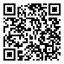 18.43-4 года/ 2 младшая группа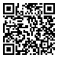 18.54-5 лет / средняя группа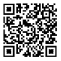 18.65-6 лет/ старшая группа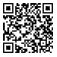 18.76-7 лет / подготовительная группа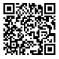 18.8решение совокупных задач воспитания 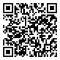 19.32-3 года/ 1 младшая группа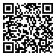 19.43-4 года/ 2 младшая группа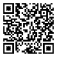 19.54-5 лет / средняя группа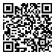 19.65-6 лет/ старшая группа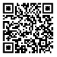 19.76-7 лет / подготовительная группа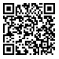 19.8решение совокупных задач воспитания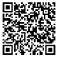 20.32-3 года/ 1 младшая группа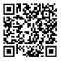 20.43-4 года/ 2 младшая группа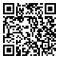 20.54-5 лет / средняя группа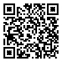 20.65-6 лет/ старшая группа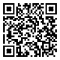 20.76-7 лет / подготовительная группа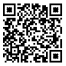 20.8решение совокупных задач воспитания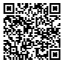 21.32-3 года/ 1 младшая группа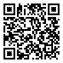 21.43-4 года/ 2 младшая группа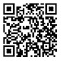 21.54-5 лет / средняя группа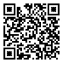 21.65-6 лет/ старшая группа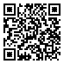 21.76-7 лет / подготовительная группа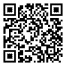 21.8решение совокупных задач воспитания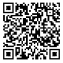 22.32-3 года/ 1 младшая группа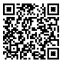 22.43-4 года/ 2 младшая группа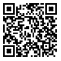 22.54-5 лет / средняя группа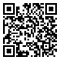 22.65-6 лет/ старшая группа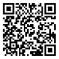 22.76-7 лет / подготовительная группа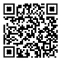 22.8решение совокупных задач воспитания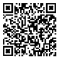 МесяцТемы Сентябрь1 «Моя семья»2. «Неповторимые творения природы»3. «Лекарственные растения родного края»Октябрь1. «Мой дом, моя улица» 2. «К. Хетагуров – сын осетинского народа»3. «Золотая осень в Северной Осетии»Ноябрь1.«Мой детский сад» 2. «Что такое Заповедник»3. «Красная книга» ОсетииДекабрь1. «Мой родной  город»(знакомство с достопримечательностями города)2. «Терек – река детства»3. «Знакомство с творчеством осетинских писателей и поэтов»Январь1. «Осетия любимая моя». (знакомство с картой, историей, символикой)2. «Знакомство с архитектурой»: крепости, святилище, сторожевые башни.3. «Зима в горах»Февраль«Быт осетинского народа в прошлом и настоящем»2. «Воспитание мальчиков в осетинской семье»3. «Осетинские композиторы и музыканты»Март1. «Знакомство с традициями осетинской семьи – почитание женщины, воспитание девочек»2. «Осетинская национальная кухня, её особенности»3. «Цей – солнечное ущелье»Апрель1. «Осетинские обряды»2. «Знаменитые люди Осетии»3..«Нартские сказания»Май1. «Моя Осетия»2. Сыны и дочери Осетии – герои Великой Отечественной  войны.3.  Викторина – итоговая «Люби и знай свою Республику»Диагностико -аналитическоеПросветительскоеКонсультационное- получение и анализ данных о семье, её запросах в отношении охраны здоровья и развития ребёнка; об уровне психолого-педагогической компетентности родителей (законных представителей); - планирование работы с семьей с учётом результатов проведенного анализа; -согласование воспитательных задачПросвещение родителей (законных представителей) по вопросам:-особенностей психофизиологического и психического развития детей младенческого, раннего и дошкольного возрастов; - выбора эффективных методов обучения и воспитания детей определенного возраста; - ознакомление с актуальной информацией о государственной политике в области ДО, включая информирование о мерах господдержки семьям с детьми дошкольного возраста; - информирование об особенностях реализуемой в ДОО образовательной программы; - условиях пребывания ребёнка в группе ДОО; - содержании и методах образовательной работы с детьми;Консультирование родителей (законных представителей) по вопросам:- их взаимодействия с ребёнком, - преодоления возникающих проблем воспитания и обучения детей, в том числе с ООП в условиях семьи; - особенностей поведения и взаимодействия ребёнка со сверстниками и педагогом; - возникающих проблемных ситуациях; - способам воспитания и построения продуктивного взаимодействия с детьми младенческого, раннего и дошкольного возрастов; - способам организации и участия в детских деятельностях, образовательном процессе и т.д.НаправлениеСодержание деятельностиИнструментарий1.Диагностико -аналитическое направлениеПолучение  и анализ данных о семье каждого обучающегося, её запросах в отношении охраны здоровья и развития ребёнка; Об  уровне психолого-педагогической компетентности родителей (законных представителей); А  также планирование работы с семьей с учётом результатов проведенного анализа; Согласование  воспитательных задач;Опросы , социологические срезы, индивидуальные блокноты, "почтовый ящик", педагогические беседы с родителями (законными представителями); дни (недели) открытых дверей, открытые просмотры занятий и других видов деятельности детей;2.Просветительское направление Просвещение  родителей (законных представителей) по вопросам особенностей психофизиологического и психического развития детей младенческого, раннего и дошкольного возрастов; Выбора  эффективных методов обучения и воспитания детей определенного возраста; Ознакомление  с актуальной информацией о государственной политике в области ДО, включая информирование о мерах господдержки семьям с детьми дошкольного возраста; Информирование  об особенностях реализуемой в ДОО образовательной программы; Условиях  пребывания ребёнка в группе ДОО; Содержании  и методах образовательной работы с детьми;Групповые  родительские собрания, конференции, круглые столы, семинары-практикумы, тренинги и ролевые игры, консультации, педагогические гостиные, родительские клубы и другое; информационные проспекты, стенды, ширмы, папки-передвижки для родителей ; Журналы  и газеты, издаваемые ДОО для родителей , педагогические библиотеки для родителей (законных представителей); сайты ДОО и социальные группы в сети Интернет; медиарепортажи и интервью; фотографии, выставки детских работ, совместных работ родителей (законных представителей) и детей. Включают также и досуговую форму - совместные праздники и вечера, семейные спортивные и тематические мероприятия, тематические досуги, знакомство с семейными традициями и другое3.Консультационное направление Консультирование  родителей (законных представителей) по вопросам их взаимодействия с ребёнком, преодоления возникающих проблем воспитания и обучения детей, в том числе с ООП в условиях семьи; Особенностей  поведения и взаимодействия ребёнка со сверстниками и педагогом; Возникающих  проблемных ситуациях; Способам  воспитания и построения продуктивного взаимодействия с детьми младенческого, раннего и дошкольного возрастов; Способам  организации и участия в детских деятельностях, образовательном процессе и другому.Специально  разработанные (подобранные) дидактические материалы для организации совместной деятельности родителей с детьми в семейных условиях в соответствии с образовательными задачами, реализуемыми в ДОО. Эти материалы должны сопровождаться подробными инструкциями по их использованию и рекомендациями по построению взаимодействия с ребёнкомИспользовать  воспитательный потенциал семьи для решения образовательных задач, привлекая родителей (законных представителей) к участию в образовательных мероприятиях, направленных на решение познавательных и воспитательных задач.ПАТРИОТИЧЕСКОЕ НАПРАВЛЕНИЕ ВОСПИТАНИЯПАТРИОТИЧЕСКОЕ НАПРАВЛЕНИЕ ВОСПИТАНИЯЦЕЛЬЦЕННОСТИСодействовать формированию у ребёнка личностной позиции наследника традиций и культуры, защитника Отечества и творца (созидателя), ответственного за будущее своей страны.Родина и природаСОДЕРЖАНИЕСОДЕРЖАНИЕПатриотическое направление воспитания базируется на идее патриотизма как нравственного чувства, которое вырастает из культуры человеческого бытия, особенностей образа жизни и её уклада, народных и семейных традиций.Работа по патриотическому воспитанию предполагает: формирование «патриотизма наследника», испытывающего чувство гордости за наследие своих предков (предполагает приобщение детей к истории, культуре и традициям нашего народа: отношение к труду, семье, стране и вере); «патриотизма защитника», стремящегося сохранить это наследие (предполагает развитие у детей готовности преодолевать трудности ради своей семьи, малой родины); «патриотизма созидателя и творца», устремленного в будущее, уверенного в благополучии и процветании своей Родины (предполагает конкретные каждодневные дела, направленные, например, на поддержание чистоты и порядка, опрятности и аккуратности, а в дальнейшем - на развитие всего своего населенного пункта, района, края, Отчизны в целом).Патриотическое направление воспитания базируется на идее патриотизма как нравственного чувства, которое вырастает из культуры человеческого бытия, особенностей образа жизни и её уклада, народных и семейных традиций.Работа по патриотическому воспитанию предполагает: формирование «патриотизма наследника», испытывающего чувство гордости за наследие своих предков (предполагает приобщение детей к истории, культуре и традициям нашего народа: отношение к труду, семье, стране и вере); «патриотизма защитника», стремящегося сохранить это наследие (предполагает развитие у детей готовности преодолевать трудности ради своей семьи, малой родины); «патриотизма созидателя и творца», устремленного в будущее, уверенного в благополучии и процветании своей Родины (предполагает конкретные каждодневные дела, направленные, например, на поддержание чистоты и порядка, опрятности и аккуратности, а в дальнейшем - на развитие всего своего населенного пункта, района, края, Отчизны в целом).ДУХОВНО-НРАВСТВЕННОЕ НАПРАВЛЕНИЕ ВОСПИТАНИЯДУХОВНО-НРАВСТВЕННОЕ НАПРАВЛЕНИЕ ВОСПИТАНИЯЦЕЛЬЦЕННОСТИФормирование способности к духовному развитию, нравственному самосовершенствованию, индивидуально-ответственному поведению.Жизнь, милосердие, доброСОДЕРЖАНИЕСОДЕРЖАНИЕДуховно-нравственное воспитание направлено на развитие ценностно- смысловой сферы дошкольников на основе творческого взаимодействия в детско- взрослой общности, содержанием которого является освоение социокультурного опыта в его культурно-историческом и личностном аспектах.Духовно-нравственное воспитание направлено на развитие ценностно- смысловой сферы дошкольников на основе творческого взаимодействия в детско- взрослой общности, содержанием которого является освоение социокультурного опыта в его культурно-историческом и личностном аспектах.СОЦИАЛЬНОЕ НАПРАВЛЕНИЕ ВОСПИТАНИЯСОЦИАЛЬНОЕ НАПРАВЛЕНИЕ ВОСПИТАНИЯЦЕЛЬЦЕННОСТИФормирование ценностного отношения детей к семье, другому человеку, развитие дружелюбия, умения находить общий язык с другими людьми.Семья, дружба, человек и сотрудничествоСОДЕРЖАНИЕСОДЕРЖАНИЕВажной составляющей социального воспитания является освоение ребёнком моральных ценностей, формирование у него нравственных качеств и идеалов, способности жить в соответствии с моральными принципами и нормами и воплощать их в своем поведении. Культура поведения в своей основе имеет глубоко социальное нравственное чувство - уважение к человеку, к законам человеческого общества. Конкретные представления о культуре поведения усваиваются ребёнком вместе с опытом поведения, с накоплением нравственных представлений, формированием навыка культурного поведения.Важной составляющей социального воспитания является освоение ребёнком моральных ценностей, формирование у него нравственных качеств и идеалов, способности жить в соответствии с моральными принципами и нормами и воплощать их в своем поведении. Культура поведения в своей основе имеет глубоко социальное нравственное чувство - уважение к человеку, к законам человеческого общества. Конкретные представления о культуре поведения усваиваются ребёнком вместе с опытом поведения, с накоплением нравственных представлений, формированием навыка культурного поведения.Знакомство с хозяйственно-бытовыми традициями осетинского народа, обустройством жилищ;- знакомство с символикой Осетии, традициями и обычаями, рассказыо воинах-защитниках Отечества, героях-осетин;- рассказы, беседы о земледелии, скотоводстве, промыслах (охота), знакомство с предметами обихода осетин;Знакомство с хозяйственно-бытовыми традициями осетинского народа, обустройством жилищ;- знакомство с символикой Осетии, традициями и обычаями, рассказыо воинах-защитниках Отечества, героях-осетин;- рассказы, беседы о земледелии, скотоводстве, промыслах (охота), знакомство с предметами обихода осетин;ПОЗНАВАТЕЛЬНОЕ НАПРАВЛЕНИЕ ВОСПИТАНИЯПОЗНАВАТЕЛЬНОЕ НАПРАВЛЕНИЕ ВОСПИТАНИЯЦЕЛЬЦЕННОСТИФормирование ценности познания.ПознаниеСОДЕРЖАНИЕСОДЕРЖАНИЕПознавательное и духовно-нравственное воспитание должны осуществляться в содержательном единстве, так как знания наук и незнание добра ограничивает и деформирует личностное развитие ребёнка.Значимым является воспитание у ребёнка стремления к истине, становление целостной картины мира, в которой интегрировано ценностное, эмоционально окрашенное отношение к миру, людям, природе, деятельности человека.Познавательное и духовно-нравственное воспитание должны осуществляться в содержательном единстве, так как знания наук и незнание добра ограничивает и деформирует личностное развитие ребёнка.Значимым является воспитание у ребёнка стремления к истине, становление целостной картины мира, в которой интегрировано ценностное, эмоционально окрашенное отношение к миру, людям, природе, деятельности человека.Знакомство с культурными местами Осетии и родного города, природным ландшафтом, легендами, животным и растительным миром,содержанием «Красной книги» РСО-Алания.Знакомство с культурными местами Осетии и родного города, природным ландшафтом, легендами, животным и растительным миром,содержанием «Красной книги» РСО-Алания.ФИЗИЧЕСКОЕ И ОЗДОРОВИТЕЛЬНОЕ НАПРАВЛЕНИЕ ВОСПИТАНИЯФИЗИЧЕСКОЕ И ОЗДОРОВИТЕЛЬНОЕ НАПРАВЛЕНИЕ ВОСПИТАНИЯЦЕЛЬЦЕННОСТИФормирование ценностного отношения детей к здоровому образу жизни, овладение элементарнымигигиеническими навыками и правилами безопасности.Жизнь и здоровьеСОДЕРЖАНИЕСОДЕРЖАНИЕФизическое и оздоровительное направление воспитания основано на идее охраны и укрепления здоровья детей, становления осознанного отношения к жизни как основоположной ценности и здоровью как совокупности физического, духовного и социального благополучия человека.Физическое и оздоровительное направление воспитания основано на идее охраны и укрепления здоровья детей, становления осознанного отношения к жизни как основоположной ценности и здоровью как совокупности физического, духовного и социального благополучия человека.Осетинские народные игры, рассказы о  спортивных достижениях жителей РСО-Алания;Рассказы,беседы о лечебных свойствах климата, осетинская национальная одежда, осетинская национальная кухняОсетинские народные игры, рассказы о  спортивных достижениях жителей РСО-Алания;Рассказы,беседы о лечебных свойствах климата, осетинская национальная одежда, осетинская национальная кухняТРУДОВОЕ НАПРАВЛЕНИЕ ВОСПИТАНИЯТРУДОВОЕ НАПРАВЛЕНИЕ ВОСПИТАНИЯЦЕЛЬЦЕННОСТИФормирование ценностного отношения детей к труду, трудолюбию и приобщение ребёнка к труду.ТрудСОДЕРЖАНИЕСОДЕРЖАНИЕТрудовое направление воспитания направлено на формирование и поддержку привычки к трудовому усилию, к доступному напряжению физических, умственных и нравственных сил для решения трудовой задачи; стремление приносить пользу людям. Повседневный труд постепенно приводит детей к осознанию нравственной стороны труда. Самостоятельность в выполнении трудовых поручений способствует формированию ответственности за свои действия.Трудовое направление воспитания направлено на формирование и поддержку привычки к трудовому усилию, к доступному напряжению физических, умственных и нравственных сил для решения трудовой задачи; стремление приносить пользу людям. Повседневный труд постепенно приводит детей к осознанию нравственной стороны труда. Самостоятельность в выполнении трудовых поручений способствует формированию ответственности за свои действия.ЭСТЕТИЧЕСКОЕ НАПРАВЛЕНИЕ ВОСПИТАНИЯЭСТЕТИЧЕСКОЕ НАПРАВЛЕНИЕ ВОСПИТАНИЯЦЕЛЬЦЕННОСТИСпособствовать становлению у ребёнка ценностного отношения к красоте.Культура, красотаСОДЕРЖАНИЕСОДЕРЖАНИЕЭстетическое воспитание направлено на воспитание любви к прекрасному в окружающей обстановке, в природе, в искусстве, в отношениях, развитие у детей желания и умения творить. Эстетическое воспитание через обогащение чувственного опыта и развитие эмоциональной сферы личности влияет на становление нравственной и духовной составляющих внутреннего мира ребёнка. Искусство делает ребёнка отзывчивее, добрее, обогащает его духовный мир, способствует воспитанию воображения, чувств. Красивая и удобная обстановка, чистота помещения, опрятный вид детей и взрослых содействуют воспитанию художественного вкуса.Эстетическое воспитание направлено на воспитание любви к прекрасному в окружающей обстановке, в природе, в искусстве, в отношениях, развитие у детей желания и умения творить. Эстетическое воспитание через обогащение чувственного опыта и развитие эмоциональной сферы личности влияет на становление нравственной и духовной составляющих внутреннего мира ребёнка. Искусство делает ребёнка отзывчивее, добрее, обогащает его духовный мир, способствует воспитанию воображения, чувств. Красивая и удобная обстановка, чистота помещения, опрятный вид детей и взрослых содействуют воспитанию художественного вкуса.Знакомство с осетинским орнаментом, цветовой символикой, чеканкой;- знакомство с осетинскими  праздниками, слушаниемузыки, песен, колыбельных, музыкальные инструменты, осетинские  танцы.Знакомство с осетинским орнаментом, цветовой символикой, чеканкой;- знакомство с осетинскими  праздниками, слушаниемузыки, песен, колыбельных, музыкальные инструменты, осетинские  танцы.НаправлениевоспитанияЦенностиЦелевые ориентирыПатриотическоеРодина, природаПроявляющий привязанность к близким людям, бережное отношение к живомуДуховнонравственноеЖизнь,милосердие, доброСпособный понять и принять, что такое «хорошо» и «плохо».Проявляющий сочувствие, доброту.СоциальноеЧеловек, семья,дружба,сотрудничествоИспытывающий чувство удовольствия в случае одобрения и чувство огорчения в случае неодобрения со стороны взрослых. Проявляющий интерес к другим детям и способный бесконфликтно играть рядом с ними.Проявляющий позицию «Я сам!». Способный к самостоятельным (свободным) активным действиям в общении.ПознавательноеПознаниеПроявляющий интерес к окружающему миру. Любознательный, активный в поведении и деятельности.Физическое и оздоровительноеЗдоровье, жизньПонимающий ценность жизни и здоровья, владеющий основными способами укрепления здоровья - физическая культура, закаливание, утренняя гимнастика, личная гигиена, безопасное поведение и другое; стремящийся к сбережению и укреплению собственного здоровья и здоровья окружающих.Проявляющий интерес к физическим упражнениям и подвижным играм, стремление к личной и командной победе, нравственные и волевые качества.ТрудовоеТрудПоддерживающий элементарный порядок в окружающей обстановке.Стремящийся помогать старшим в доступных трудовых действиях. Стремящийся к результативности, самостоятельности, ответственности в самообслуживании, в быту, в игровой и других видах деятельности (конструирование, лепка, художественный труд, детский дизайн и другое).ЭстетическоеКультура и красотаПроявляющий эмоциональную отзывчивость на красоту в окружающем мире и искусстве. Способный к творческой деятельности (изобразительной, декоративно-оформительской, музыкальной, словесноречевой, театрализованной и другое).НаправлениевоспитанияЦенностиЦелевые ориентирыПатриотическоеРодина, природаЛюбящий свою малую родину и имеющий представление о своей стране - России, испытывающий чувство привязанности к родному дому, семье, близким людям.ДуховнонравственноеЖизнь,милосердие, доброРазличающий основные проявления добра и зла, принимающий и уважающий традиционные ценности, ценности семьи и общества, правдивый, искренний, способный к сочувствию и заботе, к нравственному поступку.Способный не оставаться равнодушным к чужому горю, проявлять заботу; Самостоятельно различающий основные отрицательные и положительные человеческие качества, иногда прибегая к помощи взрослого в ситуациях морального выбора.СоциальноеЧеловек, семья,дружба,сотрудничествоПроявляющий ответственность за свои действия и поведение; принимающий и уважающий различия между людьми. Владеющий основами речевой культуры. Дружелюбный и доброжелательный, умеющий слушать и слышать собеседника, способный взаимодействовать со взрослыми и сверстниками на основе общих интересов и дел.ПознавательноеПознаниеЛюбознательный, наблюдательный, испытывающий потребность в самовыражении, в том числе творческом. Проявляющий активность, самостоятельность, инициативу в познавательной, игровой, коммуникативной и продуктивных видах деятельности и в самообслуживании. Обладающий первичной картиной мира на основе традиционных ценностей.Физическое и оздоровительноеЗдоровье, жизньПонимающий ценность жизни, владеющий основными способами укрепления здоровья - занятия физической культурой, закаливание, утренняя гимнастика, соблюдение личной гигиены и безопасного поведения и другое; стремящийся к сбережению и укреплению собственного здоровья и здоровья окружающих. Проявляющий интерес к физическим упражнениям и подвижным играм, стремление к личной и командной победе, нравственные и волевые качества.Демонстрирующий потребность в двигательной деятельности.Имеющий представление о некоторых видах спорта и активного отдыха.ТрудовоеТрудПонимающий ценность труда в семье и в обществе на основе уважения к людям труда, результатам их деятельности.Проявляющий трудолюбие при выполнении поручений и в самостоятельной деятельности.ЭстетическоеКультура и красотаСпособный воспринимать и чувствовать прекрасное в быту, природе, поступках, искусстве.Стремящийся к отображению прекрасного в продуктивных видах деятельности.Наименование должности Количество Старший воспитатель1Воспитатель 6Педагог психолог1Музыкальный руководитель 1 Вид помещения Основное  предназначение Оснащение Прогулочные площадки Прогулки, наблюдения; Игровая деятельность; Самостоятельная двигательная деятельность; Трудовая деятельность Прогулочные площадки для детей всех возрастных групп  Игровое, функциональное и спортивное оборудование.  Мини-огороды, цветники Медицинский кабинет Осмотр детей, консультации медсестры, врачей; Консультативно- просветительская работа с родителями и сотрудниками ДОУ Стол письменный; Стул детский; Медицинский столик; Медицинский шкаф; Холодильник; Кушетка; Ростомер; Весы медицинские; Весы электронные Методический кабинет Осуществление методической помощи педагогам; Организация консультаций, семинаров, педагогических советов Библиотека педагогической и методической литературы; Пособия для занятий; Демонстрационный материал для занятий с детьми; Иллюстративный материал;  Изделия народных промыслов; Игрушки; Стенка для методических пособий, Письменный стол, шкаф для демонстрационных картин; МФУ, компьютер, ламинатор, брошюратор Коридоры ДОУ Информационно- просветительская работа с сотрудниками ДОУ и родителями Стенды для родителей,  Стенды для сотрудников Развивающая зона Основное  предназначение Оснащение 1. Центр исследовательской деятельности Расширение познавательного и исследовательского опыта Материалы для экспериментирования и опытов; Календарь погоды; Сезонный материал; Инвентарь для трудовой деятельности; Природный материал 2. Центр конструирования  Проживание, преобразование познавательного опыта в продуктивной деятельности. Развитие ручной умелости, творчества. Выработка позиции творца. Развитие мелкой моторики Напольный строительный материал; Настольный строительный материал; Пластмассовые конструкторы; Мягкие строительно-игровые модули (младший возраст) 3. Центр грамотности, письма и литературы Формирование умения самостоятельно работать с книгой, «добывать» нужную информацию Детская художественная литература в соответствии с возрастом детей; Иллюстрации по темам образовательной деятельности и ознакомлению с художественной литературой; Материалы о художникахиллюстраторах; Портреты поэтов, писателей (старший возраст) 4.Центр сюжетноролевых и театрализованных (драматических) игр Реализация ребенком  полу ченных и имеющихся знаний об окружающем мире в игре. Накопление жизненного опыта. Развитие творческих способностей ребенка, стремление проявить себя в играх-драматизациях Атрибутика для сюжетно-ролевых игр по возрасту детей («Семья», «Больница», «Магазин», «Парикмахерская» и т. д.);  Предметы-заместители, Ширмы, элементы костюмов; Различные виды театров; Маски, шапочки 5. Центр нравственно- патриотического воспитания Расширение познавательного опыта, его использование в повседневной деятельности Государственная символика; Детская художественной литературы; Наглядный материал: альбомы, фотоиллюстрации и т.д. 6. Центр изобразительного искусства Проживание, преобразование познавательного опыта в продуктивной деятельности. Развитие ручной умелости, творчества. Выработка позиции творца Бумага разного формата, разной формы, разного тона; Цветные карандаши, краски, кисти разного размера, пластилин, стеки, доски для лепки; Цветная бумага, картон; Ножницы с закругленными концами, клей, клеенка; Природный материал; Бросовый материал; Альбомы-раскраски; Наборы открыток, картинки, книги и альбомы с иллюстрациями, предметные картинки 7. Центр математики Отрабатывать навыки, закреплять уже имеющиеся  знания в самостоятельной деятельности, открывать для себя новое  в области математики через своеобразные детские виды деятельности: игровую, поисковоисследовательскую, конструктивную, речевую и т.д. Игры на  развитие сенсорных чувств  в соответствии с возрастом и развитием детей (игры на формирование элементарных математических представлений по количеству и счету,  величине и форме предметов, ориентировке в пространстве и  времени); Разнообразный счетный, наглядный материал (плоскостные предметные картинки для счета; мелкие игрушки и предметы – матрешки, грибочки, рыбки и др.; счетные палочки; комплекты геометрических фигур разных размеров, разного цвета; природный материал для счета; комплекты цифр и т.д.). Занимательный материал математического содержания: - задачи-шутки, головоломки, ребусы, игры на нахождение сходства и различия  и др.; математические загадки; математические считалки; математические развивающие, логические игры, соответствующие возрасту детей; - приборы-помощники: увеличительное стекло, песочные часы, магниты, мерные ложки, резиновые груши разного объема ПоказательВозрастНормативТребования к организации образовательного процессаТребования к организации образовательного процессаТребования к организации образовательного процессаНачало занятий не ранеевсе возрасты8.00Окончание занятий, не позднеевсе возрасты17.00Продолжительность занятия для детей дошкольного возраста, не болееот 1,5 до 3 лет10 минутПродолжительность занятия для детей дошкольного возраста, не болееот 3 до 4 лет15 минутПродолжительность занятия для детей дошкольного возраста, не болееот 4 до 5 лет20 минутПродолжительность занятия для детей дошкольного возраста, не болееот 5 до 6 лет25 минутПродолжительность занятия для детей дошкольного возраста, не болееот 6 до 7 лет30 минутПродолжительность дневной суммарной образовательной нагрузки для детей дошкольного возраста, не болееот 1,5 до 3 лет20 минутПродолжительность дневной суммарной образовательной нагрузки для детей дошкольного возраста, не болееот 3 до 4 лет30 минутПродолжительность дневной суммарной образовательной нагрузки для детей дошкольного возраста, не болееот 4 до 5 лет40 минутПродолжительность дневной суммарной образовательной нагрузки для детей дошкольного возраста, не болееот 5 до 6 лет50 минут или 75 минут при организации 1 занятия после дневного снаПродолжительность дневной суммарной образовательной нагрузки для детей дошкольного возраста, не болееот 6 до  7 лет90 минутПродолжительность перерывов между занятиями, не менеевсе возрасты10 минутПерерыв во время занятий для гимнастики, не менеевсе возрасты2-х минутПоказатели организации режима дняПоказатели организации режима дняПоказатели организации режима дняПродолжительность ночного сна не менее1-3 года12 часовПродолжительность ночного сна не менее4-7 лет11 часовПродолжительность дневного сна, не менее1-3 года3 часаПродолжительность дневного сна, не менее4-7 лет2,5 часаПродолжительность прогулок, не менеедля детей до 7 лет3 часа в деньСуммарный объем двигательной активности, не менеевсе возрасты1 час в деньУтренний подъем, не ранеевсе возрасты7 ч 00 минутУтренняя зарядка, продолжительность, не менеедо 7 лет10 минутВид организацииПродолжительность, либо время нахождения ребёнка в организацииКоличество обязательных приемов пищиДошкольные организации, организации по уходу и присмотрудо 5 часов2 приема пищи (приемы пищи определяются фактическим временем нахождения в организации)Дошкольные организации, организации по уходу и присмотру8-10 часовзавтрак, второй завтрак, обед и полдникДошкольные организации, организации по уходу и присмотру11-12 часовзавтрак, второй завтрак, обед, полдник и ужинДошкольные организации, организации по уходу и присмотрукруглосуточнозавтрак, второй завтрак, обед, полдник, ужин, второй ужинСодержаниеВремяПрием детей, осмотр, самостоятельная деятельность, утренняя гимнастика7.00-8.30Подготовка к завтраку, завтрак8.30-9.00Игры, подготовка к занятиям9.00-9.30Занятия в игровой форме по подгруппам9.30-9.409.50-10.00Подготовка к прогулке, прогулка10.00-11.30Возвращение с прогулки, самостоятельная деятельность детей11.30-12.00Подготовка к обеду, обед12.00-12.30Подготовка ко сну, дневной сон, постепенный подъем, оздоровительные и гигиенические процедуры12.30-15.30Подготовка к полднику, полдник15.30-16.00Игры, самостоятельная деятельность детей16.00-16.30Занятия в игровой форме по подгруппам16.00-16.1016.20-16.30Подготовка к прогулке, прогулка, самостоятельная деятельность детей16.30-18.00Возвращение с прогулки, подготовка к ужину18.00-18.30Ужин18.30-19.00Уход детей домойдо 19.00Теплый период годаТеплый период годаПрием детей, осмотр, самостоятельная деятельность, утренняя гимнастика7.00-8.30Подготовка к завтраку, завтрак8.30-9.00Игры, подготовка к прогулке, выход на прогулку9.00-9.30Прогулка, игры, самостоятельная деятельность детей, занятия в игровой форме по подгруппам9.30-11.309.40-9.5010.00-11.30Возвращение с прогулки, самостоятельная деятельность11.30-12.00Подготовка к обеду, обед12.00-12.30Подготовка ко сну, дневной сон, постепенный подъем, оздоровительные и гигиенические процедуры12.30-15.30Полдник15.30-16.00Подготовка к прогулке, прогулка, самостоятельная деятельность детей, занятия в игровой форме по подгруппам16.00-18.0016.20-16.3016.40-16.50Возвращение с прогулки, игры, подготовка к ужину18.00-18.30Ужин18.30-19.00Уход детей домойДо 19.00Содержание3-4 года4-5 лет5-6 лет6-7 летХолодный период годаХолодный период годаХолодный период годаХолодный период годаХолодный период годаУтренний прием детей, игры, самостоятельная деятельность, утренняя гимнастика (не менее 10 минут)7.00-8.307.00-8.307.00-8.307.00-8.30Завтрак8.30-9.008.30-9.008.30-9.008.30-9.00Игры, подготовка к занятиям9.00-9.209.00-9.159.00-9.15-Занятия (включая гимнастику в процессе занятия -2 минуты, перерывы между занятиями, не менее 10 минут) проведение педагогической диагностики9.20-10.009.15-10.059.15-10.159.00-10.50Подготовка к прогулке, прогулка, возвращение с прогулки10.00-12.0010.05-12.0010.15-12.0010.50-12.00Обед12.00-13.0012.00-13.0012.00-13.0012.00-13.00Подготовка ко сну, сон, постепенный подъем детей, закаливающие процедуры13.00-15.3013.00-15.3013.00-15.3013.00-15.30Полдник15.30-16.0015.30-16.0015.30-16.0015.30-16.00Занятия (при необходимости)--16.00-16.25-Игры, самостоятельная деятельность детей16.00-17.0016.00-17.0016.25-17.0016.00-16.40Подготовка к прогулке, прогулка, самостоятельная деятельность детей, возвращение с прогулки17.00-18.3017.00-18.3017.00-18.3016.40-18.30Ужин18.3018.3018.3018.30Уход домойдо 19.00до 19.00до 19.00до 19.00Теплый период годаТеплый период годаТеплый период годаТеплый период годаТеплый период годаУтренний прием детей, игры, самостоятельная деятельность, утренняя гимнастика (не менее 10 минут)7.00-8.307.00-8.307.00-8.307.00-8.30Завтрак8.30-9.008.30-9.008.30-9.008.30-9.00Игры, самостоятельная деятельность9.00-9.209.00-9.159.00-9.15-Подготовка к прогулке, прогулка, занятия на прогулке, возвращение с прогулки9.20-12.009.15-12.009.15-12.009.00-12.00Обед12.00-13.0012.00-13.0012.00-13.0012.00-13.00Подготовка ко сну, сон, постепенный подъем детей, закаливающие процедуры13.00-15.3013.00-15.3013.00-15.3013.00-15.30Полдник15.30-16.0015.30-16.0015.30-16.0015.30-16.00Игры, самостоятельная деятельность детей16.00-17.0016.00-17.0016.00-17.0016.00-17.00Подготовка к прогулке, прогулка, самостоятельная деятельность детей17.00-18.3017.00-18.3017.00-18.3017.00-18.30Ужин18.3018.3018.3018.30Уход домойдо 19.00до 19.00до 19.00до 19.00МесяцДатаПримеры мероприятий/ проектов/событийНаправления воспитания/ценностиСентябрь1 сентября. День знанийПраздник «Детский сад встречает ребят!»СоциальноеСентябрьСентябрь17 сентября. Всероссийская акция«Вместе, всей семьей»- Встреча с родителями, тематические беседы«Наши мамы», «Супер папа», выставка поделок, выполненных всей семьейСемейное, социальное, патриотическоеСентябрь27 сентября. День воспитателя и всех дошкольныхработниковВыставка детских рисунков «Любимый человек в детском саду»Благодарность, дружбаСоциальноеОктябрь1 октября.Международный день пожилых людейПраздник для бабушек и дедушек воспитанников«Старые песни о главном…», «Спасибо вам, бабушки, дедушки!»Нахождение и разучивание пословиц и поговорок, игры бабушекСемья, благодарность, уважение, трудСоциальноеОктябрь4 октября - Всемирный день защиты животныхАкция «Кормушка»Спортивная игра «Зов Джунглей»СоциальноеОктябрь14 октября – День работников государственныхприродных заповедниковОформление газет«Берегите природу» Экологическое развлечение в группахэкологическоеОктябрь15 октября – Деньрождения Коста- Выставка творческихработ «Мой край»Патриотическое,Социальное,Левановича ХетагуроваКлубный час «Коста Хетагуров»Участие вреспубликанском конкурсе чтецов «Иры фидан»Региональное16 октября – День отцаРазвлечение «Мой папасамый лучший»Социальноеноября.ноября.28 ноября.День матери в России- Праздничные мероприятия во всех группах детского сада, песни про маму, совместные подвижные игры с мамами, детские сюжетно-ролевые игры«Мама дома», «Пеленаем братика/сестренку», беседа«Мамы разные нужны, мамы разные важны»Познавательное, семейное, патриотическое, социальноедекабря3 декабря. День неизвестного солдатаБеседы и просмотр материалов о памятниках и мемориалах неизвестному солдатуПроект «книга памяти»Совместное рисование плаката «Памяти неизвестного солдата»Спортивно-игровые мероприятия на смелость, силу, крепость духаПатриотическое, познавательное, физическое и оздоровительноедекабря5 декабря. День добровольца(волонтера) в РоссииБеседы с детьми на темы«Легко ли быть добрым?», Кто такие волонтеры»«День добрых дел» — оказание помощи малышам в одевании, раздеванииКонкурс рисунков, презентаций и разработок«Я — волонтер»Патриотическое, познавательное, социальноедекабря12 декабря. День Конституции Российской ФедерацииВсероссийская акция «Мы— граждане России!»Тематические беседы об основном законе России, государственных символахПроекты «Главная книга страны», «Мы граждане России»Творческий коллаж в группах «Моя Россия» (недельный проект)Патриотическое, познавательное, социальноеЯнварь11января	– Всемирный  день«Спасибо»Акция «Скажи «Спасибо»Загадки «Угадай вежливое слово»Изготовление открыток«Спасибо»Акция «Добрые дела сделать спешим»Развлечение«Путешествие в страну«Спасибо»»СоциальноеФевральФевраль23 февраля. День защитника ОтечестваБеседа «Военные профессии»Конкурс «Санитары»Игры «Танкисты»,«Пограничники и нарушители», «Ловкие и смелые моряки»Праздник. Спортивный досуг с родителями «Мой папа!»Патриотическое, социальное, познавательное, этико-эстетическое, физическое иоздоровительное, семьяМарт8 марта.Международный женский деньИзготовление подарков«Цветы для мамы»Утренник «Праздник мам»Конкурсная программа«А, ну-ка, девочки!»Праздник «Старые песни о главном»Патриотическое, социальное, познавательное, этико-эстетическоеМартапреля1апреля – День смеха1апреля	– Международный день птиц1апреля	– Международный день детской книги.Юмористическая программа «Смех собирает людей»Фольклорный праздник«Жаворонки»Выставка любимых книг. Экскурсия в библиотеку.социальное, познавательное, экологическоеапреля12 апреля. Всемирный день авиации и космонавтикиДосуг «Космонавты» Организация выставки по темеПросмотр видеофильма (о космосе, космическихявленияхКонструирование ракетПознавательное, трудовое, этико- эстетическоеапреля22 апреля. Всемирный день ЗемлиБеседы с детьми об экологических проблемах на Земле, мероприятие«Сбор батареек», театрализованноепредставление «Давайте сохраним…»Экологическая игра«Путешествие капельки»Познавательное, экологическоеМай1 неделя мая Праздник весны и трудаСлушание и исполнение песен о весне и труде, слушание музыки о веснеЗнакомство с пословицами и поговорками о трудеТрудовое, познавательное, этико-эстетическое, социальное9 мая. День победы Международная акция«Георгиевская ленточка»Оформление в группах уголков по патриотическому воспитанию: «Защитники Отечества с Древней Руси до наших дней», «Слава героям землякам»Проекты «Музей военного костюма», «Повяжи, если помнишь», «Вспомним героев своих»Оформление выставкидетского изобразительного творчества в холле детского сада «Спасибо за мир!»Проведение акции совместно с родителями«Наши ветераны» (подбор материала и составление альбомов родителями совместно с воспитанниками о родственниках, соседях, знакомых воевавших в годы ВОВ)Познавательное, патриотическое, социальное, семья15 мая.Международный день семьиВыставка семейныхфотографий. Ситуативные разговоры и беседы по теме праздникаДосуги в группах совместно с родителями«Моя семья»Познавательное, патриотическое, этико-эстетическое, социальное, семья15 мая – День осетинского языка и литературыДевиз дня: «Богат и красив наш осетинский язык» (сопровождение всехрежимных моментов произведениями устного народного творчества)«Ярмарка» (традиции осетинского народа)-Акция «Операция Æ»Рисование национального костюмаПатриотическое, социальное, познавательное, этико-эстетическое18	мая	- Международный день музеевТеатрализованные представления «Такие разные музеи»социальное, познавательное, этико-эстетическоеИюнь1 июня День защиты детейМузыкально-спортивное мероприятие «Дети должны дружить»Праздничное мероприятие«Солнечное лето для детей планеты»Патриотическое, социальное, семьяИюнь12 июня. День России Всероссийская акция«Мы — граждане России!»Тематические занятия, познавательные беседы о России, государственной символике, малой родинеСтихотворный марафон о РоссииСпортивно-игровые мероприятия «Мы — Будущее России»Выставка детских рисунков «Россия — гордость моя!»Проект «Мы граждане России»Познавательное, патриотическоеИнд. № Наименование Кол-во МЕТОДИЧЕСКИЕ ПОСОБИЯ 1Веракса Н.Е., Комарова Т.С., Васильева М.А. Основная образовательная  программа дошкольного образования. Москва: МОЗАИКА-СИНТЕЗ, 12Комплексные занятия по программе «От рождения до школы» под ред. Н.Е. Вераксы, Т.С. Комаровой, М.А. Васильевой. Группа раннего возразта . Москва: МОЗАИКА-СИНТЕЗ 2016г13Примерное комплексное тематическое планирование к программе «От рождения до школы». Подготовительная к школе группа. Под ред. Н.Е. Вераксы, Т.С. Комаровой, М.А. Васильевой. Москва: МОЗАИКА-СИНТЕЗ, 2016 14Примерное комплексное тематическое планирование к программе «От рождения до школы». Младшая группа,2016г. Под ред. Н.Е. Вераксы, Т.С. Комаровой, М.А. Васильевой. Москва: МОЗАИКА-СИНТЕЗ, 20165Образовательная деятельность на прогулках. Картотека прогулок на каждый день. «От рождения да школы» . Группа раннего возраста. Под ред. Н.Е. Вераксы, Т.С. Комаровой, М.А. Васильевой. Москва: МОЗАИКА-СИНТЕЗ, 201616Комплексные занятия по изобразительной деятельности. «От рождения да школы» . Группа раннего возраста. Под ред. Н.Е. Вераксы, Т.С. Комаровой, М.А. Васильевой. Москва: МОЗАИКА-СИНТЕЗ, 20161 7Формирование элементарных математических представлений. Группа раннего возраста . И.А.Помораева, В.А.Позина. Под ред. Н.Е. Вераксы, Т.С. Комаровой, М.А. Васильевой. Москва: МОЗАИКА-СИНТЕЗ, 20161 8Развитие речи. Группа раннего возраста. В.В. Гербова.  Под ред. Н.Е. Вераксы, Т.С. Комаровой, М.А. Васильевой. Москва: МОЗАИКА-СИНТЕЗ, 2016г.1 9Ознакомление с природой в детском саду. Группа раннего возраста. О.А.Соломенникова. Москва: МОЗАИКА-СИНТЕЗ, 2016г.10Конспекты комплексно – тематических занятий. Группа раннего возраста. Интегрированный подход. Н.С.Голицына. Москва. «Издательство СКРИПТОРИЙ 2003» 2016г 1 11Планирование образовательной деятельности с дошкольниками в режиме дня. Разновозрастная группа. Л.Л.Тимофеева. Центр педагогического образования.Москва  2013г1 12Лепка с детьми раннего возраста. Е.А.Янушко. Москва: МОЗАИКА-СИНТЕЗ, 2016г.1 13 Лепка с детьми раннего возраста. Е.А.Янушко. Москва: МОЗАИКА-СИНТЕЗ, 2016г.1 14Развитие игровой деятельности. Группа раннего возраста. Москва: МОЗАИКА-СИНТЕЗ, 2016г.15Подвижные игры с детьми младшего дошкольного возраста. У.А.Тимофеева.16Лепка из пластилина. В.Лепнин. Издательство : «Клуб семейного досуга»17Сборник «Осетия – любимая моя!»1 18 Комплексные занятия по программе «От рождения до школы» под ред. Н.Е. Вераксы, Т.С. Комаровой, М.А. Васильевой. Младшая группа. Волгоград , Издательство «Учитель»2017г19Развитие речи в детском саду. Младшая группа Москва: МОЗАИКА-СИНТЕЗ, 2016г. 1 20Формирование элементарных математических представлений . Младшая группа. И.А.Помораева, В.А.Позина. Москва: МОЗАИКА-СИНТЕЗ, 20161 21 Ознакомление с природой в детском саду. Младшая группа. О.А.Соломенникова. Москва: МОЗАИКА-СИНТЕЗ, 20162 22 Ознакомление с предметным и социальным окружением. Младшая группа. О.В.Дыбина. Москва: МОЗАИКА-СИНТЕЗ, 20161 23 Физическая культура в детском саду. Младшая группа. Л.И.Пензулаева. Москва: МОЗАИКА-СИНТЕЗ, 20161 24 Развитие речи детей 3-5 лет. О.С.Ушакова. ООО «ТЦ Сфера» 2016г.125Технологические карты образовательной деятельности на прогулках по программе «От рождения до школы». Младшая школа. Волгоград , Издательство «Учитель»2017г26 Изобразительная деятельность в детском саду . Младшая группа. Тфорческий центр «Сфера» 2009г.1 27 Прогулки в детском саду. Методическое пособие. И.В.Кравченко, Т.Л.Долгова. ТЦ «Сфера.2010г»1 28Ирон ныхасы разтыл куыст. Кастар къорд. Дзадзаты Р.М. 1 2930 Комплексные занятия по программе «От рождения до школы» под ред. Н.Е. Вераксы, Т.С. Комаровой, М.А. Васильевой. Старшая группа. Волгоград , Издательство «Учитель»2017г1 31 Математика в детском саду. Старшая группа В.П.Новикова. Москва: МОЗАИКА-СИНТЕЗ, 2016г.32 Развитие речи в детском саду. Старшая группа. В.В.Гербова. Москва: МОЗАИКА-СИНТЕЗ, 2016г.1  33 Физическая культура в детском саду. Старшая группа Л.И.Пензулаева. Москва: МОЗАИКА-СИНТЕЗ, 2016134 Изобразительная деятельность в детском саду. Старшая группа. Т.С.Комарова. Москва: МОЗАИКА-СИНТЕЗ, 20161 35 Развитие речи детей 5-7 лет. О.С.Ушакова. ООО «ТЦ Сфера» 2016г.1 36Ирон ныхасы разтыл куыст. Хистар къорд. Дзадзаты Р.М.1 37ЧТЕНИЕ ХУДОЖЕСТВЕННОЙ ЛИТЕРАТУРЫ 38Хрестоматия для чтения детям в детском саду и дома (6-7 лет). Москва: МОЗАИКА-СИНТЕЗ, 2016 139Хрестоматия для чтения детям в детском саду и дома (5-6 лет). Москва: МОЗАИКА-СИНТЕЗ, 2020 140Хрестоматия для чтения детям в детском саду и дома (4-5 лет). Москва: МОЗАИКА-СИНТЕЗ, 2016 1 41Хрестоматия для чтения детям в детском саду и дома (3-4 года). Москва: МОЗАИКА-СИНТЕЗ, 2020 1 ОСНОВЫ БЕЗОПАСНОСТИ ЖИЗНЕДЕЯТЕЛЬНОСТИ 42Белая К.Ю. Основы безопасности. Комплекты для оформления родительских уголков в ДОО. Младшая группа (3-4 года). Москва: МОЗАИКА-СИНТЕЗ, 2015 1 43Белая К.Ю. Основы безопасности. Комплекты для оформления родительских уголков в ДОО. Средняя группа (4-5 лет). Москва: МОЗАИКА-СИНТЕЗ, 2015 1 44Белая К.Ю. Основы безопасности. Комплекты для оформления родительских уголков в ДОО. Старшая группа (5-6 лет). Москва: МОЗАИКА-СИНТЕЗ, 2015 1    45Белая К.Ю. Основы безопасности. Комплекты для оформления родительских уголков в ДОО. Подготовительная группа (6-7 лет). Москва: МОЗАИКА-СИНТЕЗ, 2015 2 46Методические рекомендации по обучению воспитанников дошкольных учреждений правилам пожарной безопасности. Пособие для воспитателей детских дошкольных учреждений. Краснодар, 2001 1 47Профилактика детского дорожно-транспортного травматизма. Методическое пособие. Москва, 2007 1    49Образовательная деятельность на прогулках. Картотека прогулок на каждый день по программе «От рождения до школы» под ред. Н.Е. Вераксы, Т.С. Комаровой, Э.М. Дорофеевой. Младшая группа (от 3 до 4 лет). Волгоград: Учитель 1     50Тематические прогулки с дошкольниками. 40 интересных и веселых прогулок. Картотека воспитателя. К.Ю. Белая, Е.А. Каралашвили. М.: ООО «Русское слово - учебник», 2019 1 ДЕМОНСТРАЦИОННЫЕ ПОСОБИЯ 1Мир в картинках  «Космос»  1 2«Животные средней полосы» 1 3«Фрукты» 1 4«Автомобильный транспорт» 1 5«Арктика и Антарктика» 1 6«Водный транспорт» 1 7«Домашние животные» 1 8«Цветы» 1 9«Авиация» 1 10«Овощи» 1 11«День Победы» 1 12«Спортивный инвентарь» 1 13«Животные. Домашние питомцы» 1 14«Высоко в горах» 1 15«Ягоды лесные» 1 16«Инструменты домашнего мастера» 1 17«Офисная техника и оборудование» 1 17«Бытовая техника» 1 19«Школьные принадлежности» 1 20«Явления природы» 1 21«Насекомые» 1 22«Грибы» 1 23«Животные жарких стран» 1 24«Музыкальные инструменты» 1 Рассказы по картинкам  «Лето»  1 1«Зима» 1 2«Весна» 1 3«Осень» 1 4«Времена года» 1 5«ВОВ в произведениях художников» 1 6«Защитники Отечества» 1 7«Распорядок дня» 1 8«Летние виды спорта» 1 9«Зимние виды спорта» 1 10«В деревне» 1 11«Мой дом» 1 12«Кем быть?» 1 13«Профессии» 1 14«Курочка Ряба» 1 15Демонстрационные картинки, беседы «Россия – Родина моя. Державные символы России» 1 Народное искусство детям  1 1«Сказочная гжель» 1 2«Городецкая роспись» 1 3«Филимоновская игрушка» 1 4«Дымковская игрушка» 1 5«Золотая хохлома» 1 6«Осетинский орнамент»7 Карточки для занятий «Расскажите детям» «Об олимпийских чемпионах» 1 816 раздаточных карточек «Транспорт» 1 9Набор «Демонстрационные картины» А3 «Домашние животные» 1 10Развивающие плакаты «Полевые цветы» 1 11«Погодные явления» 1 12«Счет до 10» 1 13«Счет до 20» 1 14«Птицы жарких стран» 1 15«Кто всю зиму спит» 1 16«Насекомые»  1 17«Зимующие птицы» 1 18«Садовые цветы» 1 19«Перелетные птицы» 1 20«Деревья и листья» 1 21«Цвет» 1 22«Хищные птицы» 1 23«Фрукты» 1 24«Гжель» 1 25«Городской транспорт» 1 26«Спецтранспорт» 1 27«Строительные машины» 1 28«Домашние птицы» 1 29«Военная техника» 1 